ПІ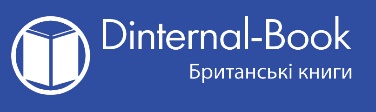                  Міжнародний освітньо-методичний центр Дінтернал-КнигаКалендарно-тематичне планування до навчально-методичного комплексу FOCUS 1 (рівень Elementary) (PEARSON)Навчальний рік   _____   Вчитель   ___________________________________ Клас  _________Календарно-тематичне планування: FOCUS 1 (Семестр 1)Календарно-тематичне планування FOCUS 1 (Семестр 2)Вступний модуль: Starter Unit                                                                                                                                                 Тематика ситуативного спілкування: Я та мої уподобанняКлючові компетентності:Уміння вчитися упродовж життя: визначати комунікативні потреби та цілі під час вивчення іноземної мови; використовувати ефективні навчальні стратегії для вивчення мови відповідно до власного стилю навчання;Спілкування державною (і рідною у разі відмінності) мовами: використовувати українознавчий компонент в усіх видах мовленєвої діяльності; засобами іноземної мови популяризувати Україну, українську мову, культуру, традиції, критично оцінювати їх.Соціальна та громадянська компетентності: формулювати власну позицію;співпрацювати з іншими на результат, спілкуючись іноземною мовою;                 розв’язувати конфлікти у комунікативних ситуаціяхВступний модуль: Starter Unit                                                                                                                                                 Тематика ситуативного спілкування: Я та мої уподобанняКлючові компетентності:Уміння вчитися упродовж життя: визначати комунікативні потреби та цілі під час вивчення іноземної мови; використовувати ефективні навчальні стратегії для вивчення мови відповідно до власного стилю навчання;Спілкування державною (і рідною у разі відмінності) мовами: використовувати українознавчий компонент в усіх видах мовленєвої діяльності; засобами іноземної мови популяризувати Україну, українську мову, культуру, традиції, критично оцінювати їх.Соціальна та громадянська компетентності: формулювати власну позицію;співпрацювати з іншими на результат, спілкуючись іноземною мовою;                 розв’язувати конфлікти у комунікативних ситуаціяхВступний модуль: Starter Unit                                                                                                                                                 Тематика ситуативного спілкування: Я та мої уподобанняКлючові компетентності:Уміння вчитися упродовж життя: визначати комунікативні потреби та цілі під час вивчення іноземної мови; використовувати ефективні навчальні стратегії для вивчення мови відповідно до власного стилю навчання;Спілкування державною (і рідною у разі відмінності) мовами: використовувати українознавчий компонент в усіх видах мовленєвої діяльності; засобами іноземної мови популяризувати Україну, українську мову, культуру, традиції, критично оцінювати їх.Соціальна та громадянська компетентності: формулювати власну позицію;співпрацювати з іншими на результат, спілкуючись іноземною мовою;                 розв’язувати конфлікти у комунікативних ситуаціяхВступний модуль: Starter Unit                                                                                                                                                 Тематика ситуативного спілкування: Я та мої уподобанняКлючові компетентності:Уміння вчитися упродовж життя: визначати комунікативні потреби та цілі під час вивчення іноземної мови; використовувати ефективні навчальні стратегії для вивчення мови відповідно до власного стилю навчання;Спілкування державною (і рідною у разі відмінності) мовами: використовувати українознавчий компонент в усіх видах мовленєвої діяльності; засобами іноземної мови популяризувати Україну, українську мову, культуру, традиції, критично оцінювати їх.Соціальна та громадянська компетентності: формулювати власну позицію;співпрацювати з іншими на результат, спілкуючись іноземною мовою;                 розв’язувати конфлікти у комунікативних ситуаціяхВступний модуль: Starter Unit                                                                                                                                                 Тематика ситуативного спілкування: Я та мої уподобанняКлючові компетентності:Уміння вчитися упродовж життя: визначати комунікативні потреби та цілі під час вивчення іноземної мови; використовувати ефективні навчальні стратегії для вивчення мови відповідно до власного стилю навчання;Спілкування державною (і рідною у разі відмінності) мовами: використовувати українознавчий компонент в усіх видах мовленєвої діяльності; засобами іноземної мови популяризувати Україну, українську мову, культуру, традиції, критично оцінювати їх.Соціальна та громадянська компетентності: формулювати власну позицію;співпрацювати з іншими на результат, спілкуючись іноземною мовою;                 розв’язувати конфлікти у комунікативних ситуаціяхВступний модуль: Starter Unit                                                                                                                                                 Тематика ситуативного спілкування: Я та мої уподобанняКлючові компетентності:Уміння вчитися упродовж життя: визначати комунікативні потреби та цілі під час вивчення іноземної мови; використовувати ефективні навчальні стратегії для вивчення мови відповідно до власного стилю навчання;Спілкування державною (і рідною у разі відмінності) мовами: використовувати українознавчий компонент в усіх видах мовленєвої діяльності; засобами іноземної мови популяризувати Україну, українську мову, культуру, традиції, критично оцінювати їх.Соціальна та громадянська компетентності: формулювати власну позицію;співпрацювати з іншими на результат, спілкуючись іноземною мовою;                 розв’язувати конфлікти у комунікативних ситуаціяхВступний модуль: Starter Unit                                                                                                                                                 Тематика ситуативного спілкування: Я та мої уподобанняКлючові компетентності:Уміння вчитися упродовж життя: визначати комунікативні потреби та цілі під час вивчення іноземної мови; використовувати ефективні навчальні стратегії для вивчення мови відповідно до власного стилю навчання;Спілкування державною (і рідною у разі відмінності) мовами: використовувати українознавчий компонент в усіх видах мовленєвої діяльності; засобами іноземної мови популяризувати Україну, українську мову, культуру, традиції, критично оцінювати їх.Соціальна та громадянська компетентності: формулювати власну позицію;співпрацювати з іншими на результат, спілкуючись іноземною мовою;                 розв’язувати конфлікти у комунікативних ситуаціяхВступний модуль: Starter Unit                                                                                                                                                 Тематика ситуативного спілкування: Я та мої уподобанняКлючові компетентності:Уміння вчитися упродовж життя: визначати комунікативні потреби та цілі під час вивчення іноземної мови; використовувати ефективні навчальні стратегії для вивчення мови відповідно до власного стилю навчання;Спілкування державною (і рідною у разі відмінності) мовами: використовувати українознавчий компонент в усіх видах мовленєвої діяльності; засобами іноземної мови популяризувати Україну, українську мову, культуру, традиції, критично оцінювати їх.Соціальна та громадянська компетентності: формулювати власну позицію;співпрацювати з іншими на результат, спілкуючись іноземною мовою;                 розв’язувати конфлікти у комунікативних ситуаціяхВступний модуль: Starter Unit                                                                                                                                                 Тематика ситуативного спілкування: Я та мої уподобанняКлючові компетентності:Уміння вчитися упродовж життя: визначати комунікативні потреби та цілі під час вивчення іноземної мови; використовувати ефективні навчальні стратегії для вивчення мови відповідно до власного стилю навчання;Спілкування державною (і рідною у разі відмінності) мовами: використовувати українознавчий компонент в усіх видах мовленєвої діяльності; засобами іноземної мови популяризувати Україну, українську мову, культуру, традиції, критично оцінювати їх.Соціальна та громадянська компетентності: формулювати власну позицію;співпрацювати з іншими на результат, спілкуючись іноземною мовою;                 розв’язувати конфлікти у комунікативних ситуаціяхВступний модуль: Starter Unit                                                                                                                                                 Тематика ситуативного спілкування: Я та мої уподобанняКлючові компетентності:Уміння вчитися упродовж життя: визначати комунікативні потреби та цілі під час вивчення іноземної мови; використовувати ефективні навчальні стратегії для вивчення мови відповідно до власного стилю навчання;Спілкування державною (і рідною у разі відмінності) мовами: використовувати українознавчий компонент в усіх видах мовленєвої діяльності; засобами іноземної мови популяризувати Україну, українську мову, культуру, традиції, критично оцінювати їх.Соціальна та громадянська компетентності: формулювати власну позицію;співпрацювати з іншими на результат, спілкуючись іноземною мовою;                 розв’язувати конфлікти у комунікативних ситуаціяхВступний модуль: Starter Unit                                                                                                                                                 Тематика ситуативного спілкування: Я та мої уподобанняКлючові компетентності:Уміння вчитися упродовж життя: визначати комунікативні потреби та цілі під час вивчення іноземної мови; використовувати ефективні навчальні стратегії для вивчення мови відповідно до власного стилю навчання;Спілкування державною (і рідною у разі відмінності) мовами: використовувати українознавчий компонент в усіх видах мовленєвої діяльності; засобами іноземної мови популяризувати Україну, українську мову, культуру, традиції, критично оцінювати їх.Соціальна та громадянська компетентності: формулювати власну позицію;співпрацювати з іншими на результат, спілкуючись іноземною мовою;                 розв’язувати конфлікти у комунікативних ситуаціяхВступний модуль: Starter Unit                                                                                                                                                 Тематика ситуативного спілкування: Я та мої уподобанняКлючові компетентності:Уміння вчитися упродовж життя: визначати комунікативні потреби та цілі під час вивчення іноземної мови; використовувати ефективні навчальні стратегії для вивчення мови відповідно до власного стилю навчання;Спілкування державною (і рідною у разі відмінності) мовами: використовувати українознавчий компонент в усіх видах мовленєвої діяльності; засобами іноземної мови популяризувати Україну, українську мову, культуру, традиції, критично оцінювати їх.Соціальна та громадянська компетентності: формулювати власну позицію;співпрацювати з іншими на результат, спілкуючись іноземною мовою;                 розв’язувати конфлікти у комунікативних ситуаціяхВступний модуль: Starter Unit                                                                                                                                                 Тематика ситуативного спілкування: Я та мої уподобанняКлючові компетентності:Уміння вчитися упродовж життя: визначати комунікативні потреби та цілі під час вивчення іноземної мови; використовувати ефективні навчальні стратегії для вивчення мови відповідно до власного стилю навчання;Спілкування державною (і рідною у разі відмінності) мовами: використовувати українознавчий компонент в усіх видах мовленєвої діяльності; засобами іноземної мови популяризувати Україну, українську мову, культуру, традиції, критично оцінювати їх.Соціальна та громадянська компетентності: формулювати власну позицію;співпрацювати з іншими на результат, спілкуючись іноземною мовою;                 розв’язувати конфлікти у комунікативних ситуаціяхВступний модуль: Starter Unit                                                                                                                                                 Тематика ситуативного спілкування: Я та мої уподобанняКлючові компетентності:Уміння вчитися упродовж життя: визначати комунікативні потреби та цілі під час вивчення іноземної мови; використовувати ефективні навчальні стратегії для вивчення мови відповідно до власного стилю навчання;Спілкування державною (і рідною у разі відмінності) мовами: використовувати українознавчий компонент в усіх видах мовленєвої діяльності; засобами іноземної мови популяризувати Україну, українську мову, культуру, традиції, критично оцінювати їх.Соціальна та громадянська компетентності: формулювати власну позицію;співпрацювати з іншими на результат, спілкуючись іноземною мовою;                 розв’язувати конфлікти у комунікативних ситуаціяхВступний модуль: Starter Unit                                                                                                                                                 Тематика ситуативного спілкування: Я та мої уподобанняКлючові компетентності:Уміння вчитися упродовж життя: визначати комунікативні потреби та цілі під час вивчення іноземної мови; використовувати ефективні навчальні стратегії для вивчення мови відповідно до власного стилю навчання;Спілкування державною (і рідною у разі відмінності) мовами: використовувати українознавчий компонент в усіх видах мовленєвої діяльності; засобами іноземної мови популяризувати Україну, українську мову, культуру, традиції, критично оцінювати їх.Соціальна та громадянська компетентності: формулювати власну позицію;співпрацювати з іншими на результат, спілкуючись іноземною мовою;                 розв’язувати конфлікти у комунікативних ситуаціяхВступний модуль: Starter Unit                                                                                                                                                 Тематика ситуативного спілкування: Я та мої уподобанняКлючові компетентності:Уміння вчитися упродовж життя: визначати комунікативні потреби та цілі під час вивчення іноземної мови; використовувати ефективні навчальні стратегії для вивчення мови відповідно до власного стилю навчання;Спілкування державною (і рідною у разі відмінності) мовами: використовувати українознавчий компонент в усіх видах мовленєвої діяльності; засобами іноземної мови популяризувати Україну, українську мову, культуру, традиції, критично оцінювати їх.Соціальна та громадянська компетентності: формулювати власну позицію;співпрацювати з іншими на результат, спілкуючись іноземною мовою;                 розв’язувати конфлікти у комунікативних ситуаціяхВступний модуль: Starter Unit                                                                                                                                                 Тематика ситуативного спілкування: Я та мої уподобанняКлючові компетентності:Уміння вчитися упродовж життя: визначати комунікативні потреби та цілі під час вивчення іноземної мови; використовувати ефективні навчальні стратегії для вивчення мови відповідно до власного стилю навчання;Спілкування державною (і рідною у разі відмінності) мовами: використовувати українознавчий компонент в усіх видах мовленєвої діяльності; засобами іноземної мови популяризувати Україну, українську мову, культуру, традиції, критично оцінювати їх.Соціальна та громадянська компетентності: формулювати власну позицію;співпрацювати з іншими на результат, спілкуючись іноземною мовою;                 розв’язувати конфлікти у комунікативних ситуаціяхВступний модуль: Starter Unit                                                                                                                                                 Тематика ситуативного спілкування: Я та мої уподобанняКлючові компетентності:Уміння вчитися упродовж життя: визначати комунікативні потреби та цілі під час вивчення іноземної мови; використовувати ефективні навчальні стратегії для вивчення мови відповідно до власного стилю навчання;Спілкування державною (і рідною у разі відмінності) мовами: використовувати українознавчий компонент в усіх видах мовленєвої діяльності; засобами іноземної мови популяризувати Україну, українську мову, культуру, традиції, критично оцінювати їх.Соціальна та громадянська компетентності: формулювати власну позицію;співпрацювати з іншими на результат, спілкуючись іноземною мовою;                 розв’язувати конфлікти у комунікативних ситуаціяхStarter Unit:Ст. 4Давай повторимо слова.Давай повторимо слова.Мовні вирази для роботи в класіНаказовий спосіб дієслова;Структура Let’sНаказовий спосіб дієслова;Структура Let’sНаказовий спосіб дієслова;Структура Let’sДіалог: пропозиція та відповідьДіалог: пропозиція та відповідь«Громадянська відповідальність»дискутувати довкола питань про свою роль і місце у сучасному мультилінгвальному та полікультурному середовищі, обґрунтовуючи власні погляди конкретними прикладами із життя світової спільноти.«Здоров’я і безпека»уміння дискутувати довкола питань здоров’я людини;усвідомлення впливу шкідливих звичокст. 4Starter Unit:Ст. 5Я – з України.Я – з України.Розповідати про себе і свою країну , національність.Розповідати про себе і свою країну , національність.Розповідати про себе і свою країну , національність.Країни та національності Вимова скорочених форм дієслова to be Вимова скорочених форм дієслова to be Вимова скорочених форм дієслова to beАудіювання: цифри та назви країнАудіювання: цифри та назви країнРозповідь про себеРозповідь про себе«Громадянська відповідальність»дискутувати довкола питань про свою роль і місце у сучасному мультилінгвальному та полікультурному середовищі, обґрунтовуючи власні погляди конкретними прикладами із життя світової спільноти.«Здоров’я і безпека»уміння дискутувати довкола питань здоров’я людини;усвідомлення впливу шкідливих звичокст. 4Starter Unit:Ст. 6Мої улюблені речі.Мої улюблені речі.Розповідати та описувати свої улюблені речі.Розповідати та описувати свої улюблені речі.Розповідати та описувати свої улюблені речі.Уподобання та преференціїВказівні займенники this/these, that/thoseМножина іменниківВказівні займенники this/these, that/thoseМножина іменниківВказівні займенники this/these, that/thoseМножина іменниківАудіювання: заповнення пропусківАудіювання: заповнення пропусківОпис предметівОпис предметів«Громадянська відповідальність»дискутувати довкола питань про свою роль і місце у сучасному мультилінгвальному та полікультурному середовищі, обґрунтовуючи власні погляди конкретними прикладами із життя світової спільноти.«Здоров’я і безпека»уміння дискутувати довкола питань здоров’я людини;усвідомлення впливу шкідливих звичокст. 5Starter Unit:Ст. 7Моя сім’я.Моя сім’я.Розпитувати про сім’ю та надавати інформацію про свою родину. Розпитувати про сім’ю та надавати інформацію про свою родину. Розпитувати про сім’ю та надавати інформацію про свою родину. Члени родини, родинні стосункиПрисвійні займенникиПрисвійні займенникиПрисвійні займенникиРозповідь/діалог про родинуРозповідь/діалог про родинуст. 5Starter Unit:Ст. 8Що я вмію робити.Що я вмію робити.Ставити питання про хоббі та вміння. Улюблені заняття.Ставити питання про хоббі та вміння. Улюблені заняття.Ставити питання про хоббі та вміння. Улюблені заняття.Дієслова щоденного вжиткуМодальне дієслово canМодальне дієслово canМодальне дієслово canАудіювання: вибір необхідної інформації з текстуАудіювання: вибір необхідної інформації з текстуПисьмо: питальні реченняПисьмо: питальні реченняЕкологічна безпека та сталий розвиток»Наводить приклади внеску своєї родини у сталий розвиток.«Громадянська відповідальність»Порівнює сімейні традиції.ст. 6Starter Unit:Ст. 9Приходь до мене у гості!Приходь до мене у гості!Представити гостям та друзям  свій дім, квартиру, житло.Представити гостям та друзям  свій дім, квартиру, житло.Представити гостям та друзям  свій дім, квартиру, житло.Опис кімнати/житлаПрийменники місця; структура there is/areПрийменники місця; структура there is/areПрийменники місця; структура there is/areЧитання: розуміння загальної інформаціїЧитання: розуміння загальної інформаціїПисьмо: опис житлаПисьмо: опис житласт. 6Starter Unit:Ст. 10Сучасні засоби комунікації і інформації.Сучасні засоби комунікації і інформації.Як ими засоби комунікаціїї я користуюсь. Розповісти про свого хобі свого друга.Як ими засоби комунікаціїї я користуюсь. Розповісти про свого хобі свого друга.Як ими засоби комунікаціїї я користуюсь. Розповісти про свого хобі свого друга.Наука і технічний прогресСтруктура have gotСтруктура have gotСтруктура have gotЧитання: детальне розуміння інформаціїЧитання: детальне розуміння інформаціїГоворіння: парна/групова робота (обговорення переваг/недоліків сучасних засобів комунікації )Говоріння: парна/групова робота (обговорення переваг/недоліків сучасних засобів комунікації )ст. 7Starter Unit:Ст. 11Котра зараз година?Котра зараз година?Називати дати,години планувати час., Називати дати,години планувати час., Називати дати,години планувати час., Назви днів тижня, місяців, пір рокуПорядкові числівники;Вимова назв днів тижня, місяців, пір рокуПорядкові числівники;Вимова назв днів тижня, місяців, пір рокуПорядкові числівники;Вимова назв днів тижня, місяців, пір рокуПарна робота: питання-відповідіПарна робота: питання-відповідіст. 7Модуль 1: Family and Friends Тематика ситуативного спілкування: Моя сім’я та друзі Розповідати про особливі події у вашому житті  Ключові компетентності:Уміння вчитися упродовж життя: самостійно працювати з підручником, шукати нову інформацію з різних джерел та критично оцінювати її; організовувати свій час і навчальний простір; оцінювати власні навчальні досягнення.Соціальна та громадянська компетентності: переконувати, аргументовувати, досягати взаєморозуміння/ компромісу у ситуаціях міжкультурного спілкування; переконувати засобами іноземної мови у важливості дотримання прав людини; критично оцінювати інформацію з різних іншомовних джерелМодуль 1: Family and Friends Тематика ситуативного спілкування: Моя сім’я та друзі Розповідати про особливі події у вашому житті  Ключові компетентності:Уміння вчитися упродовж життя: самостійно працювати з підручником, шукати нову інформацію з різних джерел та критично оцінювати її; організовувати свій час і навчальний простір; оцінювати власні навчальні досягнення.Соціальна та громадянська компетентності: переконувати, аргументовувати, досягати взаєморозуміння/ компромісу у ситуаціях міжкультурного спілкування; переконувати засобами іноземної мови у важливості дотримання прав людини; критично оцінювати інформацію з різних іншомовних джерелМодуль 1: Family and Friends Тематика ситуативного спілкування: Моя сім’я та друзі Розповідати про особливі події у вашому житті  Ключові компетентності:Уміння вчитися упродовж життя: самостійно працювати з підручником, шукати нову інформацію з різних джерел та критично оцінювати її; організовувати свій час і навчальний простір; оцінювати власні навчальні досягнення.Соціальна та громадянська компетентності: переконувати, аргументовувати, досягати взаєморозуміння/ компромісу у ситуаціях міжкультурного спілкування; переконувати засобами іноземної мови у важливості дотримання прав людини; критично оцінювати інформацію з різних іншомовних джерелМодуль 1: Family and Friends Тематика ситуативного спілкування: Моя сім’я та друзі Розповідати про особливі події у вашому житті  Ключові компетентності:Уміння вчитися упродовж життя: самостійно працювати з підручником, шукати нову інформацію з різних джерел та критично оцінювати її; організовувати свій час і навчальний простір; оцінювати власні навчальні досягнення.Соціальна та громадянська компетентності: переконувати, аргументовувати, досягати взаєморозуміння/ компромісу у ситуаціях міжкультурного спілкування; переконувати засобами іноземної мови у важливості дотримання прав людини; критично оцінювати інформацію з різних іншомовних джерелМодуль 1: Family and Friends Тематика ситуативного спілкування: Моя сім’я та друзі Розповідати про особливі події у вашому житті  Ключові компетентності:Уміння вчитися упродовж життя: самостійно працювати з підручником, шукати нову інформацію з різних джерел та критично оцінювати її; організовувати свій час і навчальний простір; оцінювати власні навчальні досягнення.Соціальна та громадянська компетентності: переконувати, аргументовувати, досягати взаєморозуміння/ компромісу у ситуаціях міжкультурного спілкування; переконувати засобами іноземної мови у важливості дотримання прав людини; критично оцінювати інформацію з різних іншомовних джерелМодуль 1: Family and Friends Тематика ситуативного спілкування: Моя сім’я та друзі Розповідати про особливі події у вашому житті  Ключові компетентності:Уміння вчитися упродовж життя: самостійно працювати з підручником, шукати нову інформацію з різних джерел та критично оцінювати її; організовувати свій час і навчальний простір; оцінювати власні навчальні досягнення.Соціальна та громадянська компетентності: переконувати, аргументовувати, досягати взаєморозуміння/ компромісу у ситуаціях міжкультурного спілкування; переконувати засобами іноземної мови у важливості дотримання прав людини; критично оцінювати інформацію з різних іншомовних джерелМодуль 1: Family and Friends Тематика ситуативного спілкування: Моя сім’я та друзі Розповідати про особливі події у вашому житті  Ключові компетентності:Уміння вчитися упродовж життя: самостійно працювати з підручником, шукати нову інформацію з різних джерел та критично оцінювати її; організовувати свій час і навчальний простір; оцінювати власні навчальні досягнення.Соціальна та громадянська компетентності: переконувати, аргументовувати, досягати взаєморозуміння/ компромісу у ситуаціях міжкультурного спілкування; переконувати засобами іноземної мови у важливості дотримання прав людини; критично оцінювати інформацію з різних іншомовних джерелМодуль 1: Family and Friends Тематика ситуативного спілкування: Моя сім’я та друзі Розповідати про особливі події у вашому житті  Ключові компетентності:Уміння вчитися упродовж життя: самостійно працювати з підручником, шукати нову інформацію з різних джерел та критично оцінювати її; організовувати свій час і навчальний простір; оцінювати власні навчальні досягнення.Соціальна та громадянська компетентності: переконувати, аргументовувати, досягати взаєморозуміння/ компромісу у ситуаціях міжкультурного спілкування; переконувати засобами іноземної мови у важливості дотримання прав людини; критично оцінювати інформацію з різних іншомовних джерелМодуль 1: Family and Friends Тематика ситуативного спілкування: Моя сім’я та друзі Розповідати про особливі події у вашому житті  Ключові компетентності:Уміння вчитися упродовж життя: самостійно працювати з підручником, шукати нову інформацію з різних джерел та критично оцінювати її; організовувати свій час і навчальний простір; оцінювати власні навчальні досягнення.Соціальна та громадянська компетентності: переконувати, аргументовувати, досягати взаєморозуміння/ компромісу у ситуаціях міжкультурного спілкування; переконувати засобами іноземної мови у важливості дотримання прав людини; критично оцінювати інформацію з різних іншомовних джерелМодуль 1: Family and Friends Тематика ситуативного спілкування: Моя сім’я та друзі Розповідати про особливі події у вашому житті  Ключові компетентності:Уміння вчитися упродовж життя: самостійно працювати з підручником, шукати нову інформацію з різних джерел та критично оцінювати її; організовувати свій час і навчальний простір; оцінювати власні навчальні досягнення.Соціальна та громадянська компетентності: переконувати, аргументовувати, досягати взаєморозуміння/ компромісу у ситуаціях міжкультурного спілкування; переконувати засобами іноземної мови у важливості дотримання прав людини; критично оцінювати інформацію з різних іншомовних джерелМодуль 1: Family and Friends Тематика ситуативного спілкування: Моя сім’я та друзі Розповідати про особливі події у вашому житті  Ключові компетентності:Уміння вчитися упродовж життя: самостійно працювати з підручником, шукати нову інформацію з різних джерел та критично оцінювати її; організовувати свій час і навчальний простір; оцінювати власні навчальні досягнення.Соціальна та громадянська компетентності: переконувати, аргументовувати, досягати взаєморозуміння/ компромісу у ситуаціях міжкультурного спілкування; переконувати засобами іноземної мови у важливості дотримання прав людини; критично оцінювати інформацію з різних іншомовних джерелМодуль 1: Family and Friends Тематика ситуативного спілкування: Моя сім’я та друзі Розповідати про особливі події у вашому житті  Ключові компетентності:Уміння вчитися упродовж життя: самостійно працювати з підручником, шукати нову інформацію з різних джерел та критично оцінювати її; організовувати свій час і навчальний простір; оцінювати власні навчальні досягнення.Соціальна та громадянська компетентності: переконувати, аргументовувати, досягати взаєморозуміння/ компромісу у ситуаціях міжкультурного спілкування; переконувати засобами іноземної мови у важливості дотримання прав людини; критично оцінювати інформацію з різних іншомовних джерелМодуль 1: Family and Friends Тематика ситуативного спілкування: Моя сім’я та друзі Розповідати про особливі події у вашому житті  Ключові компетентності:Уміння вчитися упродовж життя: самостійно працювати з підручником, шукати нову інформацію з різних джерел та критично оцінювати її; організовувати свій час і навчальний простір; оцінювати власні навчальні досягнення.Соціальна та громадянська компетентності: переконувати, аргументовувати, досягати взаєморозуміння/ компромісу у ситуаціях міжкультурного спілкування; переконувати засобами іноземної мови у важливості дотримання прав людини; критично оцінювати інформацію з різних іншомовних джерелМодуль 1: Family and Friends Тематика ситуативного спілкування: Моя сім’я та друзі Розповідати про особливі події у вашому житті  Ключові компетентності:Уміння вчитися упродовж життя: самостійно працювати з підручником, шукати нову інформацію з різних джерел та критично оцінювати її; організовувати свій час і навчальний простір; оцінювати власні навчальні досягнення.Соціальна та громадянська компетентності: переконувати, аргументовувати, досягати взаєморозуміння/ компромісу у ситуаціях міжкультурного спілкування; переконувати засобами іноземної мови у важливості дотримання прав людини; критично оцінювати інформацію з різних іншомовних джерелМодуль 1: Family and Friends Тематика ситуативного спілкування: Моя сім’я та друзі Розповідати про особливі події у вашому житті  Ключові компетентності:Уміння вчитися упродовж життя: самостійно працювати з підручником, шукати нову інформацію з різних джерел та критично оцінювати її; організовувати свій час і навчальний простір; оцінювати власні навчальні досягнення.Соціальна та громадянська компетентності: переконувати, аргументовувати, досягати взаєморозуміння/ компромісу у ситуаціях міжкультурного спілкування; переконувати засобами іноземної мови у важливості дотримання прав людини; критично оцінювати інформацію з різних іншомовних джерелМодуль 1: Family and Friends Тематика ситуативного спілкування: Моя сім’я та друзі Розповідати про особливі події у вашому житті  Ключові компетентності:Уміння вчитися упродовж життя: самостійно працювати з підручником, шукати нову інформацію з різних джерел та критично оцінювати її; організовувати свій час і навчальний простір; оцінювати власні навчальні досягнення.Соціальна та громадянська компетентності: переконувати, аргументовувати, досягати взаєморозуміння/ компромісу у ситуаціях міжкультурного спілкування; переконувати засобами іноземної мови у важливості дотримання прав людини; критично оцінювати інформацію з різних іншомовних джерелМодуль 1: Family and Friends Тематика ситуативного спілкування: Моя сім’я та друзі Розповідати про особливі події у вашому житті  Ключові компетентності:Уміння вчитися упродовж життя: самостійно працювати з підручником, шукати нову інформацію з різних джерел та критично оцінювати її; організовувати свій час і навчальний простір; оцінювати власні навчальні досягнення.Соціальна та громадянська компетентності: переконувати, аргументовувати, досягати взаєморозуміння/ компромісу у ситуаціях міжкультурного спілкування; переконувати засобами іноземної мови у важливості дотримання прав людини; критично оцінювати інформацію з різних іншомовних джерелМодуль 1: Family and Friends Тематика ситуативного спілкування: Моя сім’я та друзі Розповідати про особливі події у вашому житті  Ключові компетентності:Уміння вчитися упродовж життя: самостійно працювати з підручником, шукати нову інформацію з різних джерел та критично оцінювати її; організовувати свій час і навчальний простір; оцінювати власні навчальні досягнення.Соціальна та громадянська компетентності: переконувати, аргументовувати, досягати взаєморозуміння/ компромісу у ситуаціях міжкультурного спілкування; переконувати засобами іноземної мови у важливості дотримання прав людини; критично оцінювати інформацію з різних іншомовних джерелUnit 1:Ст.12Unit 1:Ст.12Коли я вдома.Коли я вдома. Як я провожу свій день вдома. Як я провожу свій день вдома. Як я провожу свій день вдома.Дозвілля/ види відпочинку Читання: детальне розуміння інформаціїЧитання: детальне розуміння інформаціїЧитання: детальне розуміння інформаціїГоворіння: розповідь про власні інтереси«Екологічна безпека та сталий розвиток»Наводить приклади внеску своєї родини у сталий розвиток.«Громадянська відповідальність»Порівнює сімейні традиції.«Здоров’я і безпека»Демонструє розуміння впливу звичок на стан здоров’я.Ілюструє необхідність здорового способу життя на прикладі своєї родини.ст. 8,Unit 1:Ст.13Word storeСт.3Unit 1:Ст.13Word storeСт.3 Мій вільний час. Мій вільний час.Мій вільний час та спілкування з друзями.Мій вільний час та спілкування з друзями.Мій вільний час та спілкування з друзями.Колокації з теми «Дозвілля та вільний час»Аудіювання: заповнення пропусківАудіювання: заповнення пропусківАудіювання: заповнення пропусківПарна робота: обговорення «Екологічна безпека та сталий розвиток»Наводить приклади внеску своєї родини у сталий розвиток.«Громадянська відповідальність»Порівнює сімейні традиції.«Здоров’я і безпека»Демонструє розуміння впливу звичок на стан здоров’я.Ілюструє необхідність здорового способу життя на прикладі своєї родини.ст. 9word store(SB cт.3)Unit 1:Ст.14Unit 1:Ст.14Мій найкращий друг.Мій найкращий друг.Розповідати про загальні факти, вподобання та щоденні справи.Розповідати про загальні факти, вподобання та щоденні справи.Розповідати про загальні факти, вподобання та щоденні справи.Present Simple (affirmative and negative)Вимова закінчень /s/, /z/, /iz/Present Simple (affirmative and negative)Вимова закінчень /s/, /z/, /iz/Present Simple (affirmative and negative)Вимова закінчень /s/, /z/, /iz/Читання: розуміння загальної інформаціїЧитання: розуміння загальної інформаціїЧитання: розуміння загальної інформаціїПисьмо: заповнення пропусків, написання речень«Екологічна безпека та сталий розвиток»Наводить приклади внеску своєї родини у сталий розвиток.«Громадянська відповідальність»Порівнює сімейні традиції.«Здоров’я і безпека»Демонструє розуміння впливу звичок на стан здоров’я.Ілюструє необхідність здорового способу життя на прикладі своєї родини.ст. 10Unit 1:ст.15Unit 1:ст.15Як я проводжу свої вихідні.Як я проводжу свої вихідні.Розуміти конкретну інформацію і радіопередачі(інтерв’ю) про те як люди проводять  вихідні..Розуміти конкретну інформацію і радіопередачі(інтерв’ю) про те як люди проводять  вихідні..Розуміти конкретну інформацію і радіопередачі(інтерв’ю) про те як люди проводять  вихідні..Вимова звуків, що позначаються літерою сВимова звуків, що позначаються літерою сВимова звуків, що позначаються літерою сАудіювання: множинний вибір Аудіювання: множинний вибір Аудіювання: множинний вибір Говоріння: розповідь про типовий вихідний день«Екологічна безпека та сталий розвиток»Наводить приклади внеску своєї родини у сталий розвиток.«Громадянська відповідальність»Порівнює сімейні традиції.«Здоров’я і безпека»Демонструє розуміння впливу звичок на стан здоров’я.Ілюструє необхідність здорового способу життя на прикладі своєї родини.ст. 11Unit 1:Ст.16-17Unit 1:Ст.16-17Мої обов’язки у сім’ї. Мої обов’язки у сім’ї. Знаходити необхідну інформацію у  статті про сімейне життяЗнаходити необхідну інформацію у  статті про сімейне життяЗнаходити необхідну інформацію у  статті про сімейне життяКолокації (щоденні обов’язки)  Читання: множинний вибірЧитання: множинний вибірЧитання: множинний вибірГоворіння: обговорення нетипового розподілу обов’язків у сім’ї«Екологічна безпека та сталий розвиток»Наводить приклади внеску своєї родини у сталий розвиток.«Громадянська відповідальність»Порівнює сімейні традиції.«Здоров’я і безпека»Демонструє розуміння впливу звичок на стан здоров’я.Ілюструє необхідність здорового способу життя на прикладі своєї родини.ст. 12-13Unit 1:Ст.16-17Unit 1:Ст.16-17Моя родина. Моя родина. Розповідати про свої обов’язки у родині.Розповідати про свої обов’язки у родині.Розповідати про свої обов’язки у родині.Фразові дієслова; Лексичні одиниці, що можуть бути різними частинами мовиПисьмо: заповнення пропусківГоворіння: мої обов’язки вдома (групова робота)«Екологічна безпека та сталий розвиток»Наводить приклади внеску своєї родини у сталий розвиток.«Громадянська відповідальність»Порівнює сімейні традиції.«Здоров’я і безпека»Демонструє розуміння впливу звичок на стан здоров’я.Ілюструє необхідність здорового способу життя на прикладі своєї родини.ст. 12-13Unit 1:Ст.18Unit 1:Ст.18Факти з мого життя.Факти з мого життя.Вміти ставити питання та розпитувати одне одного про життя родиниВміти ставити питання та розпитувати одне одного про життя родиниВміти ставити питання та розпитувати одне одного про життя родиниPresent Simple (стверджувальна, заперечна, питальна форми)Present Simple (стверджувальна, заперечна, питальна форми)Present Simple (стверджувальна, заперечна, питальна форми)Аудіювання: заповнення пропусків, знаходження відповідностіАудіювання: заповнення пропусків, знаходження відповідностіАудіювання: заповнення пропусків, знаходження відповідностіГоворіння: питання та відповіді про життя однолітків«Екологічна безпека та сталий розвиток»Наводить приклади внеску своєї родини у сталий розвиток.«Громадянська відповідальність»Порівнює сімейні традиції.«Здоров’я і безпека»Демонструє розуміння впливу звичок на стан здоров’я.Ілюструє необхідність здорового способу життя на прикладі своєї родини.ст. 14Unit 1:Ст.19Unit 1:Ст.19Речі, які я люблю.Речі, які я люблю.Розпитувати про улюблені речіРозпитувати про улюблені речіРозпитувати про улюблені речіУподобання, дозвілляАудіювання: заповнення пропусківАудіювання: заповнення пропусківАудіювання: заповнення пропусківГоворіння: питання та відповіді про уподобання друзів«Екологічна безпека та сталий розвиток»Наводить приклади внеску своєї родини у сталий розвиток.«Громадянська відповідальність»Порівнює сімейні традиції.«Здоров’я і безпека»Демонструє розуміння впливу звичок на стан здоров’я.Ілюструє необхідність здорового способу життя на прикладі своєї родини.ст. 15Unit 1:Ст.20-21Unit 1:Ст.20-21Електронний лист другові.Електронний лист другові.Розпізнавати структурні елементи неофіційного електронного листаРозпізнавати структурні елементи неофіційного електронного листаРозпізнавати структурні елементи неофіційного електронного листаЧитання: розуміння загальної інформації, відповіді на запитанняЧитання: розуміння загальної інформації, відповіді на запитанняЧитання: розуміння загальної інформації, відповіді на запитанняПисьмо: аналіз моделі/ структури неофіційного електронного листа«Екологічна безпека та сталий розвиток»Наводить приклади внеску своєї родини у сталий розвиток.«Громадянська відповідальність»Порівнює сімейні традиції.«Здоров’я і безпека»Демонструє розуміння впливу звичок на стан здоров’я.Ілюструє необхідність здорового способу життя на прикладі своєї родини.ст. 16Unit 1:Ст.20-21Unit 1:Ст.20-21Поїздка на навчання до іншої країни.Поїздка на навчання до іншої країни.Писати електронного листа про себе і свої вподобання.Писати електронного листа про себе і свої вподобання.Писати електронного листа про себе і свої вподобання.Читання: розуміння детальної інформації, відповіді на запитанняЧитання: розуміння детальної інформації, відповіді на запитанняЧитання: розуміння детальної інформації, відповіді на запитанняПисьмо: написання неофіційного електронного листаст. 16Unit 1: Ст.22Unit 1: Ст.22Пригадаймо вивчене!Focus Review 1Пригадаймо вивчене!Focus Review 1Оцінювати власні навчальні досягнення.Оцінювати власні навчальні досягнення.Оцінювати власні навчальні досягнення.Консолідація лексичного матеріалу (Unit 1)Консолідація граматичного матеріалу (Unit 1)Консолідація граматичного матеріалу (Unit 1)Консолідація граматичного матеріалу (Unit 1)Вдосконалення навичок аудіювання (множинний вибір)Вдосконалення навичок аудіювання (множинний вибір)Вдосконалення навичок аудіювання (множинний вибір)ст. 17Unit 1: Ст.23Unit 1: Ст.23Пригадаймо вивчене!Focus Review 1Пригадаймо вивчене!Focus Review 1Аналізувати результати власних навчальних досягненьАналізувати результати власних навчальних досягненьАналізувати результати власних навчальних досягненьВдосконалення навичок читання (множинний вибір)Вдосконалення навичок читання (множинний вибір)Вдосконалення навичок читання (множинний вибір)Вдосконалення навичок письма: неофіційний електронний листSB cт.23, ex. 11Unit 1: Word store Ст.1,2Unit 1: Word store Ст.1,2Давай повторимо слова!Давай повторимо слова!Практично використовувати екзаменаційні стратегії на виконання вправ типу множинний вибір.Практично використовувати екзаменаційні стратегії на виконання вправ типу множинний вибір.Практично використовувати екзаменаційні стратегії на виконання вправ типу множинний вибір.Активізація лексичного матеріалу (Unit 1)(слова, колокації)Робота з вправами на множинний вибір; аналіз/обґрунтування обраного варіанту відповідіРобота з вправами на множинний вибір; аналіз/обґрунтування обраного варіанту відповідіРобота з вправами на множинний вибір; аналіз/обґрунтування обраного варіанту відповідіUnit 1:Word storecт.1-2Unit 1 WB:Ст. 18-19Unit 1 WB:Ст. 18-19Перевіримо свої знання! Перевіримо свої знання! Практично використовувати екзаменаційні стратегії на виконання вправ екзаменаційного формату.Практично використовувати екзаменаційні стратегії на виконання вправ екзаменаційного формату.Практично використовувати екзаменаційні стратегії на виконання вправ екзаменаційного формату.Виконання вправ екзаменаційного формату (matching, gap fill, sentence reconstruction, multiple choice). Аналіз та відпрацювання екзаменаційних стратегій.Виконання вправ екзаменаційного формату (matching, gap fill, sentence reconstruction, multiple choice). Аналіз та відпрацювання екзаменаційних стратегій.Виконання вправ екзаменаційного формату (matching, gap fill, sentence reconstruction, multiple choice). Аналіз та відпрацювання екзаменаційних стратегій.Виконання вправ екзаменаційного формату (matching, gap fill, sentence reconstruction, multiple choice). Аналіз та відпрацювання екзаменаційних стратегій.Виконання вправ екзаменаційного формату (matching, gap fill, sentence reconstruction, multiple choice). Аналіз та відпрацювання екзаменаційних стратегій.Виконання вправ екзаменаційного формату (matching, gap fill, sentence reconstruction, multiple choice). Аналіз та відпрацювання екзаменаційних стратегій.Виконання вправ екзаменаційного формату (matching, gap fill, sentence reconstruction, multiple choice). Аналіз та відпрацювання екзаменаційних стратегій.Виконання вправ екзаменаційного формату (matching, gap fill, sentence reconstruction, multiple choice). Аналіз та відпрацювання екзаменаційних стратегій.cт. 18-19Unit 1:Teacher’s Multi-ROMUnit 1:Teacher’s Multi-ROMСистематизація та узагальнення вивченого матеріалу Систематизація та узагальнення вивченого матеріалу Шукати нову інформацію з різних джерел та критично оцінювати її.Шукати нову інформацію з різних джерел та критично оцінювати її.Шукати нову інформацію з різних джерел та критично оцінювати її.PhotocopiablesPhotocopiablesPhotocopiablesPhotocopiablesPhotocopiablesPhotocopiablesPhotocopiablesPhotocopiablesUnit 1:Teacher’s Multi-ROMUnit 1:Teacher’s Multi-ROMUnit 1:Teacher’s Multi-ROM Підсумковий урок Підсумковий урокПрактично використовувати набуті вміння Практично використовувати набуті вміння Практично використовувати набуті вміння ТestModule 2: Food  Т                                                                                                                                                     ематика ситуативного спілкування: Харчування Ключові компетентності:Уміння вчитися упродовж життявизначати комунікативні потреби та цілі під час вивчення іноземної мови;використовувати ефективні навчальні стратегії для вивчення мови відповідно до власного стилю навчання;самостійно працювати з підручником, шукати нову інформацію з різних джерел та критично оцінювати її;Ініціативність і підприємливістьініціювати усну, писемну, зокрема онлайн взаємодію іноземною мовою для розв’язання конкретної життєвої проблеми;            генерувати нові ідеї, переконувати в їх доцільності та об’єднувати однодумців задля втілення цих ідей у життя;Module 2: Food  Т                                                                                                                                                     ематика ситуативного спілкування: Харчування Ключові компетентності:Уміння вчитися упродовж життявизначати комунікативні потреби та цілі під час вивчення іноземної мови;використовувати ефективні навчальні стратегії для вивчення мови відповідно до власного стилю навчання;самостійно працювати з підручником, шукати нову інформацію з різних джерел та критично оцінювати її;Ініціативність і підприємливістьініціювати усну, писемну, зокрема онлайн взаємодію іноземною мовою для розв’язання конкретної життєвої проблеми;            генерувати нові ідеї, переконувати в їх доцільності та об’єднувати однодумців задля втілення цих ідей у життя;Module 2: Food  Т                                                                                                                                                     ематика ситуативного спілкування: Харчування Ключові компетентності:Уміння вчитися упродовж життявизначати комунікативні потреби та цілі під час вивчення іноземної мови;використовувати ефективні навчальні стратегії для вивчення мови відповідно до власного стилю навчання;самостійно працювати з підручником, шукати нову інформацію з різних джерел та критично оцінювати її;Ініціативність і підприємливістьініціювати усну, писемну, зокрема онлайн взаємодію іноземною мовою для розв’язання конкретної життєвої проблеми;            генерувати нові ідеї, переконувати в їх доцільності та об’єднувати однодумців задля втілення цих ідей у життя;Module 2: Food  Т                                                                                                                                                     ематика ситуативного спілкування: Харчування Ключові компетентності:Уміння вчитися упродовж життявизначати комунікативні потреби та цілі під час вивчення іноземної мови;використовувати ефективні навчальні стратегії для вивчення мови відповідно до власного стилю навчання;самостійно працювати з підручником, шукати нову інформацію з різних джерел та критично оцінювати її;Ініціативність і підприємливістьініціювати усну, писемну, зокрема онлайн взаємодію іноземною мовою для розв’язання конкретної життєвої проблеми;            генерувати нові ідеї, переконувати в їх доцільності та об’єднувати однодумців задля втілення цих ідей у життя;Module 2: Food  Т                                                                                                                                                     ематика ситуативного спілкування: Харчування Ключові компетентності:Уміння вчитися упродовж життявизначати комунікативні потреби та цілі під час вивчення іноземної мови;використовувати ефективні навчальні стратегії для вивчення мови відповідно до власного стилю навчання;самостійно працювати з підручником, шукати нову інформацію з різних джерел та критично оцінювати її;Ініціативність і підприємливістьініціювати усну, писемну, зокрема онлайн взаємодію іноземною мовою для розв’язання конкретної життєвої проблеми;            генерувати нові ідеї, переконувати в їх доцільності та об’єднувати однодумців задля втілення цих ідей у життя;Module 2: Food  Т                                                                                                                                                     ематика ситуативного спілкування: Харчування Ключові компетентності:Уміння вчитися упродовж життявизначати комунікативні потреби та цілі під час вивчення іноземної мови;використовувати ефективні навчальні стратегії для вивчення мови відповідно до власного стилю навчання;самостійно працювати з підручником, шукати нову інформацію з різних джерел та критично оцінювати її;Ініціативність і підприємливістьініціювати усну, писемну, зокрема онлайн взаємодію іноземною мовою для розв’язання конкретної життєвої проблеми;            генерувати нові ідеї, переконувати в їх доцільності та об’єднувати однодумців задля втілення цих ідей у життя;Module 2: Food  Т                                                                                                                                                     ематика ситуативного спілкування: Харчування Ключові компетентності:Уміння вчитися упродовж життявизначати комунікативні потреби та цілі під час вивчення іноземної мови;використовувати ефективні навчальні стратегії для вивчення мови відповідно до власного стилю навчання;самостійно працювати з підручником, шукати нову інформацію з різних джерел та критично оцінювати її;Ініціативність і підприємливістьініціювати усну, писемну, зокрема онлайн взаємодію іноземною мовою для розв’язання конкретної життєвої проблеми;            генерувати нові ідеї, переконувати в їх доцільності та об’єднувати однодумців задля втілення цих ідей у життя;Module 2: Food  Т                                                                                                                                                     ематика ситуативного спілкування: Харчування Ключові компетентності:Уміння вчитися упродовж життявизначати комунікативні потреби та цілі під час вивчення іноземної мови;використовувати ефективні навчальні стратегії для вивчення мови відповідно до власного стилю навчання;самостійно працювати з підручником, шукати нову інформацію з різних джерел та критично оцінювати її;Ініціативність і підприємливістьініціювати усну, писемну, зокрема онлайн взаємодію іноземною мовою для розв’язання конкретної життєвої проблеми;            генерувати нові ідеї, переконувати в їх доцільності та об’єднувати однодумців задля втілення цих ідей у життя;Module 2: Food  Т                                                                                                                                                     ематика ситуативного спілкування: Харчування Ключові компетентності:Уміння вчитися упродовж життявизначати комунікативні потреби та цілі під час вивчення іноземної мови;використовувати ефективні навчальні стратегії для вивчення мови відповідно до власного стилю навчання;самостійно працювати з підручником, шукати нову інформацію з різних джерел та критично оцінювати її;Ініціативність і підприємливістьініціювати усну, писемну, зокрема онлайн взаємодію іноземною мовою для розв’язання конкретної життєвої проблеми;            генерувати нові ідеї, переконувати в їх доцільності та об’єднувати однодумців задля втілення цих ідей у життя;Module 2: Food  Т                                                                                                                                                     ематика ситуативного спілкування: Харчування Ключові компетентності:Уміння вчитися упродовж життявизначати комунікативні потреби та цілі під час вивчення іноземної мови;використовувати ефективні навчальні стратегії для вивчення мови відповідно до власного стилю навчання;самостійно працювати з підручником, шукати нову інформацію з різних джерел та критично оцінювати її;Ініціативність і підприємливістьініціювати усну, писемну, зокрема онлайн взаємодію іноземною мовою для розв’язання конкретної життєвої проблеми;            генерувати нові ідеї, переконувати в їх доцільності та об’єднувати однодумців задля втілення цих ідей у життя;Module 2: Food  Т                                                                                                                                                     ематика ситуативного спілкування: Харчування Ключові компетентності:Уміння вчитися упродовж життявизначати комунікативні потреби та цілі під час вивчення іноземної мови;використовувати ефективні навчальні стратегії для вивчення мови відповідно до власного стилю навчання;самостійно працювати з підручником, шукати нову інформацію з різних джерел та критично оцінювати її;Ініціативність і підприємливістьініціювати усну, писемну, зокрема онлайн взаємодію іноземною мовою для розв’язання конкретної життєвої проблеми;            генерувати нові ідеї, переконувати в їх доцільності та об’єднувати однодумців задля втілення цих ідей у життя;Module 2: Food  Т                                                                                                                                                     ематика ситуативного спілкування: Харчування Ключові компетентності:Уміння вчитися упродовж життявизначати комунікативні потреби та цілі під час вивчення іноземної мови;використовувати ефективні навчальні стратегії для вивчення мови відповідно до власного стилю навчання;самостійно працювати з підручником, шукати нову інформацію з різних джерел та критично оцінювати її;Ініціативність і підприємливістьініціювати усну, писемну, зокрема онлайн взаємодію іноземною мовою для розв’язання конкретної життєвої проблеми;            генерувати нові ідеї, переконувати в їх доцільності та об’єднувати однодумців задля втілення цих ідей у життя;Module 2: Food  Т                                                                                                                                                     ематика ситуативного спілкування: Харчування Ключові компетентності:Уміння вчитися упродовж життявизначати комунікативні потреби та цілі під час вивчення іноземної мови;використовувати ефективні навчальні стратегії для вивчення мови відповідно до власного стилю навчання;самостійно працювати з підручником, шукати нову інформацію з різних джерел та критично оцінювати її;Ініціативність і підприємливістьініціювати усну, писемну, зокрема онлайн взаємодію іноземною мовою для розв’язання конкретної життєвої проблеми;            генерувати нові ідеї, переконувати в їх доцільності та об’єднувати однодумців задля втілення цих ідей у життя;Module 2: Food  Т                                                                                                                                                     ематика ситуативного спілкування: Харчування Ключові компетентності:Уміння вчитися упродовж життявизначати комунікативні потреби та цілі під час вивчення іноземної мови;використовувати ефективні навчальні стратегії для вивчення мови відповідно до власного стилю навчання;самостійно працювати з підручником, шукати нову інформацію з різних джерел та критично оцінювати її;Ініціативність і підприємливістьініціювати усну, писемну, зокрема онлайн взаємодію іноземною мовою для розв’язання конкретної життєвої проблеми;            генерувати нові ідеї, переконувати в їх доцільності та об’єднувати однодумців задля втілення цих ідей у життя;Module 2: Food  Т                                                                                                                                                     ематика ситуативного спілкування: Харчування Ключові компетентності:Уміння вчитися упродовж життявизначати комунікативні потреби та цілі під час вивчення іноземної мови;використовувати ефективні навчальні стратегії для вивчення мови відповідно до власного стилю навчання;самостійно працювати з підручником, шукати нову інформацію з різних джерел та критично оцінювати її;Ініціативність і підприємливістьініціювати усну, писемну, зокрема онлайн взаємодію іноземною мовою для розв’язання конкретної життєвої проблеми;            генерувати нові ідеї, переконувати в їх доцільності та об’єднувати однодумців задля втілення цих ідей у життя;Module 2: Food  Т                                                                                                                                                     ематика ситуативного спілкування: Харчування Ключові компетентності:Уміння вчитися упродовж життявизначати комунікативні потреби та цілі під час вивчення іноземної мови;використовувати ефективні навчальні стратегії для вивчення мови відповідно до власного стилю навчання;самостійно працювати з підручником, шукати нову інформацію з різних джерел та критично оцінювати її;Ініціативність і підприємливістьініціювати усну, писемну, зокрема онлайн взаємодію іноземною мовою для розв’язання конкретної життєвої проблеми;            генерувати нові ідеї, переконувати в їх доцільності та об’єднувати однодумців задля втілення цих ідей у життя;Module 2: Food  Т                                                                                                                                                     ематика ситуативного спілкування: Харчування Ключові компетентності:Уміння вчитися упродовж життявизначати комунікативні потреби та цілі під час вивчення іноземної мови;використовувати ефективні навчальні стратегії для вивчення мови відповідно до власного стилю навчання;самостійно працювати з підручником, шукати нову інформацію з різних джерел та критично оцінювати її;Ініціативність і підприємливістьініціювати усну, писемну, зокрема онлайн взаємодію іноземною мовою для розв’язання конкретної життєвої проблеми;            генерувати нові ідеї, переконувати в їх доцільності та об’єднувати однодумців задля втілення цих ідей у життя;Module 2: Food  Т                                                                                                                                                     ематика ситуативного спілкування: Харчування Ключові компетентності:Уміння вчитися упродовж життявизначати комунікативні потреби та цілі під час вивчення іноземної мови;використовувати ефективні навчальні стратегії для вивчення мови відповідно до власного стилю навчання;самостійно працювати з підручником, шукати нову інформацію з різних джерел та критично оцінювати її;Ініціативність і підприємливістьініціювати усну, писемну, зокрема онлайн взаємодію іноземною мовою для розв’язання конкретної життєвої проблеми;            генерувати нові ідеї, переконувати в їх доцільності та об’єднувати однодумців задля втілення цих ідей у життя;ст.Unit 2:Ст. 24Unit 2:Ст. 24Unit 2:Ст. 24Похід за продуктамиПохід за продуктами Учні вмітимуть розповідати про свої уподобання щодо іжі. Учні вмітимуть розповідати про свої уподобання щодо іжі.Харчові продукти, упаковка для продуктівХарчові продукти, упаковка для продуктівАудіювання: детальне розуміння інформаціїАудіювання: детальне розуміння інформаціїГоворіння: подобання в їжіГоворіння: подобання в їжі«Здоров’я і безпека»Обговорює вибір продуктів, корисних для здоров’я.Наводить приклади купівлі продуктів для здорового харчування.Наводить приклади збалансованості власного раціону.«Підприємливість та фінансова грамотність»Співвідносить власні потреби з можливостями сімейного бюджету.ст. 20Unit 2:Ст. 25 Word storeСт.5Unit 2:Ст. 25 Word storeСт.5Unit 2:Ст. 25 Word storeСт.5Супермаркет чи ринок – де купуєш продукти ти?Супермаркет чи ринок – де купуєш продукти ти?Вміють сприймати на слух інформацію про іжуВміють сприймати на слух інформацію про іжуКолокації та прикметники з теми «Харчові продукти та покупки»Колокації та прикметники з теми «Харчові продукти та покупки»Аудіювання: заповнення пропусківАудіювання: заповнення пропусківГоворіння: улюблені стравиГоворіння: улюблені страви«Здоров’я і безпека»Обговорює вибір продуктів, корисних для здоров’я.Наводить приклади купівлі продуктів для здорового харчування.Наводить приклади збалансованості власного раціону.«Підприємливість та фінансова грамотність»Співвідносить власні потреби з можливостями сімейного бюджету.ст. 21Unit 2:Ст. 26Unit 2:Ст. 26Unit 2:Ст. 26Рецепт ідеальної піци. Рецепт ідеальної піци. Складати рецепт піци називати інгрідієнти піциСкладати рецепт піци називати інгрідієнти піциЗлічувані та незлічувані іменники  з some, any, a lot ofЗлічувані та незлічувані іменники  з some, any, a lot ofГоворіння: рецепт приготування улюбленої стравиГоворіння: рецепт приготування улюбленої страви«Здоров’я і безпека»Обговорює вибір продуктів, корисних для здоров’я.Наводить приклади купівлі продуктів для здорового харчування.Наводить приклади збалансованості власного раціону.«Підприємливість та фінансова грамотність»Співвідносить власні потреби з можливостями сімейного бюджету.ст. 22Unit 2:Ст. 27Unit 2:Ст. 27Unit 2:Ст. 27Скуштуй ці млинці з фруктами!Скуштуй ці млинці з фруктами!Розуміння детальної інформації на слух з радіопередачі про млинці з фруктамиРозуміння детальної інформації на слух з радіопередачі про млинці з фруктамиВимова звуків /і:/ та /і/Вимова звуків /і:/ та /і/Аудіювання: детальне розуміння інформації (заповнення пропусків)Аудіювання: детальне розуміння інформації (заповнення пропусків)«Здоров’я і безпека»Обговорює вибір продуктів, корисних для здоров’я.Наводить приклади купівлі продуктів для здорового харчування.Наводить приклади збалансованості власного раціону.«Підприємливість та фінансова грамотність»Співвідносить власні потреби з можливостями сімейного бюджету.ст. 23Unit 2:Ст. 28-29Unit 2:Ст. 28-29Unit 2:Ст. 28-29Незвичайні ресторани світу.Незвичайні ресторани світу.Знаходити відповідну інформіцію у статті про незвичайні рестораниЗнаходити відповідну інформіцію у статті про незвичайні рестораниХарчові продукти, кухні світуХарчові продукти, кухні світуЧитання: знаходження відповідностіЧитання: знаходження відповідності«Здоров’я і безпека»Обговорює вибір продуктів, корисних для здоров’я.Наводить приклади купівлі продуктів для здорового харчування.Наводить приклади збалансованості власного раціону.«Підприємливість та фінансова грамотність»Співвідносить власні потреби з можливостями сімейного бюджету.ст.2 4-25Unit 2:Ст. 28-29Unit 2:Ст. 28-29Unit 2:Ст. 28-29Похід до ресторану.Похід до ресторану.Вміти поводитися у ресторані- замовляти іжу та розраховуватисяВміти поводитися у ресторані- замовляти іжу та розраховуватисяКолокації з теми «Похід до ресторану»Колокації з теми «Похід до ресторану»Говоріння: розповідь про незвичайний/вигаданий ресторанГоворіння: розповідь про незвичайний/вигаданий ресторан«Здоров’я і безпека»Обговорює вибір продуктів, корисних для здоров’я.Наводить приклади купівлі продуктів для здорового харчування.Наводить приклади збалансованості власного раціону.«Підприємливість та фінансова грамотність»Співвідносить власні потреби з можливостями сімейного бюджету.ст. 24-25Unit 2:Ст. 30Unit 2:Ст. 30Unit 2:Ст. 30Фестиваль вуличної їжі.Фестиваль вуличної їжі.Розуміти загалну інформвцію про фестиваль іуличної їжі.Розуміти загалну інформвцію про фестиваль іуличної їжі.Артиклі a, an , the та відсутність артиклю  перед іменникамиАртиклі a, an , the та відсутність артиклю  перед іменникамиЧитання: загальне розуміння інформаціїЧитання: загальне розуміння інформації«Здоров’я і безпека»Обговорює вибір продуктів, корисних для здоров’я.Наводить приклади купівлі продуктів для здорового харчування.Наводить приклади збалансованості власного раціону.«Підприємливість та фінансова грамотність»Співвідносить власні потреби з можливостями сімейного бюджету.ст. 26Unit 2:Ст. 31Unit 2:Ст. 31Unit 2:Ст. 31Ви готові зробити замовлення?Ви готові зробити замовлення?Замовляти їжу та напої у кафе та ресторані.Замовляти їжу та напої у кафе та ресторані.Назви валют/ ціниФункційні фрази з теми «В ресторані»Назви валют/ ціниФункційні фрази з теми «В ресторані»Аудіювання: детальне розуміння інформації (заповнення пропусків)Аудіювання: детальне розуміння інформації (заповнення пропусків)Говоріння: замовлення їжі в кафе/ресторані (парна робота)Говоріння: замовлення їжі в кафе/ресторані (парна робота)«Здоров’я і безпека»Обговорює вибір продуктів, корисних для здоров’я.Наводить приклади купівлі продуктів для здорового харчування.Наводить приклади збалансованості власного раціону.«Підприємливість та фінансова грамотність»Співвідносить власні потреби з можливостями сімейного бюджету.ст. 27Unit 2:Ст. 32-33Unit 2:Ст. 32-33Unit 2:Ст. 32-33Приходь на мою вечірку!Приходь на мою вечірку!Знатформат написання листа запрошення на вечірку друзів.Знатформат написання листа запрошення на вечірку друзів.Порядок слів у реченні Порядок слів у реченні Читання: знаходження відповідностіЧитання: знаходження відповідностіПисьмо: аналіз моделі/ структури неофіційного електронного листа - запрошенняПисьмо: аналіз моделі/ структури неофіційного електронного листа - запрошення«Здоров’я і безпека»Обговорює вибір продуктів, корисних для здоров’я.Наводить приклади купівлі продуктів для здорового харчування.Наводить приклади збалансованості власного раціону.«Підприємливість та фінансова грамотність»Співвідносить власні потреби з можливостями сімейного бюджету.ст. 28Unit 2:Ст. 32-33Unit 2:Ст. 32-33Unit 2:Ст. 32-33Вечір у колі друзів.Вечір у колі друзів.Написати  електроний  неофіційний лист запрошеня на вечіркуНаписати  електроний  неофіційний лист запрошеня на вечіркуЧитання: розуміння детальної інформації, відповіді на запитанняЧитання: розуміння детальної інформації, відповіді на запитанняПисьмо: написання неофіційного електронного листа- запрошенняПисьмо: написання неофіційного електронного листа- запрошення«Здоров’я і безпека»Обговорює вибір продуктів, корисних для здоров’я.Наводить приклади купівлі продуктів для здорового харчування.Наводить приклади збалансованості власного раціону.«Підприємливість та фінансова грамотність»Співвідносить власні потреби з можливостями сімейного бюджету.ст. 28Unit 2:Ст. 34Unit 2:Ст. 34Unit 2:Ст. 34Пригадаймо вивчене!Focus Review 2Пригадаймо вивчене!Focus Review 2Розуміння прослуханного та заповнення пропусківРозуміння прослуханного та заповнення пропусківКонсолідація лексичного матеріалу (Unit 2)Консолідація лексичного матеріалу (Unit 2)Консолідація граматичного матеріалу (Unit 2)Консолідація граматичного матеріалу (Unit 2)Вдосконалення навичок аудіювання (заповнення пропусків)Вдосконалення навичок аудіювання (заповнення пропусків)«Здоров’я і безпека»Обговорює вибір продуктів, корисних для здоров’я.Наводить приклади купівлі продуктів для здорового харчування.Наводить приклади збалансованості власного раціону.«Підприємливість та фінансова грамотність»Співвідносить власні потреби з можливостями сімейного бюджету.ст. 29Unit 2:Ст. 35Unit 2:Ст. 35Unit 2:Ст. 35Пригадаймо вивчене!Focus Review 2Пригадаймо вивчене!Focus Review 2Зрозуміти прочитане та знайходити відповідностіЗрозуміти прочитане та знайходити відповідностіВдосконалення навичок читання (знаходження відповідності)Вдосконалення навичок читання (знаходження відповідності)Вдосконалення навичок письма: неофіційний електронний лист-запрошенняВдосконалення навичок письма: неофіційний електронний лист-запрошення«Здоров’я і безпека»Обговорює вибір продуктів, корисних для здоров’я.Наводить приклади купівлі продуктів для здорового харчування.Наводить приклади збалансованості власного раціону.«Підприємливість та фінансова грамотність»Співвідносить власні потреби з можливостями сімейного бюджету.ст. 29Unit 2: Word store Ст. 4Unit 2: Word store Ст. 4Unit 2: Word store Ст. 4Давай повторимо слова!Давай повторимо слова!Практично використовувати екзаменаційні стратегії на виконання вправ екзаменаційного формату.Практично використовувати екзаменаційні стратегії на виконання вправ екзаменаційного формату.Активізація лексичного матеріалу (Unit 2)(слова, колокації)Активізація лексичного матеріалу (Unit 2)(слова, колокації)Робота з вправами на множинний вибір, заповнення пропусків; аналіз/обґрунтування обраного варіанту відповідіРобота з вправами на множинний вибір, заповнення пропусків; аналіз/обґрунтування обраного варіанту відповіді«Здоров’я і безпека»Обговорює вибір продуктів, корисних для здоров’я.Наводить приклади купівлі продуктів для здорового харчування.Наводить приклади збалансованості власного раціону.«Підприємливість та фінансова грамотність»Співвідносить власні потреби з можливостями сімейного бюджету.Unit 2:Word storecт. 4Unit 2 WB:Ст. 30-31Unit 2 WB:Ст. 30-31Unit 2 WB:Ст. 30-31Перевіримо свої знання! Перевіримо свої знання! Використовувати ефективні навчальні стратегії для вивчення мови відповідно до власного стилю навчання.Використовувати ефективні навчальні стратегії для вивчення мови відповідно до власного стилю навчання.Виконання вправ екзаменаційного формату (matching, gap fill, sentence reconstruction, multiple choice). Аналіз та відпрацювання екзаменаційних стратегій.Виконання вправ екзаменаційного формату (matching, gap fill, sentence reconstruction, multiple choice). Аналіз та відпрацювання екзаменаційних стратегій.Виконання вправ екзаменаційного формату (matching, gap fill, sentence reconstruction, multiple choice). Аналіз та відпрацювання екзаменаційних стратегій.Виконання вправ екзаменаційного формату (matching, gap fill, sentence reconstruction, multiple choice). Аналіз та відпрацювання екзаменаційних стратегій.Виконання вправ екзаменаційного формату (matching, gap fill, sentence reconstruction, multiple choice). Аналіз та відпрацювання екзаменаційних стратегій.Виконання вправ екзаменаційного формату (matching, gap fill, sentence reconstruction, multiple choice). Аналіз та відпрацювання екзаменаційних стратегій.Виконання вправ екзаменаційного формату (matching, gap fill, sentence reconstruction, multiple choice). Аналіз та відпрацювання екзаменаційних стратегій.Виконання вправ екзаменаційного формату (matching, gap fill, sentence reconstruction, multiple choice). Аналіз та відпрацювання екзаменаційних стратегій.«Здоров’я і безпека»Обговорює вибір продуктів, корисних для здоров’я.Наводить приклади купівлі продуктів для здорового харчування.Наводить приклади збалансованості власного раціону.«Підприємливість та фінансова грамотність»Співвідносить власні потреби з можливостями сімейного бюджету.ст.30-31Unit 2:Teacher’s Multi-ROMUnit 2:Teacher’s Multi-ROMUnit 2:Teacher’s Multi-ROMСистематизація та узагальнення вивченого матеріалу Систематизація та узагальнення вивченого матеріалу Визначати комунікативні потреби та цілі під час вивчення іноземної мовиВизначати комунікативні потреби та цілі під час вивчення іноземної мовиPhotocopiablesPhotocopiablesPhotocopiablesPhotocopiablesPhotocopiablesPhotocopiablesPhotocopiablesPhotocopiables«Здоров’я і безпека»Обговорює вибір продуктів, корисних для здоров’я.Наводить приклади купівлі продуктів для здорового харчування.Наводить приклади збалансованості власного раціону.«Підприємливість та фінансова грамотність»Співвідносить власні потреби з можливостями сімейного бюджету.Unit 2:Teacher’s Multi-ROMUnit 2:Teacher’s Multi-ROMUnit 2:Teacher’s Multi-ROMUnit 2:Teacher’s Multi-ROM Систематизація та узагальнення вивченого матеріалу Систематизація та узагальнення вивченого матеріалуШукати нову інформацію з різних джерел та критично оцінювати її.Шукати нову інформацію з різних джерел та критично оцінювати її.PhotocopiablesPhotocopiablesPhotocopiablesPhotocopiablesPhotocopiablesPhotocopiablesPhotocopiablesPhotocopiables«Здоров’я і безпека»Обговорює вибір продуктів, корисних для здоров’я.Наводить приклади купівлі продуктів для здорового харчування.Наводить приклади збалансованості власного раціону.«Підприємливість та фінансова грамотність»Співвідносить власні потреби з можливостями сімейного бюджету.Unit 2:Teacher’s Multi-ROMUnit 2:Teacher’s Multi-ROMUnit 2:Teacher’s Multi-ROMUnit 2:Teacher’s Multi-ROMПідсумковий урокПідсумковий урокПрактичне використання мовиПрактичне використання мовиТestТestТestТestТestТestТestТest«Здоров’я і безпека»Обговорює вибір продуктів, корисних для здоров’я.Наводить приклади купівлі продуктів для здорового харчування.Наводить приклади збалансованості власного раціону.«Підприємливість та фінансова грамотність»Співвідносить власні потреби з можливостями сімейного бюджету.Модуль 3: Work                                                                                                                                                    Тематика ситуативного спілкування: Робота і професія Ключові компетентності:  Математична компетентність: розв’язувати комунікативні та навчальні проблеми, застосовуючи логіко-математичний інтелект; логічно обґрунтовувати висловлену думку; використовувати математичні методи (графіки, схеми) для виконання комунікативних завдань.       Основні компетентності у природничих науках і технологіях: описувати іноземною мовою природні явища, технології, аналізувати та оцінювати їх роль у життєдіяльності людини.       Ініціативність і підприємливість: генерувати нові ідеї, переконувати в їх доцільності та об’єднувати однодумців задля втілення цих ідей у життя; презентувати себе і створювати тексти (усно і письмово) іноземною мовою, які сприятимуть майбутній кар’єрі.Модуль 3: Work                                                                                                                                                    Тематика ситуативного спілкування: Робота і професія Ключові компетентності:  Математична компетентність: розв’язувати комунікативні та навчальні проблеми, застосовуючи логіко-математичний інтелект; логічно обґрунтовувати висловлену думку; використовувати математичні методи (графіки, схеми) для виконання комунікативних завдань.       Основні компетентності у природничих науках і технологіях: описувати іноземною мовою природні явища, технології, аналізувати та оцінювати їх роль у життєдіяльності людини.       Ініціативність і підприємливість: генерувати нові ідеї, переконувати в їх доцільності та об’єднувати однодумців задля втілення цих ідей у життя; презентувати себе і створювати тексти (усно і письмово) іноземною мовою, які сприятимуть майбутній кар’єрі.Модуль 3: Work                                                                                                                                                    Тематика ситуативного спілкування: Робота і професія Ключові компетентності:  Математична компетентність: розв’язувати комунікативні та навчальні проблеми, застосовуючи логіко-математичний інтелект; логічно обґрунтовувати висловлену думку; використовувати математичні методи (графіки, схеми) для виконання комунікативних завдань.       Основні компетентності у природничих науках і технологіях: описувати іноземною мовою природні явища, технології, аналізувати та оцінювати їх роль у життєдіяльності людини.       Ініціативність і підприємливість: генерувати нові ідеї, переконувати в їх доцільності та об’єднувати однодумців задля втілення цих ідей у життя; презентувати себе і створювати тексти (усно і письмово) іноземною мовою, які сприятимуть майбутній кар’єрі.Модуль 3: Work                                                                                                                                                    Тематика ситуативного спілкування: Робота і професія Ключові компетентності:  Математична компетентність: розв’язувати комунікативні та навчальні проблеми, застосовуючи логіко-математичний інтелект; логічно обґрунтовувати висловлену думку; використовувати математичні методи (графіки, схеми) для виконання комунікативних завдань.       Основні компетентності у природничих науках і технологіях: описувати іноземною мовою природні явища, технології, аналізувати та оцінювати їх роль у життєдіяльності людини.       Ініціативність і підприємливість: генерувати нові ідеї, переконувати в їх доцільності та об’єднувати однодумців задля втілення цих ідей у життя; презентувати себе і створювати тексти (усно і письмово) іноземною мовою, які сприятимуть майбутній кар’єрі.Модуль 3: Work                                                                                                                                                    Тематика ситуативного спілкування: Робота і професія Ключові компетентності:  Математична компетентність: розв’язувати комунікативні та навчальні проблеми, застосовуючи логіко-математичний інтелект; логічно обґрунтовувати висловлену думку; використовувати математичні методи (графіки, схеми) для виконання комунікативних завдань.       Основні компетентності у природничих науках і технологіях: описувати іноземною мовою природні явища, технології, аналізувати та оцінювати їх роль у життєдіяльності людини.       Ініціативність і підприємливість: генерувати нові ідеї, переконувати в їх доцільності та об’єднувати однодумців задля втілення цих ідей у життя; презентувати себе і створювати тексти (усно і письмово) іноземною мовою, які сприятимуть майбутній кар’єрі.Модуль 3: Work                                                                                                                                                    Тематика ситуативного спілкування: Робота і професія Ключові компетентності:  Математична компетентність: розв’язувати комунікативні та навчальні проблеми, застосовуючи логіко-математичний інтелект; логічно обґрунтовувати висловлену думку; використовувати математичні методи (графіки, схеми) для виконання комунікативних завдань.       Основні компетентності у природничих науках і технологіях: описувати іноземною мовою природні явища, технології, аналізувати та оцінювати їх роль у життєдіяльності людини.       Ініціативність і підприємливість: генерувати нові ідеї, переконувати в їх доцільності та об’єднувати однодумців задля втілення цих ідей у життя; презентувати себе і створювати тексти (усно і письмово) іноземною мовою, які сприятимуть майбутній кар’єрі.Модуль 3: Work                                                                                                                                                    Тематика ситуативного спілкування: Робота і професія Ключові компетентності:  Математична компетентність: розв’язувати комунікативні та навчальні проблеми, застосовуючи логіко-математичний інтелект; логічно обґрунтовувати висловлену думку; використовувати математичні методи (графіки, схеми) для виконання комунікативних завдань.       Основні компетентності у природничих науках і технологіях: описувати іноземною мовою природні явища, технології, аналізувати та оцінювати їх роль у життєдіяльності людини.       Ініціативність і підприємливість: генерувати нові ідеї, переконувати в їх доцільності та об’єднувати однодумців задля втілення цих ідей у життя; презентувати себе і створювати тексти (усно і письмово) іноземною мовою, які сприятимуть майбутній кар’єрі.Модуль 3: Work                                                                                                                                                    Тематика ситуативного спілкування: Робота і професія Ключові компетентності:  Математична компетентність: розв’язувати комунікативні та навчальні проблеми, застосовуючи логіко-математичний інтелект; логічно обґрунтовувати висловлену думку; використовувати математичні методи (графіки, схеми) для виконання комунікативних завдань.       Основні компетентності у природничих науках і технологіях: описувати іноземною мовою природні явища, технології, аналізувати та оцінювати їх роль у життєдіяльності людини.       Ініціативність і підприємливість: генерувати нові ідеї, переконувати в їх доцільності та об’єднувати однодумців задля втілення цих ідей у життя; презентувати себе і створювати тексти (усно і письмово) іноземною мовою, які сприятимуть майбутній кар’єрі.Модуль 3: Work                                                                                                                                                    Тематика ситуативного спілкування: Робота і професія Ключові компетентності:  Математична компетентність: розв’язувати комунікативні та навчальні проблеми, застосовуючи логіко-математичний інтелект; логічно обґрунтовувати висловлену думку; використовувати математичні методи (графіки, схеми) для виконання комунікативних завдань.       Основні компетентності у природничих науках і технологіях: описувати іноземною мовою природні явища, технології, аналізувати та оцінювати їх роль у життєдіяльності людини.       Ініціативність і підприємливість: генерувати нові ідеї, переконувати в їх доцільності та об’єднувати однодумців задля втілення цих ідей у життя; презентувати себе і створювати тексти (усно і письмово) іноземною мовою, які сприятимуть майбутній кар’єрі.Модуль 3: Work                                                                                                                                                    Тематика ситуативного спілкування: Робота і професія Ключові компетентності:  Математична компетентність: розв’язувати комунікативні та навчальні проблеми, застосовуючи логіко-математичний інтелект; логічно обґрунтовувати висловлену думку; використовувати математичні методи (графіки, схеми) для виконання комунікативних завдань.       Основні компетентності у природничих науках і технологіях: описувати іноземною мовою природні явища, технології, аналізувати та оцінювати їх роль у життєдіяльності людини.       Ініціативність і підприємливість: генерувати нові ідеї, переконувати в їх доцільності та об’єднувати однодумців задля втілення цих ідей у життя; презентувати себе і створювати тексти (усно і письмово) іноземною мовою, які сприятимуть майбутній кар’єрі.Модуль 3: Work                                                                                                                                                    Тематика ситуативного спілкування: Робота і професія Ключові компетентності:  Математична компетентність: розв’язувати комунікативні та навчальні проблеми, застосовуючи логіко-математичний інтелект; логічно обґрунтовувати висловлену думку; використовувати математичні методи (графіки, схеми) для виконання комунікативних завдань.       Основні компетентності у природничих науках і технологіях: описувати іноземною мовою природні явища, технології, аналізувати та оцінювати їх роль у життєдіяльності людини.       Ініціативність і підприємливість: генерувати нові ідеї, переконувати в їх доцільності та об’єднувати однодумців задля втілення цих ідей у життя; презентувати себе і створювати тексти (усно і письмово) іноземною мовою, які сприятимуть майбутній кар’єрі.Модуль 3: Work                                                                                                                                                    Тематика ситуативного спілкування: Робота і професія Ключові компетентності:  Математична компетентність: розв’язувати комунікативні та навчальні проблеми, застосовуючи логіко-математичний інтелект; логічно обґрунтовувати висловлену думку; використовувати математичні методи (графіки, схеми) для виконання комунікативних завдань.       Основні компетентності у природничих науках і технологіях: описувати іноземною мовою природні явища, технології, аналізувати та оцінювати їх роль у життєдіяльності людини.       Ініціативність і підприємливість: генерувати нові ідеї, переконувати в їх доцільності та об’єднувати однодумців задля втілення цих ідей у життя; презентувати себе і створювати тексти (усно і письмово) іноземною мовою, які сприятимуть майбутній кар’єрі.Модуль 3: Work                                                                                                                                                    Тематика ситуативного спілкування: Робота і професія Ключові компетентності:  Математична компетентність: розв’язувати комунікативні та навчальні проблеми, застосовуючи логіко-математичний інтелект; логічно обґрунтовувати висловлену думку; використовувати математичні методи (графіки, схеми) для виконання комунікативних завдань.       Основні компетентності у природничих науках і технологіях: описувати іноземною мовою природні явища, технології, аналізувати та оцінювати їх роль у життєдіяльності людини.       Ініціативність і підприємливість: генерувати нові ідеї, переконувати в їх доцільності та об’єднувати однодумців задля втілення цих ідей у життя; презентувати себе і створювати тексти (усно і письмово) іноземною мовою, які сприятимуть майбутній кар’єрі.Модуль 3: Work                                                                                                                                                    Тематика ситуативного спілкування: Робота і професія Ключові компетентності:  Математична компетентність: розв’язувати комунікативні та навчальні проблеми, застосовуючи логіко-математичний інтелект; логічно обґрунтовувати висловлену думку; використовувати математичні методи (графіки, схеми) для виконання комунікативних завдань.       Основні компетентності у природничих науках і технологіях: описувати іноземною мовою природні явища, технології, аналізувати та оцінювати їх роль у життєдіяльності людини.       Ініціативність і підприємливість: генерувати нові ідеї, переконувати в їх доцільності та об’єднувати однодумців задля втілення цих ідей у життя; презентувати себе і створювати тексти (усно і письмово) іноземною мовою, які сприятимуть майбутній кар’єрі.Модуль 3: Work                                                                                                                                                    Тематика ситуативного спілкування: Робота і професія Ключові компетентності:  Математична компетентність: розв’язувати комунікативні та навчальні проблеми, застосовуючи логіко-математичний інтелект; логічно обґрунтовувати висловлену думку; використовувати математичні методи (графіки, схеми) для виконання комунікативних завдань.       Основні компетентності у природничих науках і технологіях: описувати іноземною мовою природні явища, технології, аналізувати та оцінювати їх роль у життєдіяльності людини.       Ініціативність і підприємливість: генерувати нові ідеї, переконувати в їх доцільності та об’єднувати однодумців задля втілення цих ідей у життя; презентувати себе і створювати тексти (усно і письмово) іноземною мовою, які сприятимуть майбутній кар’єрі.Модуль 3: Work                                                                                                                                                    Тематика ситуативного спілкування: Робота і професія Ключові компетентності:  Математична компетентність: розв’язувати комунікативні та навчальні проблеми, застосовуючи логіко-математичний інтелект; логічно обґрунтовувати висловлену думку; використовувати математичні методи (графіки, схеми) для виконання комунікативних завдань.       Основні компетентності у природничих науках і технологіях: описувати іноземною мовою природні явища, технології, аналізувати та оцінювати їх роль у життєдіяльності людини.       Ініціативність і підприємливість: генерувати нові ідеї, переконувати в їх доцільності та об’єднувати однодумців задля втілення цих ідей у життя; презентувати себе і створювати тексти (усно і письмово) іноземною мовою, які сприятимуть майбутній кар’єрі.Модуль 3: Work                                                                                                                                                    Тематика ситуативного спілкування: Робота і професія Ключові компетентності:  Математична компетентність: розв’язувати комунікативні та навчальні проблеми, застосовуючи логіко-математичний інтелект; логічно обґрунтовувати висловлену думку; використовувати математичні методи (графіки, схеми) для виконання комунікативних завдань.       Основні компетентності у природничих науках і технологіях: описувати іноземною мовою природні явища, технології, аналізувати та оцінювати їх роль у життєдіяльності людини.       Ініціативність і підприємливість: генерувати нові ідеї, переконувати в їх доцільності та об’єднувати однодумців задля втілення цих ідей у життя; презентувати себе і створювати тексти (усно і письмово) іноземною мовою, які сприятимуть майбутній кар’єрі.Модуль 3: Work                                                                                                                                                    Тематика ситуативного спілкування: Робота і професія Ключові компетентності:  Математична компетентність: розв’язувати комунікативні та навчальні проблеми, застосовуючи логіко-математичний інтелект; логічно обґрунтовувати висловлену думку; використовувати математичні методи (графіки, схеми) для виконання комунікативних завдань.       Основні компетентності у природничих науках і технологіях: описувати іноземною мовою природні явища, технології, аналізувати та оцінювати їх роль у життєдіяльності людини.       Ініціативність і підприємливість: генерувати нові ідеї, переконувати в їх доцільності та об’єднувати однодумців задля втілення цих ідей у життя; презентувати себе і створювати тексти (усно і письмово) іноземною мовою, які сприятимуть майбутній кар’єрі.Unit 3:Ст. 36Unit 3:Ст. 36Unit 3:Ст. 36Вибір професії.Вибір професії.Вміти описувати основні професії Характеристики професійХарактеристики професійХарактеристики професійХарактеристики професійАудіювання: знаходження відповідності Говоріння: опис професіїГоворіння: опис професії Громадянська відповідальність»Повідомляє про перспективи свого професійного вибору.Проектує власну професійну діяльність відповідно до своїх схильностей і потреб суспільства.«Підприємливість та фінансова грамотність»Демонструє розуміння необхідності сплати податків як складника громадянської відповідальності.Проявляє обізнаність і своє ставлення до фінансових можливостей сучасних професій.ст. 32-33Unit 3:Ст. 37word storeСт.7Unit 3:Ст. 37word storeСт.7Unit 3:Ст. 37word storeСт.7Ким би ти хотів стати у майбутньому?Ким би ти хотів стати у майбутньому?Ставити питання та відповідати у групі про ідеальну професію для тебе.Колокації для опису нахилів і здібностей, необхідні для певних професійКолокації для опису нахилів і здібностей, необхідні для певних професійКолокації для опису нахилів і здібностей, необхідні для певних професійКолокації для опису нахилів і здібностей, необхідні для певних професійАудіювання: заповнення пропусківГоворіння: ідеальна професія (парна/групова робота)Говоріння: ідеальна професія (парна/групова робота) Громадянська відповідальність»Повідомляє про перспективи свого професійного вибору.Проектує власну професійну діяльність відповідно до своїх схильностей і потреб суспільства.«Підприємливість та фінансова грамотність»Демонструє розуміння необхідності сплати податків як складника громадянської відповідальності.Проявляє обізнаність і своє ставлення до фінансових можливостей сучасних професій.ст. 32-33Unit 3:Ст. 38Unit 3:Ст. 38Unit 3:Ст. 38Ми будуємо будинок.Ми будуємо будинок.Обговорення процесу та подій під час говоріння , що я роблю в даний моментPresent Continuous (стверджувальна, заперечна, питальна форми)Present Continuous (стверджувальна, заперечна, питальна форми)Аудіювання: загальне розуміння інформаціїГоворіння: опис того, що відбувається в класіГоворіння: опис того, що відбувається в класі Громадянська відповідальність»Повідомляє про перспективи свого професійного вибору.Проектує власну професійну діяльність відповідно до своїх схильностей і потреб суспільства.«Підприємливість та фінансова грамотність»Демонструє розуміння необхідності сплати податків як складника громадянської відповідальності.Проявляє обізнаність і своє ставлення до фінансових можливостей сучасних професій.ст. 34Unit 3:Ст. 39Unit 3:Ст. 39Unit 3:Ст. 39Корпус Миру: місія та цінності.Корпус Миру: місія та цінності.Розуміти детальну інформвцію у радіопрограмі про волнтерську діяльность закордоном.Колокації з learn та  teachКолокації з learn та  teachКолокації з learn та  teachКолокації з learn та  teachАудіювання: завдання альтернативного виборуГоворіння: робота волонтера: за та проти (дискусія)Говоріння: робота волонтера: за та проти (дискусія) Громадянська відповідальність»Повідомляє про перспективи свого професійного вибору.Проектує власну професійну діяльність відповідно до своїх схильностей і потреб суспільства.«Підприємливість та фінансова грамотність»Демонструє розуміння необхідності сплати податків як складника громадянської відповідальності.Проявляє обізнаність і своє ставлення до фінансових можливостей сучасних професій.ст. 35Unit 3:Ст. 39Unit 3:Ст. 39Unit 3:Ст. 39Корпус Миру: місія та цінності.Корпус Миру: місія та цінності.Розуміти детальну інформвцію у радіопрограмі про волнтерську діяльность закордоном.Колокації з learn та  teachКолокації з learn та  teachКолокації з learn та  teachКолокації з learn та  teachАудіювання: завдання альтернативного виборуГоворіння: робота волонтера: за та проти (дискусія)Говоріння: робота волонтера: за та проти (дискусія) Громадянська відповідальність»Повідомляє про перспективи свого професійного вибору.Проектує власну професійну діяльність відповідно до своїх схильностей і потреб суспільства.«Підприємливість та фінансова грамотність»Демонструє розуміння необхідності сплати податків як складника громадянської відповідальності.Проявляє обізнаність і своє ставлення до фінансових можливостей сучасних професій.ст. 35Unit 3:Ст. 40-41Unit 3:Ст. 40-41Unit 3:Ст. 40-41Робота моєї мрії.Робота моєї мрії.Вміти виконувати завдання на множинний вібир та та встановлення відповідності у зоровому сприйманні Прикметники для опису професійПрикметники для опису професійПрикметники для опису професійПрикметники для опису професійЧитання: завдання альтернативного вибору; завдання на множинний вибір Громадянська відповідальність»Повідомляє про перспективи свого професійного вибору.Проектує власну професійну діяльність відповідно до своїх схильностей і потреб суспільства.«Підприємливість та фінансова грамотність»Демонструє розуміння необхідності сплати податків як складника громадянської відповідальності.Проявляє обізнаність і своє ставлення до фінансових можливостей сучасних професій.ст. 36-37Unit 3:Ст. 40-41Unit 3:Ст. 40-41Unit 3:Ст. 40-41Мої кишенькові гроші та витрати.Мої кишенькові гроші та витрати.Описувати незвичайну роботу або роботу своєї мріїКолокації зі словом moneyКолокації зі словом moneyКолокації зі словом moneyКолокації зі словом moneyГоворіння: опис незвичайної професії/ідеальної роботиГоворіння: опис незвичайної професії/ідеальної роботи Громадянська відповідальність»Повідомляє про перспективи свого професійного вибору.Проектує власну професійну діяльність відповідно до своїх схильностей і потреб суспільства.«Підприємливість та фінансова грамотність»Демонструє розуміння необхідності сплати податків як складника громадянської відповідальності.Проявляє обізнаність і своє ставлення до фінансових можливостей сучасних професій.ст. 36-37Unit 3:Ст. 42Unit 3:Ст. 42Unit 3:Ст. 42Робота на літо.Робота на літо.Розповідь та опис( письмо) події у теперешньому( робота влітку )Present Simple and Present ContinuousPresent Simple and Present ContinuousЧитання: загальне розуміння інформаціїПисьмо: реченняПисьмо: речення Громадянська відповідальність»Повідомляє про перспективи свого професійного вибору.Проектує власну професійну діяльність відповідно до своїх схильностей і потреб суспільства.«Підприємливість та фінансова грамотність»Демонструє розуміння необхідності сплати податків як складника громадянської відповідальності.Проявляє обізнаність і своє ставлення до фінансових можливостей сучасних професій.ст. 38Unit 3:Ст. 43Unit 3:Ст. 43Unit 3:Ст. 43Відгадай професію.Відгадай професію.Вмити описувати картинки по темі Професії.Аудіювання: детальне розуміння інформаціїГоворіння: опис картинки/фотографіїГоворіння: опис картинки/фотографії Громадянська відповідальність»Повідомляє про перспективи свого професійного вибору.Проектує власну професійну діяльність відповідно до своїх схильностей і потреб суспільства.«Підприємливість та фінансова грамотність»Демонструє розуміння необхідності сплати податків як складника громадянської відповідальності.Проявляє обізнаність і своє ставлення до фінансових можливостей сучасних професій.ст. 39Unit 3:Ст. 44-45Unit 3:Ст. 44-45Unit 3:Ст. 44-45Чи не міг би ти мені допомогти?Чи не міг би ти мені допомогти?Створити модель неофіційного листа – прохання про допомогу.Читання: розуміння детальної інформації, Письмо: аналіз моделі/ структури неофіційного електронного листа-проханняПисьмо: аналіз моделі/ структури неофіційного електронного листа-прохання Громадянська відповідальність»Повідомляє про перспективи свого професійного вибору.Проектує власну професійну діяльність відповідно до своїх схильностей і потреб суспільства.«Підприємливість та фінансова грамотність»Демонструє розуміння необхідності сплати податків як складника громадянської відповідальності.Проявляє обізнаність і своє ставлення до фінансових можливостей сучасних професій.ст. 40Unit 3:Ст. 44-45Unit 3:Ст. 44-45Unit 3:Ст. 44-45Прохання про допомогу.Прохання про допомогу.Вміти писати електрнний неофіційний лист -прохання.Функційні фрази для написання неофіційного електронного листа-проханняФункційні фрази для написання неофіційного електронного листа-проханняФункційні фрази для написання неофіційного електронного листа-проханняФункційні фрази для написання неофіційного електронного листа-проханняПисьмо: написання неофіційного електронного листа-проханняПисьмо: написання неофіційного електронного листа-прохання Громадянська відповідальність»Повідомляє про перспективи свого професійного вибору.Проектує власну професійну діяльність відповідно до своїх схильностей і потреб суспільства.«Підприємливість та фінансова грамотність»Демонструє розуміння необхідності сплати податків як складника громадянської відповідальності.Проявляє обізнаність і своє ставлення до фінансових можливостей сучасних професій.ст. 40Unit 3:Ст. 46Unit 3:Ст. 46Unit 3:Ст. 46Пригадаймо вивчене!Focus Review 3Пригадаймо вивчене!Focus Review 3Аналізувати результати власних навчальних досягненьКонсолідація лексичного матеріалу (Unit 3)Консолідація лексичного матеріалу (Unit 3)Консолідація лексичного матеріалу (Unit 3)Консолідація лексичного матеріалу (Unit 3)Консолідація граматичного матеріалу (Unit 3)Консолідація граматичного матеріалу (Unit 3)Вдосконалення навичок аудіювання (заповнення пропусків) Громадянська відповідальність»Повідомляє про перспективи свого професійного вибору.Проектує власну професійну діяльність відповідно до своїх схильностей і потреб суспільства.«Підприємливість та фінансова грамотність»Демонструє розуміння необхідності сплати податків як складника громадянської відповідальності.Проявляє обізнаність і своє ставлення до фінансових можливостей сучасних професій.ст. 41Unit 3:Ст. 47Unit 3:Ст. 47Unit 3:Ст. 47Пригадаймо вивчене!Focus Review 3Пригадаймо вивчене!Focus Review 3Аналізувати результати власних навчальних досягненьВдосконалення навичок читання (заповнення пропусків)Вдосконалення навичок письма: неофіційний електронний лист- проханняВдосконалення навичок письма: неофіційний електронний лист- прохання Громадянська відповідальність»Повідомляє про перспективи свого професійного вибору.Проектує власну професійну діяльність відповідно до своїх схильностей і потреб суспільства.«Підприємливість та фінансова грамотність»Демонструє розуміння необхідності сплати податків як складника громадянської відповідальності.Проявляє обізнаність і своє ставлення до фінансових можливостей сучасних професій.ст. 41Unit 3: Word store Ст. 6Unit 3: Word store Ст. 6Unit 3: Word store Ст. 6Давай повторимо слова!Давай повторимо слова!Практично використовувати екзаменаційні стратегії на виконання вправ екзаменаційного формату.Активізація лексичного матеріалу (Unit 3)(слова, колокації)Активізація лексичного матеріалу (Unit 3)(слова, колокації)Активізація лексичного матеріалу (Unit 3)(слова, колокації)Активізація лексичного матеріалу (Unit 3)(слова, колокації)Робота з вправами на множинний вибір, заповнення пропусків; аналіз/обґрунтування обраного варіанту відповіді Громадянська відповідальність»Повідомляє про перспективи свого професійного вибору.Проектує власну професійну діяльність відповідно до своїх схильностей і потреб суспільства.«Підприємливість та фінансова грамотність»Демонструє розуміння необхідності сплати податків як складника громадянської відповідальності.Проявляє обізнаність і своє ставлення до фінансових можливостей сучасних професій.Unit 3:Word storeСт. 6Unit 3 WB:Ст. 42-43Unit 3 WB:Ст. 42-43Unit 3 WB:Ст. 42-43Перевіримо свої знання! Перевіримо свої знання! Застосовувати різні стратегії для виконання вправ екзаменаційного формату  (matching, gap fill, sentence reconstruction, multiple choice)Виконання вправ екзаменаційного формату (matching, gap fill, sentence reconstruction, word-formation, multiple choice). Аналіз та відпрацювання екзаменаційних стратегій.Виконання вправ екзаменаційного формату (matching, gap fill, sentence reconstruction, word-formation, multiple choice). Аналіз та відпрацювання екзаменаційних стратегій.Виконання вправ екзаменаційного формату (matching, gap fill, sentence reconstruction, word-formation, multiple choice). Аналіз та відпрацювання екзаменаційних стратегій.Виконання вправ екзаменаційного формату (matching, gap fill, sentence reconstruction, word-formation, multiple choice). Аналіз та відпрацювання екзаменаційних стратегій.Виконання вправ екзаменаційного формату (matching, gap fill, sentence reconstruction, word-formation, multiple choice). Аналіз та відпрацювання екзаменаційних стратегій.Виконання вправ екзаменаційного формату (matching, gap fill, sentence reconstruction, word-formation, multiple choice). Аналіз та відпрацювання екзаменаційних стратегій.Виконання вправ екзаменаційного формату (matching, gap fill, sentence reconstruction, word-formation, multiple choice). Аналіз та відпрацювання екзаменаційних стратегій.Виконання вправ екзаменаційного формату (matching, gap fill, sentence reconstruction, word-formation, multiple choice). Аналіз та відпрацювання екзаменаційних стратегій.Виконання вправ екзаменаційного формату (matching, gap fill, sentence reconstruction, word-formation, multiple choice). Аналіз та відпрацювання екзаменаційних стратегій. Громадянська відповідальність»Повідомляє про перспективи свого професійного вибору.Проектує власну професійну діяльність відповідно до своїх схильностей і потреб суспільства.«Підприємливість та фінансова грамотність»Демонструє розуміння необхідності сплати податків як складника громадянської відповідальності.Проявляє обізнаність і своє ставлення до фінансових можливостей сучасних професій.ст. 42-43Unit 3:Teacher’s Multi-ROMUnit 3:Teacher’s Multi-ROMUnit 3:Teacher’s Multi-ROMСистематизація та узагальнення вивченого матеріалу Систематизація та узагальнення вивченого матеріалу Шукати нову інформацію з різних джерел та критично оцінювати її.PhotocopiablesPhotocopiablesPhotocopiablesPhotocopiablesPhotocopiablesPhotocopiablesPhotocopiablesPhotocopiablesPhotocopiables Громадянська відповідальність»Повідомляє про перспективи свого професійного вибору.Проектує власну професійну діяльність відповідно до своїх схильностей і потреб суспільства.«Підприємливість та фінансова грамотність»Демонструє розуміння необхідності сплати податків як складника громадянської відповідальності.Проявляє обізнаність і своє ставлення до фінансових можливостей сучасних професій.Unit 3:Teacher’s Multi-ROMUnit 3:Teacher’s Multi-ROMUnit 3:Teacher’s Multi-ROMUnit 3:Teacher’s Multi-ROM Систематизація та узагальнення вивченого матеріалу Систематизація та узагальнення вивченого матеріалуШукати нову інформацію з різних джерел та критично оцінювати її.PhotocopiablesPhotocopiablesPhotocopiablesPhotocopiablesPhotocopiablesPhotocopiablesPhotocopiablesPhotocopiablesPhotocopiables Громадянська відповідальність»Повідомляє про перспективи свого професійного вибору.Проектує власну професійну діяльність відповідно до своїх схильностей і потреб суспільства.«Підприємливість та фінансова грамотність»Демонструє розуміння необхідності сплати податків як складника громадянської відповідальності.Проявляє обізнаність і своє ставлення до фінансових можливостей сучасних професій.Unit 3:Teacher’s Multi-ROMUnit 3:Teacher’s Multi-ROMUnit 3:Teacher’s Multi-ROMUnit 3:Teacher’s Multi-ROMПідсумковий урокПідсумковий урокПрактичне використання мовиТestТestТestТestТestТestТestТestТest Громадянська відповідальність»Повідомляє про перспективи свого професійного вибору.Проектує власну професійну діяльність відповідно до своїх схильностей і потреб суспільства.«Підприємливість та фінансова грамотність»Демонструє розуміння необхідності сплати податків як складника громадянської відповідальності.Проявляє обізнаність і своє ставлення до фінансових можливостей сучасних професій.Модуль 4: People  Тематика ситуативного спілкування: Одяг/ опис людиниКлючові компетентності:Обізнаність та самовираження у сфері культуривисловлювати іноземною мовою власні почуття, переживання і судження щодо творів мистецтва;Соціальна та громадянська компетентностіспівпрацювати з іншими на результат, спілкуючись іноземною мовою;розв’язувати конфлікти у комунікативних ситуаціях;переконувати, аргументовувати, досягати взаєморозуміння/ компромісу у ситуаціях міжкультурного спілкування;організовувати свій час і навчальний простір;оцінювати власні навчальні досягнення.Модуль 4: People  Тематика ситуативного спілкування: Одяг/ опис людиниКлючові компетентності:Обізнаність та самовираження у сфері культуривисловлювати іноземною мовою власні почуття, переживання і судження щодо творів мистецтва;Соціальна та громадянська компетентностіспівпрацювати з іншими на результат, спілкуючись іноземною мовою;розв’язувати конфлікти у комунікативних ситуаціях;переконувати, аргументовувати, досягати взаєморозуміння/ компромісу у ситуаціях міжкультурного спілкування;організовувати свій час і навчальний простір;оцінювати власні навчальні досягнення.Модуль 4: People  Тематика ситуативного спілкування: Одяг/ опис людиниКлючові компетентності:Обізнаність та самовираження у сфері культуривисловлювати іноземною мовою власні почуття, переживання і судження щодо творів мистецтва;Соціальна та громадянська компетентностіспівпрацювати з іншими на результат, спілкуючись іноземною мовою;розв’язувати конфлікти у комунікативних ситуаціях;переконувати, аргументовувати, досягати взаєморозуміння/ компромісу у ситуаціях міжкультурного спілкування;організовувати свій час і навчальний простір;оцінювати власні навчальні досягнення.Модуль 4: People  Тематика ситуативного спілкування: Одяг/ опис людиниКлючові компетентності:Обізнаність та самовираження у сфері культуривисловлювати іноземною мовою власні почуття, переживання і судження щодо творів мистецтва;Соціальна та громадянська компетентностіспівпрацювати з іншими на результат, спілкуючись іноземною мовою;розв’язувати конфлікти у комунікативних ситуаціях;переконувати, аргументовувати, досягати взаєморозуміння/ компромісу у ситуаціях міжкультурного спілкування;організовувати свій час і навчальний простір;оцінювати власні навчальні досягнення.Модуль 4: People  Тематика ситуативного спілкування: Одяг/ опис людиниКлючові компетентності:Обізнаність та самовираження у сфері культуривисловлювати іноземною мовою власні почуття, переживання і судження щодо творів мистецтва;Соціальна та громадянська компетентностіспівпрацювати з іншими на результат, спілкуючись іноземною мовою;розв’язувати конфлікти у комунікативних ситуаціях;переконувати, аргументовувати, досягати взаєморозуміння/ компромісу у ситуаціях міжкультурного спілкування;організовувати свій час і навчальний простір;оцінювати власні навчальні досягнення.Модуль 4: People  Тематика ситуативного спілкування: Одяг/ опис людиниКлючові компетентності:Обізнаність та самовираження у сфері культуривисловлювати іноземною мовою власні почуття, переживання і судження щодо творів мистецтва;Соціальна та громадянська компетентностіспівпрацювати з іншими на результат, спілкуючись іноземною мовою;розв’язувати конфлікти у комунікативних ситуаціях;переконувати, аргументовувати, досягати взаєморозуміння/ компромісу у ситуаціях міжкультурного спілкування;організовувати свій час і навчальний простір;оцінювати власні навчальні досягнення.Модуль 4: People  Тематика ситуативного спілкування: Одяг/ опис людиниКлючові компетентності:Обізнаність та самовираження у сфері культуривисловлювати іноземною мовою власні почуття, переживання і судження щодо творів мистецтва;Соціальна та громадянська компетентностіспівпрацювати з іншими на результат, спілкуючись іноземною мовою;розв’язувати конфлікти у комунікативних ситуаціях;переконувати, аргументовувати, досягати взаєморозуміння/ компромісу у ситуаціях міжкультурного спілкування;організовувати свій час і навчальний простір;оцінювати власні навчальні досягнення.Модуль 4: People  Тематика ситуативного спілкування: Одяг/ опис людиниКлючові компетентності:Обізнаність та самовираження у сфері культуривисловлювати іноземною мовою власні почуття, переживання і судження щодо творів мистецтва;Соціальна та громадянська компетентностіспівпрацювати з іншими на результат, спілкуючись іноземною мовою;розв’язувати конфлікти у комунікативних ситуаціях;переконувати, аргументовувати, досягати взаєморозуміння/ компромісу у ситуаціях міжкультурного спілкування;організовувати свій час і навчальний простір;оцінювати власні навчальні досягнення.Модуль 4: People  Тематика ситуативного спілкування: Одяг/ опис людиниКлючові компетентності:Обізнаність та самовираження у сфері культуривисловлювати іноземною мовою власні почуття, переживання і судження щодо творів мистецтва;Соціальна та громадянська компетентностіспівпрацювати з іншими на результат, спілкуючись іноземною мовою;розв’язувати конфлікти у комунікативних ситуаціях;переконувати, аргументовувати, досягати взаєморозуміння/ компромісу у ситуаціях міжкультурного спілкування;організовувати свій час і навчальний простір;оцінювати власні навчальні досягнення.Модуль 4: People  Тематика ситуативного спілкування: Одяг/ опис людиниКлючові компетентності:Обізнаність та самовираження у сфері культуривисловлювати іноземною мовою власні почуття, переживання і судження щодо творів мистецтва;Соціальна та громадянська компетентностіспівпрацювати з іншими на результат, спілкуючись іноземною мовою;розв’язувати конфлікти у комунікативних ситуаціях;переконувати, аргументовувати, досягати взаєморозуміння/ компромісу у ситуаціях міжкультурного спілкування;організовувати свій час і навчальний простір;оцінювати власні навчальні досягнення.Модуль 4: People  Тематика ситуативного спілкування: Одяг/ опис людиниКлючові компетентності:Обізнаність та самовираження у сфері культуривисловлювати іноземною мовою власні почуття, переживання і судження щодо творів мистецтва;Соціальна та громадянська компетентностіспівпрацювати з іншими на результат, спілкуючись іноземною мовою;розв’язувати конфлікти у комунікативних ситуаціях;переконувати, аргументовувати, досягати взаєморозуміння/ компромісу у ситуаціях міжкультурного спілкування;організовувати свій час і навчальний простір;оцінювати власні навчальні досягнення.Модуль 4: People  Тематика ситуативного спілкування: Одяг/ опис людиниКлючові компетентності:Обізнаність та самовираження у сфері культуривисловлювати іноземною мовою власні почуття, переживання і судження щодо творів мистецтва;Соціальна та громадянська компетентностіспівпрацювати з іншими на результат, спілкуючись іноземною мовою;розв’язувати конфлікти у комунікативних ситуаціях;переконувати, аргументовувати, досягати взаєморозуміння/ компромісу у ситуаціях міжкультурного спілкування;організовувати свій час і навчальний простір;оцінювати власні навчальні досягнення.Модуль 4: People  Тематика ситуативного спілкування: Одяг/ опис людиниКлючові компетентності:Обізнаність та самовираження у сфері культуривисловлювати іноземною мовою власні почуття, переживання і судження щодо творів мистецтва;Соціальна та громадянська компетентностіспівпрацювати з іншими на результат, спілкуючись іноземною мовою;розв’язувати конфлікти у комунікативних ситуаціях;переконувати, аргументовувати, досягати взаєморозуміння/ компромісу у ситуаціях міжкультурного спілкування;організовувати свій час і навчальний простір;оцінювати власні навчальні досягнення.Модуль 4: People  Тематика ситуативного спілкування: Одяг/ опис людиниКлючові компетентності:Обізнаність та самовираження у сфері культуривисловлювати іноземною мовою власні почуття, переживання і судження щодо творів мистецтва;Соціальна та громадянська компетентностіспівпрацювати з іншими на результат, спілкуючись іноземною мовою;розв’язувати конфлікти у комунікативних ситуаціях;переконувати, аргументовувати, досягати взаєморозуміння/ компромісу у ситуаціях міжкультурного спілкування;організовувати свій час і навчальний простір;оцінювати власні навчальні досягнення.Модуль 4: People  Тематика ситуативного спілкування: Одяг/ опис людиниКлючові компетентності:Обізнаність та самовираження у сфері культуривисловлювати іноземною мовою власні почуття, переживання і судження щодо творів мистецтва;Соціальна та громадянська компетентностіспівпрацювати з іншими на результат, спілкуючись іноземною мовою;розв’язувати конфлікти у комунікативних ситуаціях;переконувати, аргументовувати, досягати взаєморозуміння/ компромісу у ситуаціях міжкультурного спілкування;організовувати свій час і навчальний простір;оцінювати власні навчальні досягнення.Модуль 4: People  Тематика ситуативного спілкування: Одяг/ опис людиниКлючові компетентності:Обізнаність та самовираження у сфері культуривисловлювати іноземною мовою власні почуття, переживання і судження щодо творів мистецтва;Соціальна та громадянська компетентностіспівпрацювати з іншими на результат, спілкуючись іноземною мовою;розв’язувати конфлікти у комунікативних ситуаціях;переконувати, аргументовувати, досягати взаєморозуміння/ компромісу у ситуаціях міжкультурного спілкування;організовувати свій час і навчальний простір;оцінювати власні навчальні досягнення.Модуль 4: People  Тематика ситуативного спілкування: Одяг/ опис людиниКлючові компетентності:Обізнаність та самовираження у сфері культуривисловлювати іноземною мовою власні почуття, переживання і судження щодо творів мистецтва;Соціальна та громадянська компетентностіспівпрацювати з іншими на результат, спілкуючись іноземною мовою;розв’язувати конфлікти у комунікативних ситуаціях;переконувати, аргументовувати, досягати взаєморозуміння/ компромісу у ситуаціях міжкультурного спілкування;організовувати свій час і навчальний простір;оцінювати власні навчальні досягнення.Модуль 4: People  Тематика ситуативного спілкування: Одяг/ опис людиниКлючові компетентності:Обізнаність та самовираження у сфері культуривисловлювати іноземною мовою власні почуття, переживання і судження щодо творів мистецтва;Соціальна та громадянська компетентностіспівпрацювати з іншими на результат, спілкуючись іноземною мовою;розв’язувати конфлікти у комунікативних ситуаціях;переконувати, аргументовувати, досягати взаєморозуміння/ компромісу у ситуаціях міжкультурного спілкування;організовувати свій час і навчальний простір;оцінювати власні навчальні досягнення.Unit 4:Ст. 48Unit 4:Ст. 48Unit 4:Ст. 48Знайомтесь – мій брат-близнюк.Знайомтесь – мій брат-близнюк.Вміти описувати друзів, себе та рідних.Опис зовнішності; риси характеру людиниОпис зовнішності; риси характеру людиниОпис зовнішності; риси характеру людиниОпис зовнішності; риси характеру людиниЧитання: загальне та детальне розуміння прочитаногоГоворіння: робота в парах Говоріння: робота в парах «Громадянська відповідальність»Наводить приклади внеску своєї родини у сталий розвиток.Описує власний стиль життя та визначає пріоритети.«Підприємливість та фінансова грамотність»Аргументує раціональність покупки.ст. 44Unit 4:Ст. 49word storeСт.9Unit 4:Ст. 49word storeСт.9Unit 4:Ст. 49word storeСт.9Я та мій найкращий друг.Я та мій найкращий друг.Письмово описати однокласника, знайомого дотримуватися порядка прикметників у реченні.Порядок прикметників у реченні;Порядок прикметників у реченні;Порядок прикметників у реченні;Порядок прикметників у реченні;Аудіювання: заповнення пропусківПисьмо: опис однокласникаПисьмо: опис однокласника«Громадянська відповідальність»Наводить приклади внеску своєї родини у сталий розвиток.Описує власний стиль життя та визначає пріоритети.«Підприємливість та фінансова грамотність»Аргументує раціональність покупки.ст. 45Unit 4:Ст. 50Unit 4:Ст. 50Unit 4:Ст. 50Найважливіша річ в моєму житті.Найважливіша річ в моєму житті.Розуміти загальний зміст прочитаного  ставити запитанняСтупені порівняння прикметників Ступені порівняння прикметників Читання: загальне розуміння прочитаногоПисьмо: запитальні реченняПисьмо: запитальні речення«Громадянська відповідальність»Наводить приклади внеску своєї родини у сталий розвиток.Описує власний стиль життя та визначає пріоритети.«Підприємливість та фінансова грамотність»Аргументує раціональність покупки.ст. 46Unit 4:Ст. 51Unit 4:Ст. 51Unit 4:Ст. 51Важливі події у житті.Важливі події у житті.Вміти ставити питання та порівювати риси та особливоств різних людей. Колокації з теми «Важливі події в житті людини»Колокації з теми «Важливі події в житті людини»Колокації з теми «Важливі події в житті людини»Колокації з теми «Важливі події в житті людини»Вимова числівниківВимова числівниківАудіювання: загальне та детальне розуміння інформації (знаходження відповідності, множинний вибір)«Громадянська відповідальність»Наводить приклади внеску своєї родини у сталий розвиток.Описує власний стиль життя та визначає пріоритети.«Підприємливість та фінансова грамотність»Аргументує раціональність покупки.ст. 47Unit 4:Ст. 52-53Unit 4:Ст. 52-53Unit 4:Ст. 52-53Одяг та знаменитості.  Одяг та знаменитості.  Розповідати про особливі події у вашому житті  , як готуються до них, що  вбирають та як святуютьПредмети одягуПредмети одягуПредмети одягуПредмети одягуЧитання: загальне розуміння прочитаного (відповіді на питання)Говоріння: опис зовнішності відомої людиниГоворіння: опис зовнішності відомої людини«Громадянська відповідальність»Наводить приклади внеску своєї родини у сталий розвиток.Описує власний стиль життя та визначає пріоритети.«Підприємливість та фінансова грамотність»Аргументує раціональність покупки.ст. 48-49Unit 4:Ст. 52-53Unit 4:Ст. 52-53Unit 4:Ст. 52-53Мій стиль у одязі.Мій стиль у одязі.Вміти описувати письмово ( та усно) особливості одягу, стилю та поведіки у різних церемоніях та свякуваньПрикметники для позначення рис характеру людини Прикметники для позначення рис характеру людини Прикметники для позначення рис характеру людини Прикметники для позначення рис характеру людини Письмо: заповнення пропусків Говоріння: дискусія на тему «Стиль одяуг – відображення особистості?»Письмо: заповнення пропусків Говоріння: дискусія на тему «Стиль одяуг – відображення особистості?»«Громадянська відповідальність»Наводить приклади внеску своєї родини у сталий розвиток.Описує власний стиль життя та визначає пріоритети.«Підприємливість та фінансова грамотність»Аргументує раціональність покупки.ст. 48-49Unit 4:Ст. 54Unit 4:Ст. 54Unit 4:Ст. 54Дивні закони з усього світу.Дивні закони з усього світу.Знати та розповідати про свої обвязки вдома. Структури have to/don’t have toСтруктури have to/don’t have toЧитання: загальне розуміння прочитаногоГоворіння: Мої обов’язки вдома Говоріння: Мої обов’язки вдома «Громадянська відповідальність»Наводить приклади внеску своєї родини у сталий розвиток.Описує власний стиль життя та визначає пріоритети.«Підприємливість та фінансова грамотність»Аргументує раціональність покупки.ст.50Unit 4:Ст. 55Unit 4:Ст. 55Unit 4:Ст. 55За покупками до магазину одягу.За покупками до магазину одягу.Як поводитися у магазині. Вміти використовувати основні фунуційні фрази у магазині.Функційні фрази з теми «У магазині одягу»Функційні фрази з теми «У магазині одягу»Функційні фрази з теми «У магазині одягу»Функційні фрази з теми «У магазині одягу»Аудіювання: загальне розуміння інформаціїГоворіння: парна робота/рольова гра (В магазині одягу)Говоріння: парна робота/рольова гра (В магазині одягу)«Громадянська відповідальність»Наводить приклади внеску своєї родини у сталий розвиток.Описує власний стиль життя та визначає пріоритети.«Підприємливість та фінансова грамотність»Аргументує раціональність покупки.ст. 51Unit 4:Ст. 56-57Unit 4:Ст. 56-57Unit 4:Ст. 56-57Приєднуйтесь до мого блогу.Приєднуйтесь до мого блогу.Знати модель.структуру особистого блогуЧитання: знаходження відповідностіПисьмо: аналіз моделі/ структури написання особистого блогуПисьмо: аналіз моделі/ структури написання особистого блогу«Громадянська відповідальність»Наводить приклади внеску своєї родини у сталий розвиток.Описує власний стиль життя та визначає пріоритети.«Підприємливість та фінансова грамотність»Аргументує раціональність покупки.ст. 52Unit 4:Ст. 56-57Unit 4:Ст. 56-57Unit 4:Ст. 56-57Мій особистий профіль.Мій особистий профіль.Вмити створити особистий блог, використовувати функційні фрази для блогу.Функційні фрази для написання особистого блогуФункційні фрази для написання особистого блогуФункційні фрази для написання особистого блогуФункційні фрази для написання особистого блогуЧитання: розуміння детальної інформації, відповіді на запитанняПисьмо: написання особистого блогуПисьмо: написання особистого блогу«Громадянська відповідальність»Наводить приклади внеску своєї родини у сталий розвиток.Описує власний стиль життя та визначає пріоритети.«Підприємливість та фінансова грамотність»Аргументує раціональність покупки.ст. 52Unit 4:Ст. 58Unit 4:Ст. 58Unit 4:Ст. 58Пригадаймо вивчене!Focus Review 4Пригадаймо вивчене!Focus Review 4Аналізувати результати власних навчальних досягненьКонсолідація лексичного матеріалу (Unit 4)Консолідація лексичного матеріалу (Unit 4)Консолідація лексичного матеріалу (Unit 4)Консолідація лексичного матеріалу (Unit 4)Консолідація граматичного матеріалу (Unit 4)Консолідація граматичного матеріалу (Unit 4)«Громадянська відповідальність»Наводить приклади внеску своєї родини у сталий розвиток.Описує власний стиль життя та визначає пріоритети.«Підприємливість та фінансова грамотність»Аргументує раціональність покупки.ст. 53Unit 4:Ст. 59Unit 4:Ст. 59Unit 4:Ст. 59Пригадаймо вивчене!Focus Review 4Пригадаймо вивчене!Focus Review 4Аналізувати результати власних навчальних досягненьВдосконалення навичок читання (знаходження відповідності) Вдосконалення навичок аудіювання (множинний вибір)Вдосконалення навичок письма: електронний листВдосконалення навичок письма: електронний лист«Громадянська відповідальність»Наводить приклади внеску своєї родини у сталий розвиток.Описує власний стиль життя та визначає пріоритети.«Підприємливість та фінансова грамотність»Аргументує раціональність покупки.ст. 53Unit 4: word store Ст. 8Unit 4: word store Ст. 8Unit 4: word store Ст. 8Давай повторимо слова!Давай повторимо слова!Практично використовувати екзаменаційні стратегії на виконання вправ екзаменаційного формату.Активізація лексичного матеріалу (Unit 4)(слова, колокації)Активізація лексичного матеріалу (Unit 4)(слова, колокації)Активізація лексичного матеріалу (Unit 4)(слова, колокації)Активізація лексичного матеріалу (Unit 4)(слова, колокації)Робота з вправами на множинний вибір, заповнення пропусків; аналіз/обґрунтування обраного варіанту відповіді«Громадянська відповідальність»Наводить приклади внеску своєї родини у сталий розвиток.Описує власний стиль життя та визначає пріоритети.«Підприємливість та фінансова грамотність»Аргументує раціональність покупки.Unit 4:Word storeСт. 8Unit 4 WB:Ст. 54-55Unit 4 WB:Ст. 54-55Unit 4 WB:Ст. 54-55Перевіримо свої знання! Перевіримо свої знання! Застосовувати різні стратегії для виконання вправ екзаменаційного формату  (matching, gap fill, sentence reconstruction, multiple choice)Виконання вправ екзаменаційного формату (matching, gap fill, sentence reconstruction, word-formation, multiple choice). Аналіз та відпрацювання екзаменаційних стратегій.Виконання вправ екзаменаційного формату (matching, gap fill, sentence reconstruction, word-formation, multiple choice). Аналіз та відпрацювання екзаменаційних стратегій.Виконання вправ екзаменаційного формату (matching, gap fill, sentence reconstruction, word-formation, multiple choice). Аналіз та відпрацювання екзаменаційних стратегій.Виконання вправ екзаменаційного формату (matching, gap fill, sentence reconstruction, word-formation, multiple choice). Аналіз та відпрацювання екзаменаційних стратегій.Виконання вправ екзаменаційного формату (matching, gap fill, sentence reconstruction, word-formation, multiple choice). Аналіз та відпрацювання екзаменаційних стратегій.Виконання вправ екзаменаційного формату (matching, gap fill, sentence reconstruction, word-formation, multiple choice). Аналіз та відпрацювання екзаменаційних стратегій.Виконання вправ екзаменаційного формату (matching, gap fill, sentence reconstruction, word-formation, multiple choice). Аналіз та відпрацювання екзаменаційних стратегій.Виконання вправ екзаменаційного формату (matching, gap fill, sentence reconstruction, word-formation, multiple choice). Аналіз та відпрацювання екзаменаційних стратегій.Виконання вправ екзаменаційного формату (matching, gap fill, sentence reconstruction, word-formation, multiple choice). Аналіз та відпрацювання екзаменаційних стратегій.«Громадянська відповідальність»Наводить приклади внеску своєї родини у сталий розвиток.Описує власний стиль життя та визначає пріоритети.«Підприємливість та фінансова грамотність»Аргументує раціональність покупки.ст. 54-55Unit 4:Teacher’s Multi-ROMUnit 4:Teacher’s Multi-ROMUnit 4:Teacher’s Multi-ROMСистематизація та узагальнення вивченого матеріалу Систематизація та узагальнення вивченого матеріалу Шукати нову інформацію з різних джерел та критично оцінювати її.PhotocopiablesPhotocopiablesPhotocopiablesPhotocopiables«Громадянська відповідальність»Наводить приклади внеску своєї родини у сталий розвиток.Описує власний стиль життя та визначає пріоритети.«Підприємливість та фінансова грамотність»Аргументує раціональність покупки.Unit 4:Teacher’s Multi-ROMUnit 4:Teacher’s Multi-ROMUnit 4:Teacher’s Multi-ROMUnit 4:Teacher’s Multi-ROM Систематизація та узагальнення вивченого матеріалу Систематизація та узагальнення вивченого матеріалуШукати нову інформацію з різних джерел та критично оцінювати її.PhotocopiablesPhotocopiablesPhotocopiablesPhotocopiables«Громадянська відповідальність»Наводить приклади внеску своєї родини у сталий розвиток.Описує власний стиль життя та визначає пріоритети.«Підприємливість та фінансова грамотність»Аргументує раціональність покупки.Unit 4:Teacher’s Multi-ROMUnit 4:Teacher’s Multi-ROMUnit 4:Teacher’s Multi-ROMUnit 4:Teacher’s Multi-ROM Систематизація та узагальнення вивченого матеріалу  Систематизація та узагальнення вивченого матеріалу Шукати нову інформацію з різних джерел та критично оцінювати її.ТestТestТestТest«Громадянська відповідальність»Наводить приклади внеску своєї родини у сталий розвиток.Описує власний стиль життя та визначає пріоритети.«Підприємливість та фінансова грамотність»Аргументує раціональність покупки.Unit 4:Teacher’s Multi-ROMКонтроль говорінняКонтроль говорінняКонтроль говорінняКонтроль говорінняКонтроль говорінняКонтроль говорінняКонтроль говорінняКонтроль говорінняКонтроль говорінняКонтроль говорінняКонтроль говорінняКонтроль говорінняКонтроль говорінняКонтроль говорінняКонтроль письмоКонтроль письмоКонтроль письмоКонтроль письмоКонтроль письмоКонтроль письмоКонтроль письмоКонтроль письмоКонтроль письмоКонтроль письмоКонтроль письмоКонтроль письмоКонтроль письмоКонтроль письмоКонтроль аудіюванняКонтроль аудіюванняКонтроль аудіюванняКонтроль аудіюванняКонтроль аудіюванняКонтроль аудіюванняКонтроль аудіюванняКонтроль аудіюванняКонтроль аудіюванняКонтроль аудіюванняКонтроль аудіюванняКонтроль аудіюванняКонтроль аудіюванняКонтроль аудіюванняКонтроль читанняКонтроль читанняКонтроль читанняКонтроль читанняКонтроль читанняКонтроль читанняКонтроль читанняКонтроль читанняКонтроль читанняКонтроль читанняКонтроль читанняКонтроль читанняКонтроль читанняКонтроль читанняПідсумковий урокПідсумковий урокПідсумковий урокПідсумковий урокПідсумковий урокПідсумковий урокПідсумковий урокПідсумковий урокПідсумковий урокПідсумковий урокПідсумковий урокПідсумковий урокПідсумковий урокПідсумковий урокМодуль 5: Education Тематика ситуативного спілкування: ОсвітаКлючові компетентності:      Уміння вчитися упродовж життя: використовувати ефективні навчальні стратегії для вивчення мови відповідно до власного стилю навчання;  самостійно працювати з підручником, шукати нову інформацію з різних джерел та критично оцінювати її; організовувати свій час і навчальний простір; оцінювати власні навчальні досягнення.Математична  компетентність:  логічно обґрунтовувати висловлену думку; готовність до пошуку різноманітних способів розв’язання комунікативних і навчальних проблем.. Ініціативність і підприємливість: дотримання етичної поведінки під час розв’язання життєвих проблем; комунікабельність та ініціативність; ставлення до викликів як до нових можливостей; відкритість до інновацій; креативність.Модуль 5: Education Тематика ситуативного спілкування: ОсвітаКлючові компетентності:      Уміння вчитися упродовж життя: використовувати ефективні навчальні стратегії для вивчення мови відповідно до власного стилю навчання;  самостійно працювати з підручником, шукати нову інформацію з різних джерел та критично оцінювати її; організовувати свій час і навчальний простір; оцінювати власні навчальні досягнення.Математична  компетентність:  логічно обґрунтовувати висловлену думку; готовність до пошуку різноманітних способів розв’язання комунікативних і навчальних проблем.. Ініціативність і підприємливість: дотримання етичної поведінки під час розв’язання життєвих проблем; комунікабельність та ініціативність; ставлення до викликів як до нових можливостей; відкритість до інновацій; креативність.Модуль 5: Education Тематика ситуативного спілкування: ОсвітаКлючові компетентності:      Уміння вчитися упродовж життя: використовувати ефективні навчальні стратегії для вивчення мови відповідно до власного стилю навчання;  самостійно працювати з підручником, шукати нову інформацію з різних джерел та критично оцінювати її; організовувати свій час і навчальний простір; оцінювати власні навчальні досягнення.Математична  компетентність:  логічно обґрунтовувати висловлену думку; готовність до пошуку різноманітних способів розв’язання комунікативних і навчальних проблем.. Ініціативність і підприємливість: дотримання етичної поведінки під час розв’язання життєвих проблем; комунікабельність та ініціативність; ставлення до викликів як до нових можливостей; відкритість до інновацій; креативність.Модуль 5: Education Тематика ситуативного спілкування: ОсвітаКлючові компетентності:      Уміння вчитися упродовж життя: використовувати ефективні навчальні стратегії для вивчення мови відповідно до власного стилю навчання;  самостійно працювати з підручником, шукати нову інформацію з різних джерел та критично оцінювати її; організовувати свій час і навчальний простір; оцінювати власні навчальні досягнення.Математична  компетентність:  логічно обґрунтовувати висловлену думку; готовність до пошуку різноманітних способів розв’язання комунікативних і навчальних проблем.. Ініціативність і підприємливість: дотримання етичної поведінки під час розв’язання життєвих проблем; комунікабельність та ініціативність; ставлення до викликів як до нових можливостей; відкритість до інновацій; креативність.Модуль 5: Education Тематика ситуативного спілкування: ОсвітаКлючові компетентності:      Уміння вчитися упродовж життя: використовувати ефективні навчальні стратегії для вивчення мови відповідно до власного стилю навчання;  самостійно працювати з підручником, шукати нову інформацію з різних джерел та критично оцінювати її; організовувати свій час і навчальний простір; оцінювати власні навчальні досягнення.Математична  компетентність:  логічно обґрунтовувати висловлену думку; готовність до пошуку різноманітних способів розв’язання комунікативних і навчальних проблем.. Ініціативність і підприємливість: дотримання етичної поведінки під час розв’язання життєвих проблем; комунікабельність та ініціативність; ставлення до викликів як до нових можливостей; відкритість до інновацій; креативність.Модуль 5: Education Тематика ситуативного спілкування: ОсвітаКлючові компетентності:      Уміння вчитися упродовж життя: використовувати ефективні навчальні стратегії для вивчення мови відповідно до власного стилю навчання;  самостійно працювати з підручником, шукати нову інформацію з різних джерел та критично оцінювати її; організовувати свій час і навчальний простір; оцінювати власні навчальні досягнення.Математична  компетентність:  логічно обґрунтовувати висловлену думку; готовність до пошуку різноманітних способів розв’язання комунікативних і навчальних проблем.. Ініціативність і підприємливість: дотримання етичної поведінки під час розв’язання життєвих проблем; комунікабельність та ініціативність; ставлення до викликів як до нових можливостей; відкритість до інновацій; креативність.Модуль 5: Education Тематика ситуативного спілкування: ОсвітаКлючові компетентності:      Уміння вчитися упродовж життя: використовувати ефективні навчальні стратегії для вивчення мови відповідно до власного стилю навчання;  самостійно працювати з підручником, шукати нову інформацію з різних джерел та критично оцінювати її; організовувати свій час і навчальний простір; оцінювати власні навчальні досягнення.Математична  компетентність:  логічно обґрунтовувати висловлену думку; готовність до пошуку різноманітних способів розв’язання комунікативних і навчальних проблем.. Ініціативність і підприємливість: дотримання етичної поведінки під час розв’язання життєвих проблем; комунікабельність та ініціативність; ставлення до викликів як до нових можливостей; відкритість до інновацій; креативність.Модуль 5: Education Тематика ситуативного спілкування: ОсвітаКлючові компетентності:      Уміння вчитися упродовж життя: використовувати ефективні навчальні стратегії для вивчення мови відповідно до власного стилю навчання;  самостійно працювати з підручником, шукати нову інформацію з різних джерел та критично оцінювати її; організовувати свій час і навчальний простір; оцінювати власні навчальні досягнення.Математична  компетентність:  логічно обґрунтовувати висловлену думку; готовність до пошуку різноманітних способів розв’язання комунікативних і навчальних проблем.. Ініціативність і підприємливість: дотримання етичної поведінки під час розв’язання життєвих проблем; комунікабельність та ініціативність; ставлення до викликів як до нових можливостей; відкритість до інновацій; креативність.Модуль 5: Education Тематика ситуативного спілкування: ОсвітаКлючові компетентності:      Уміння вчитися упродовж життя: використовувати ефективні навчальні стратегії для вивчення мови відповідно до власного стилю навчання;  самостійно працювати з підручником, шукати нову інформацію з різних джерел та критично оцінювати її; організовувати свій час і навчальний простір; оцінювати власні навчальні досягнення.Математична  компетентність:  логічно обґрунтовувати висловлену думку; готовність до пошуку різноманітних способів розв’язання комунікативних і навчальних проблем.. Ініціативність і підприємливість: дотримання етичної поведінки під час розв’язання життєвих проблем; комунікабельність та ініціативність; ставлення до викликів як до нових можливостей; відкритість до інновацій; креативність.Модуль 5: Education Тематика ситуативного спілкування: ОсвітаКлючові компетентності:      Уміння вчитися упродовж життя: використовувати ефективні навчальні стратегії для вивчення мови відповідно до власного стилю навчання;  самостійно працювати з підручником, шукати нову інформацію з різних джерел та критично оцінювати її; організовувати свій час і навчальний простір; оцінювати власні навчальні досягнення.Математична  компетентність:  логічно обґрунтовувати висловлену думку; готовність до пошуку різноманітних способів розв’язання комунікативних і навчальних проблем.. Ініціативність і підприємливість: дотримання етичної поведінки під час розв’язання життєвих проблем; комунікабельність та ініціативність; ставлення до викликів як до нових можливостей; відкритість до інновацій; креативність.Модуль 5: Education Тематика ситуативного спілкування: ОсвітаКлючові компетентності:      Уміння вчитися упродовж життя: використовувати ефективні навчальні стратегії для вивчення мови відповідно до власного стилю навчання;  самостійно працювати з підручником, шукати нову інформацію з різних джерел та критично оцінювати її; організовувати свій час і навчальний простір; оцінювати власні навчальні досягнення.Математична  компетентність:  логічно обґрунтовувати висловлену думку; готовність до пошуку різноманітних способів розв’язання комунікативних і навчальних проблем.. Ініціативність і підприємливість: дотримання етичної поведінки під час розв’язання життєвих проблем; комунікабельність та ініціативність; ставлення до викликів як до нових можливостей; відкритість до інновацій; креативність.Модуль 5: Education Тематика ситуативного спілкування: ОсвітаКлючові компетентності:      Уміння вчитися упродовж життя: використовувати ефективні навчальні стратегії для вивчення мови відповідно до власного стилю навчання;  самостійно працювати з підручником, шукати нову інформацію з різних джерел та критично оцінювати її; організовувати свій час і навчальний простір; оцінювати власні навчальні досягнення.Математична  компетентність:  логічно обґрунтовувати висловлену думку; готовність до пошуку різноманітних способів розв’язання комунікативних і навчальних проблем.. Ініціативність і підприємливість: дотримання етичної поведінки під час розв’язання життєвих проблем; комунікабельність та ініціативність; ставлення до викликів як до нових можливостей; відкритість до інновацій; креативність.Модуль 5: Education Тематика ситуативного спілкування: ОсвітаКлючові компетентності:      Уміння вчитися упродовж життя: використовувати ефективні навчальні стратегії для вивчення мови відповідно до власного стилю навчання;  самостійно працювати з підручником, шукати нову інформацію з різних джерел та критично оцінювати її; організовувати свій час і навчальний простір; оцінювати власні навчальні досягнення.Математична  компетентність:  логічно обґрунтовувати висловлену думку; готовність до пошуку різноманітних способів розв’язання комунікативних і навчальних проблем.. Ініціативність і підприємливість: дотримання етичної поведінки під час розв’язання життєвих проблем; комунікабельність та ініціативність; ставлення до викликів як до нових можливостей; відкритість до інновацій; креативність.Модуль 5: Education Тематика ситуативного спілкування: ОсвітаКлючові компетентності:      Уміння вчитися упродовж життя: використовувати ефективні навчальні стратегії для вивчення мови відповідно до власного стилю навчання;  самостійно працювати з підручником, шукати нову інформацію з різних джерел та критично оцінювати її; організовувати свій час і навчальний простір; оцінювати власні навчальні досягнення.Математична  компетентність:  логічно обґрунтовувати висловлену думку; готовність до пошуку різноманітних способів розв’язання комунікативних і навчальних проблем.. Ініціативність і підприємливість: дотримання етичної поведінки під час розв’язання життєвих проблем; комунікабельність та ініціативність; ставлення до викликів як до нових можливостей; відкритість до інновацій; креативність.Модуль 5: Education Тематика ситуативного спілкування: ОсвітаКлючові компетентності:      Уміння вчитися упродовж життя: використовувати ефективні навчальні стратегії для вивчення мови відповідно до власного стилю навчання;  самостійно працювати з підручником, шукати нову інформацію з різних джерел та критично оцінювати її; організовувати свій час і навчальний простір; оцінювати власні навчальні досягнення.Математична  компетентність:  логічно обґрунтовувати висловлену думку; готовність до пошуку різноманітних способів розв’язання комунікативних і навчальних проблем.. Ініціативність і підприємливість: дотримання етичної поведінки під час розв’язання життєвих проблем; комунікабельність та ініціативність; ставлення до викликів як до нових можливостей; відкритість до інновацій; креативність.Unit 5:Ст. 60Мій улюблений шкільний предмет.Мій улюблений шкільний предмет. Вміти розпоаідати про свою школу та шкілне життя. Вміти розпоаідати про свою школу та шкілне життя.Шкільне життя, шкільні предметиЧитання: відповіді на питанняГоворіння: Мій улюблений шкільний предмет Говоріння: Мій улюблений шкільний предмет «Екологічна безпека та сталий розвиток»Обговорює участь у шкільних екологічних заходах.«Громадянська відповідальність»Демонструє розуміння потреби працювати разом.«Здоров’я і безпека»Впорядковує власний робочий день з дотриманням здорового способу життя.Свідчить на користь необхідності толерантного ставлення до людей з особливими навчальними потребами.Пропонує варіанти участі школи/класу в житті громади.ст. 56Unit 5:Ст. 61word storeСт.11Як навчаються учні в інших країнах світу.Як навчаються учні в інших країнах світу.Розуміти основну інформацію тасприймати на слух нові колокаціїРозуміти основну інформацію тасприймати на слух нові колокаціїСталі вирази/колокації з теми «Шкільне життя»Аудіювання: заповнення пропусківГоворіння: Моя школа (парна робота)Говоріння: Моя школа (парна робота)«Екологічна безпека та сталий розвиток»Обговорює участь у шкільних екологічних заходах.«Громадянська відповідальність»Демонструє розуміння потреби працювати разом.«Здоров’я і безпека»Впорядковує власний робочий день з дотриманням здорового способу життя.Свідчить на користь необхідності толерантного ставлення до людей з особливими навчальними потребами.Пропонує варіанти участі школи/класу в житті громади.ст. 57Unit 5:Ст. 62Дивовижні школи у світі.Дивовижні школи у світі.Розповідати про правила школи та надавати поради про поаедвнку у школі.Розповідати про правила школи та надавати поради про поаедвнку у школі.Модальні дієслова must\mustn’t, don’t have to, should\shouldn’tМодальні дієслова must\mustn’t, don’t have to, should\shouldn’tМодальні дієслова must\mustn’t, don’t have to, should\shouldn’tГоворіння/письмо: Правила в моїй школі Говоріння/письмо: Правила в моїй школі «Екологічна безпека та сталий розвиток»Обговорює участь у шкільних екологічних заходах.«Громадянська відповідальність»Демонструє розуміння потреби працювати разом.«Здоров’я і безпека»Впорядковує власний робочий день з дотриманням здорового способу життя.Свідчить на користь необхідності толерантного ставлення до людей з особливими навчальними потребами.Пропонує варіанти участі школи/класу в житті громади.ст. 58Unit 5:Ст. 62+ Grammar Focus (pp.114-115)+ Grammar video (Teacher’s Multi-ROM)Нам слід навчатись краще.Нам слід навчатись краще.Висловлювати рекомендаціїї щодо правил поведінки на уроках, в школі , в клачі та на перервахВисловлювати рекомендаціїї щодо правил поведінки на уроках, в школі , в клачі та на перервахВідпрацювання модальних дієслів must\mustn’t, don’t have to, should\shouldn’t у різних контекстахВідпрацювання модальних дієслів must\mustn’t, don’t have to, should\shouldn’t у різних контекстахВідпрацювання модальних дієслів must\mustn’t, don’t have to, should\shouldn’t у різних контекстахАудіювання: відео урок граматики від британського викладача«Екологічна безпека та сталий розвиток»Обговорює участь у шкільних екологічних заходах.«Громадянська відповідальність»Демонструє розуміння потреби працювати разом.«Здоров’я і безпека»Впорядковує власний робочий день з дотриманням здорового способу життя.Свідчить на користь необхідності толерантного ставлення до людей з особливими навчальними потребами.Пропонує варіанти участі школи/класу в житті громади.Grammar Focus (pp.114-115)Unit 5:Ст. 63Це – моя школа.Це – моя школа.Вміти знаходити необхідну  -загальну чи детальну інформацію та зопвнювати пропуски у типових екзам. заданняхВміти знаходити необхідну  -загальну чи детальну інформацію та зопвнювати пропуски у типових екзам. заданняхШкільні приміщенняВимова звуків [ θ ], [ ð ] Вимова звуків [ θ ], [ ð ] Вимова звуків [ θ ], [ ð ] Аудіювання: розуміння загальної та детальної інформації (заповнення пропусків)«Екологічна безпека та сталий розвиток»Обговорює участь у шкільних екологічних заходах.«Громадянська відповідальність»Демонструє розуміння потреби працювати разом.«Здоров’я і безпека»Впорядковує власний робочий день з дотриманням здорового способу життя.Свідчить на користь необхідності толерантного ставлення до людей з особливими навчальними потребами.Пропонує варіанти участі школи/класу в житті громади.ст. 59Unit 5:Ст. 64-65Школа на борту корабля.Школа на борту корабля.Розуміти деталі у статті про різні типи шкіл. Вміти працювати у парах.Розуміти деталі у статті про різні типи шкіл. Вміти працювати у парах.Читання: завдання альтернативного вибору; Говоріння: позашкільні заняття (робота в парах) Говоріння: позашкільні заняття (робота в парах) «Екологічна безпека та сталий розвиток»Обговорює участь у шкільних екологічних заходах.«Громадянська відповідальність»Демонструє розуміння потреби працювати разом.«Здоров’я і безпека»Впорядковує власний робочий день з дотриманням здорового способу життя.Свідчить на користь необхідності толерантного ставлення до людей з особливими навчальними потребами.Пропонує варіанти участі школи/класу в житті громади.ст. 60-61Unit 5:Ст. 64-65Школа моєї мрії.Школа моєї мрії.Дискудувати про   переваги та недоліки різних типів шкіл.Дискудувати про   переваги та недоліки різних типів шкіл.Складені іменники з теми «Шкільне життя»Говоріння: обговорення переваг та недоліків різних типів шкіл (робота в групах)Говоріння: обговорення переваг та недоліків різних типів шкіл (робота в групах)«Екологічна безпека та сталий розвиток»Обговорює участь у шкільних екологічних заходах.«Громадянська відповідальність»Демонструє розуміння потреби працювати разом.«Здоров’я і безпека»Впорядковує власний робочий день з дотриманням здорового способу життя.Свідчить на користь необхідності толерантного ставлення до людей з особливими навчальними потребами.Пропонує варіанти участі школи/класу в житті громади.ст. 60-61Unit 5:Ст. 66Коли я був маленьким.Коли я був маленьким.Ділитися інормацією який ти був маленький , що ти вмів  робити.Ділитися інормацією який ти був маленький , що ти вмів  робити.Past Simple: was/were, couldPast Simple: was/were, couldPast Simple: was/were, couldЧитання: розуміння загальної інформації (відповіді на питання)«Екологічна безпека та сталий розвиток»Обговорює участь у шкільних екологічних заходах.«Громадянська відповідальність»Демонструє розуміння потреби працювати разом.«Здоров’я і безпека»Впорядковує власний робочий день з дотриманням здорового способу життя.Свідчить на користь необхідності толерантного ставлення до людей з особливими навчальними потребами.Пропонує варіанти участі школи/класу в житті громади.ст. 62Unit 5:Ст. 66+Grammar Focus (pp.115)+ Grammar video (Teacher’s Multi-ROM)Минуле і теперішнє.Минуле і теперішнє.Розповідати про своє минуле порівняти с теперешнім.Розповідати про своє минуле порівняти с теперешнім.Відпрацювання Past Simple: was/were, could у різних контекстахВідпрацювання Past Simple: was/were, could у різних контекстахВідпрацювання Past Simple: was/were, could у різних контекстахАудіювання: відео урок граматики від британського викладача«Екологічна безпека та сталий розвиток»Обговорює участь у шкільних екологічних заходах.«Громадянська відповідальність»Демонструє розуміння потреби працювати разом.«Здоров’я і безпека»Впорядковує власний робочий день з дотриманням здорового способу життя.Свідчить на користь необхідності толерантного ставлення до людей з особливими навчальними потребами.Пропонує варіанти участі школи/класу в житті громади.Grammar Focus (p.115)Unit 5:Ст. 67Організація шкільної екскурсії.Організація шкільної екскурсії.Вміти планувати шкільну екскурсію. Звграти роль екскурсовода. Вміти планувати шкільну екскурсію. Звграти роль екскурсовода. Функційні фрази з теми «Запит/надання інформації»Аудіювання: загальне та детальне розуміння інформації (заповнення пропусків)  Говоріння: рольова гра (Організація шкільної екскурсії)Говоріння: рольова гра (Організація шкільної екскурсії)«Екологічна безпека та сталий розвиток»Обговорює участь у шкільних екологічних заходах.«Громадянська відповідальність»Демонструє розуміння потреби працювати разом.«Здоров’я і безпека»Впорядковує власний робочий день з дотриманням здорового способу життя.Свідчить на користь необхідності толерантного ставлення до людей з особливими навчальними потребами.Пропонує варіанти участі школи/класу в житті громади.ст. 63Unit 5:Ст. 67Project + PresentationПроектна робота: Ідеальне місце для шкільної екскурсіїПроектна робота: Ідеальне місце для шкільної екскурсіїЗнати формат та структуру моделіособистого листа- емейла. Знати формат та структуру моделіособистого листа- емейла. Активізація лексичного матеріалу з теми «Шкільне життя »Говоріння/письмо: робота над проектомГоворіння/письмо: робота над проектом«Екологічна безпека та сталий розвиток»Обговорює участь у шкільних екологічних заходах.«Громадянська відповідальність»Демонструє розуміння потреби працювати разом.«Здоров’я і безпека»Впорядковує власний робочий день з дотриманням здорового способу життя.Свідчить на користь необхідності толерантного ставлення до людей з особливими навчальними потребами.Пропонує варіанти участі школи/класу в житті громади.Завершення проекту/підготовка до його презентаціїUnit 5:Ст. 68-69Ти отримав мій email?Ти отримав мій email?Скласти план для написання неофіційного листа ОДНОЛІТКА ПРО СВОЮ ШКОЛУ ТА ШКІЛЬНЕ ЖИТТЯ.Скласти план для написання неофіційного листа ОДНОЛІТКА ПРО СВОЮ ШКОЛУ ТА ШКІЛЬНЕ ЖИТТЯ.Читання: знаходження відповідностіПисьмо: аналіз моделі/ структури написання неофіційного електронного листаПисьмо: аналіз моделі/ структури написання неофіційного електронного листа«Екологічна безпека та сталий розвиток»Обговорює участь у шкільних екологічних заходах.«Громадянська відповідальність»Демонструє розуміння потреби працювати разом.«Здоров’я і безпека»Впорядковує власний робочий день з дотриманням здорового способу життя.Свідчить на користь необхідності толерантного ставлення до людей з особливими навчальними потребами.Пропонує варіанти участі школи/класу в житті громади.ст. 64Unit 5:Ст. 68-69Мої новини.Мої новини.Практичне написання листа про новини шкільного життя.Практичне написання листа про новини шкільного життя.Функційні фрази для написання неофіційного електронного листаЧитання: розуміння детальної інформації, відповіді на запитанняПисьмо: написання особистого неофіційного електронного листаПисьмо: написання особистого неофіційного електронного листа«Екологічна безпека та сталий розвиток»Обговорює участь у шкільних екологічних заходах.«Громадянська відповідальність»Демонструє розуміння потреби працювати разом.«Здоров’я і безпека»Впорядковує власний робочий день з дотриманням здорового способу життя.Свідчить на користь необхідності толерантного ставлення до людей з особливими навчальними потребами.Пропонує варіанти участі школи/класу в житті громади.ст. 64Unit 5:Ст. 70Пригадаймо вивчене!Focus Review 5Пригадаймо вивчене!Focus Review 5Аналізувати результати власних навчальних досягненьАналізувати результати власних навчальних досягненьКонсолідація лексичного матеріалу (Unit 5)Консолідація граматичного матеріалу (Unit 5)Консолідація граматичного матеріалу (Unit 5)Консолідація граматичного матеріалу (Unit 5)Вдосконалення навичок аудіювання (знаходження відповідності)«Екологічна безпека та сталий розвиток»Обговорює участь у шкільних екологічних заходах.«Громадянська відповідальність»Демонструє розуміння потреби працювати разом.«Здоров’я і безпека»Впорядковує власний робочий день з дотриманням здорового способу життя.Свідчить на користь необхідності толерантного ставлення до людей з особливими навчальними потребами.Пропонує варіанти участі школи/класу в житті громади.ст. 65Unit 5:Ст. 71Пригадаймо вивчене!Focus Review 5Пригадаймо вивчене!Focus Review 5Аналізувати результати власних навчальних досягненьАналізувати результати власних навчальних досягненьВдосконалення навичок читання (завдання альтернативного вибору)Говоріння: рольова гра (Похід до музею);Вдосконалення навичок письма: неофіційний електронний листГоворіння: рольова гра (Похід до музею);Вдосконалення навичок письма: неофіційний електронний лист«Екологічна безпека та сталий розвиток»Обговорює участь у шкільних екологічних заходах.«Громадянська відповідальність»Демонструє розуміння потреби працювати разом.«Здоров’я і безпека»Впорядковує власний робочий день з дотриманням здорового способу життя.Свідчить на користь необхідності толерантного ставлення до людей з особливими навчальними потребами.Пропонує варіанти участі школи/класу в житті громади.ст. 65Unit 5: word store Ст. 10Давай повторимо слова!Давай повторимо слова!Практично використовувати екзаменаційні стратегії на виконання вправ екзаменаційного формату.Практично використовувати екзаменаційні стратегії на виконання вправ екзаменаційного формату.Активізація лексичного матеріалу (Unit 5)(слова, колокації)Робота з вправами на множинний вибір, заповнення пропусків; аналіз/обґрунтування обраного варіанту відповіді«Екологічна безпека та сталий розвиток»Обговорює участь у шкільних екологічних заходах.«Громадянська відповідальність»Демонструє розуміння потреби працювати разом.«Здоров’я і безпека»Впорядковує власний робочий день з дотриманням здорового способу життя.Свідчить на користь необхідності толерантного ставлення до людей з особливими навчальними потребами.Пропонує варіанти участі школи/класу в житті громади.word storeст. 10        Unit 5 WB:Ст. 66-67Перевіримо свої знання!Перевіримо свої знання!Застосовувати різні стратегії для виконання вправ екзаменаційного формату  (matching, gap fill, sentence reconstruction, multiple choice)Застосовувати різні стратегії для виконання вправ екзаменаційного формату  (matching, gap fill, sentence reconstruction, multiple choice)Виконання вправ екзаменаційного формату (matching, gap fill, sentence reconstruction, word-formation, multiple choice). Аналіз та відпрацювання екзаменаційних стратегій.Виконання вправ екзаменаційного формату (matching, gap fill, sentence reconstruction, word-formation, multiple choice). Аналіз та відпрацювання екзаменаційних стратегій.Виконання вправ екзаменаційного формату (matching, gap fill, sentence reconstruction, word-formation, multiple choice). Аналіз та відпрацювання екзаменаційних стратегій.Виконання вправ екзаменаційного формату (matching, gap fill, sentence reconstruction, word-formation, multiple choice). Аналіз та відпрацювання екзаменаційних стратегій.Виконання вправ екзаменаційного формату (matching, gap fill, sentence reconstruction, word-formation, multiple choice). Аналіз та відпрацювання екзаменаційних стратегій.Виконання вправ екзаменаційного формату (matching, gap fill, sentence reconstruction, word-formation, multiple choice). Аналіз та відпрацювання екзаменаційних стратегій.Виконання вправ екзаменаційного формату (matching, gap fill, sentence reconstruction, word-formation, multiple choice). Аналіз та відпрацювання екзаменаційних стратегій.«Екологічна безпека та сталий розвиток»Обговорює участь у шкільних екологічних заходах.«Громадянська відповідальність»Демонструє розуміння потреби працювати разом.«Здоров’я і безпека»Впорядковує власний робочий день з дотриманням здорового способу життя.Свідчить на користь необхідності толерантного ставлення до людей з особливими навчальними потребами.Пропонує варіанти участі школи/класу в житті громади.ст. 66-67Unit 5:Teacher’s Multi-ROMСистематизація та узагальнення вивченого матеріалу Систематизація та узагальнення вивченого матеріалу Визначати комунікативні потреби та цілі під час вивчення іноземної мовиВизначати комунікативні потреби та цілі під час вивчення іноземної мовиPhotocopiables«Екологічна безпека та сталий розвиток»Обговорює участь у шкільних екологічних заходах.«Громадянська відповідальність»Демонструє розуміння потреби працювати разом.«Здоров’я і безпека»Впорядковує власний робочий день з дотриманням здорового способу життя.Свідчить на користь необхідності толерантного ставлення до людей з особливими навчальними потребами.Пропонує варіанти участі школи/класу в житті громади.Unit 5:Teacher’s Multi-ROMUnit 5:Teacher’s Multi-ROM Систематизація та узагальнення вивченого матеріалу Систематизація та узагальнення вивченого матеріалуВизначати комунікативні потреби та цілі під час вивчення іноземної мовиВизначати комунікативні потреби та цілі під час вивчення іноземної мовиPhotocopiables«Екологічна безпека та сталий розвиток»Обговорює участь у шкільних екологічних заходах.«Громадянська відповідальність»Демонструє розуміння потреби працювати разом.«Здоров’я і безпека»Впорядковує власний робочий день з дотриманням здорового способу життя.Свідчить на користь необхідності толерантного ставлення до людей з особливими навчальними потребами.Пропонує варіанти участі школи/класу в житті громади.Unit 5:Teacher’s Multi-ROMUnit 5Teacher’s Multi-ROMПідсумковий урокПідсумковий урокПрактичне використання мовиПрактичне використання мовиТestМодуль 6: Sport and health  Тематика ситуативного спілкування: Дозвілля і спортКлючові компетентності:Уміння вчитися упродовж життявизначати комунікативні потреби та цілі під час вивчення іноземної мови;використовувати ефективні навчальні стратегії для вивчення мови відповідно до власного стилю навчання;Екологічна грамотність і здорове життя       пропагувати здоровий спосіб життя засобами іноземної мови.Інформаційно- цифрова компетентністьвивчати іноземну мову з використанням спеціальних програмних засобів, ігор, соціальних мереж;Модуль 6: Sport and health  Тематика ситуативного спілкування: Дозвілля і спортКлючові компетентності:Уміння вчитися упродовж життявизначати комунікативні потреби та цілі під час вивчення іноземної мови;використовувати ефективні навчальні стратегії для вивчення мови відповідно до власного стилю навчання;Екологічна грамотність і здорове життя       пропагувати здоровий спосіб життя засобами іноземної мови.Інформаційно- цифрова компетентністьвивчати іноземну мову з використанням спеціальних програмних засобів, ігор, соціальних мереж;Модуль 6: Sport and health  Тематика ситуативного спілкування: Дозвілля і спортКлючові компетентності:Уміння вчитися упродовж життявизначати комунікативні потреби та цілі під час вивчення іноземної мови;використовувати ефективні навчальні стратегії для вивчення мови відповідно до власного стилю навчання;Екологічна грамотність і здорове життя       пропагувати здоровий спосіб життя засобами іноземної мови.Інформаційно- цифрова компетентністьвивчати іноземну мову з використанням спеціальних програмних засобів, ігор, соціальних мереж;Модуль 6: Sport and health  Тематика ситуативного спілкування: Дозвілля і спортКлючові компетентності:Уміння вчитися упродовж життявизначати комунікативні потреби та цілі під час вивчення іноземної мови;використовувати ефективні навчальні стратегії для вивчення мови відповідно до власного стилю навчання;Екологічна грамотність і здорове життя       пропагувати здоровий спосіб життя засобами іноземної мови.Інформаційно- цифрова компетентністьвивчати іноземну мову з використанням спеціальних програмних засобів, ігор, соціальних мереж;Модуль 6: Sport and health  Тематика ситуативного спілкування: Дозвілля і спортКлючові компетентності:Уміння вчитися упродовж життявизначати комунікативні потреби та цілі під час вивчення іноземної мови;використовувати ефективні навчальні стратегії для вивчення мови відповідно до власного стилю навчання;Екологічна грамотність і здорове життя       пропагувати здоровий спосіб життя засобами іноземної мови.Інформаційно- цифрова компетентністьвивчати іноземну мову з використанням спеціальних програмних засобів, ігор, соціальних мереж;Модуль 6: Sport and health  Тематика ситуативного спілкування: Дозвілля і спортКлючові компетентності:Уміння вчитися упродовж життявизначати комунікативні потреби та цілі під час вивчення іноземної мови;використовувати ефективні навчальні стратегії для вивчення мови відповідно до власного стилю навчання;Екологічна грамотність і здорове життя       пропагувати здоровий спосіб життя засобами іноземної мови.Інформаційно- цифрова компетентністьвивчати іноземну мову з використанням спеціальних програмних засобів, ігор, соціальних мереж;Модуль 6: Sport and health  Тематика ситуативного спілкування: Дозвілля і спортКлючові компетентності:Уміння вчитися упродовж життявизначати комунікативні потреби та цілі під час вивчення іноземної мови;використовувати ефективні навчальні стратегії для вивчення мови відповідно до власного стилю навчання;Екологічна грамотність і здорове життя       пропагувати здоровий спосіб життя засобами іноземної мови.Інформаційно- цифрова компетентністьвивчати іноземну мову з використанням спеціальних програмних засобів, ігор, соціальних мереж;Модуль 6: Sport and health  Тематика ситуативного спілкування: Дозвілля і спортКлючові компетентності:Уміння вчитися упродовж життявизначати комунікативні потреби та цілі під час вивчення іноземної мови;використовувати ефективні навчальні стратегії для вивчення мови відповідно до власного стилю навчання;Екологічна грамотність і здорове життя       пропагувати здоровий спосіб життя засобами іноземної мови.Інформаційно- цифрова компетентністьвивчати іноземну мову з використанням спеціальних програмних засобів, ігор, соціальних мереж;Модуль 6: Sport and health  Тематика ситуативного спілкування: Дозвілля і спортКлючові компетентності:Уміння вчитися упродовж життявизначати комунікативні потреби та цілі під час вивчення іноземної мови;використовувати ефективні навчальні стратегії для вивчення мови відповідно до власного стилю навчання;Екологічна грамотність і здорове життя       пропагувати здоровий спосіб життя засобами іноземної мови.Інформаційно- цифрова компетентністьвивчати іноземну мову з використанням спеціальних програмних засобів, ігор, соціальних мереж;Модуль 6: Sport and health  Тематика ситуативного спілкування: Дозвілля і спортКлючові компетентності:Уміння вчитися упродовж життявизначати комунікативні потреби та цілі під час вивчення іноземної мови;використовувати ефективні навчальні стратегії для вивчення мови відповідно до власного стилю навчання;Екологічна грамотність і здорове життя       пропагувати здоровий спосіб життя засобами іноземної мови.Інформаційно- цифрова компетентністьвивчати іноземну мову з використанням спеціальних програмних засобів, ігор, соціальних мереж;Модуль 6: Sport and health  Тематика ситуативного спілкування: Дозвілля і спортКлючові компетентності:Уміння вчитися упродовж життявизначати комунікативні потреби та цілі під час вивчення іноземної мови;використовувати ефективні навчальні стратегії для вивчення мови відповідно до власного стилю навчання;Екологічна грамотність і здорове життя       пропагувати здоровий спосіб життя засобами іноземної мови.Інформаційно- цифрова компетентністьвивчати іноземну мову з використанням спеціальних програмних засобів, ігор, соціальних мереж;Модуль 6: Sport and health  Тематика ситуативного спілкування: Дозвілля і спортКлючові компетентності:Уміння вчитися упродовж життявизначати комунікативні потреби та цілі під час вивчення іноземної мови;використовувати ефективні навчальні стратегії для вивчення мови відповідно до власного стилю навчання;Екологічна грамотність і здорове життя       пропагувати здоровий спосіб життя засобами іноземної мови.Інформаційно- цифрова компетентністьвивчати іноземну мову з використанням спеціальних програмних засобів, ігор, соціальних мереж;Модуль 6: Sport and health  Тематика ситуативного спілкування: Дозвілля і спортКлючові компетентності:Уміння вчитися упродовж життявизначати комунікативні потреби та цілі під час вивчення іноземної мови;використовувати ефективні навчальні стратегії для вивчення мови відповідно до власного стилю навчання;Екологічна грамотність і здорове життя       пропагувати здоровий спосіб життя засобами іноземної мови.Інформаційно- цифрова компетентністьвивчати іноземну мову з використанням спеціальних програмних засобів, ігор, соціальних мереж;Модуль 6: Sport and health  Тематика ситуативного спілкування: Дозвілля і спортКлючові компетентності:Уміння вчитися упродовж життявизначати комунікативні потреби та цілі під час вивчення іноземної мови;використовувати ефективні навчальні стратегії для вивчення мови відповідно до власного стилю навчання;Екологічна грамотність і здорове життя       пропагувати здоровий спосіб життя засобами іноземної мови.Інформаційно- цифрова компетентністьвивчати іноземну мову з використанням спеціальних програмних засобів, ігор, соціальних мереж;Модуль 6: Sport and health  Тематика ситуативного спілкування: Дозвілля і спортКлючові компетентності:Уміння вчитися упродовж життявизначати комунікативні потреби та цілі під час вивчення іноземної мови;використовувати ефективні навчальні стратегії для вивчення мови відповідно до власного стилю навчання;Екологічна грамотність і здорове життя       пропагувати здоровий спосіб життя засобами іноземної мови.Інформаційно- цифрова компетентністьвивчати іноземну мову з використанням спеціальних програмних засобів, ігор, соціальних мереж;ст.Unit 6:Ст.72Мій улюблений вид спортуМій улюблений вид спортуНаводити приклади улюблених відів спорту та їх особливості.Наводити приклади улюблених відів спорту та їх особливості.Види спорту; дієслова з теми «спорт»Аудіювання: заповнення пропусківАудіювання: заповнення пропусківГоворіння: Спорт у житті підлітків«Здоров’я і безпека» «Громадянська відповідальність»Демонструє розуміння цінності культурного розмаїття та потреби жити разом у мирі.«Здоров’я і безпека»уміння дискутувати довкола питань здоров’я людини;усвідомлення впливу шкідливих звичок на здоров’я людини; Демонструє розуміння впливу звичок на стан здоров’я.Ілюструє необхідність здорового способу життя на прикладі своєї родини.ст. 68Unit 6:Ст.73Word storeСт.13Спорт та здоров’я Спорт та здоров’я Розповідати про здоровий спосіб життя та свої правила. Розповідати про здоровий спосіб життя та свої правила. Відпрацювання колокацій з теми «Спорт та здоровий спосіб життя»Аудіювання: заповнення пропусківАудіювання: заповнення пропусківГоворіння: Спорт та здоровий спосіб життя«Здоров’я і безпека» «Громадянська відповідальність»Демонструє розуміння цінності культурного розмаїття та потреби жити разом у мирі.«Здоров’я і безпека»уміння дискутувати довкола питань здоров’я людини;усвідомлення впливу шкідливих звичок на здоров’я людини; Демонструє розуміння впливу звичок на стан здоров’я.Ілюструє необхідність здорового способу життя на прикладі своєї родини.ст. 69Word storeСт.13Unit 6:Ст.74Відчайдушні мандрівникиВідчайдушні мандрівникиОписуівти події у минулому. Вміти знаходити загальну інформацію у тексті.Описуівти події у минулому. Вміти знаходити загальну інформацію у тексті.Past Simple affirmative;Вимова закінчень дієслів у минулому часі /t/, /d/, /id/Past Simple affirmative;Вимова закінчень дієслів у минулому часі /t/, /d/, /id/Past Simple affirmative;Вимова закінчень дієслів у минулому часі /t/, /d/, /id/Читання: загальне розуміння інформації Читання: загальне розуміння інформації «Здоров’я і безпека» «Громадянська відповідальність»Демонструє розуміння цінності культурного розмаїття та потреби жити разом у мирі.«Здоров’я і безпека»уміння дискутувати довкола питань здоров’я людини;усвідомлення впливу шкідливих звичок на здоров’я людини; Демонструє розуміння впливу звичок на стан здоров’я.Ілюструє необхідність здорового способу життя на прикладі своєї родини.ст. 70Unit 6:Ст.74+Grammar Focus (pp.116)+ Grammar video (Teacher’s Multi-ROM)Що відбулося у минулому роціЩо відбулося у минулому роціВідрізняти та формувати речення що описують минуле у різних контекстах.Відрізняти та формувати речення що описують минуле у різних контекстах.Відпрацювання Past Simple: у різних контекстахВідпрацювання Past Simple: у різних контекстахВідпрацювання Past Simple: у різних контекстахАудіювання: відео урок граматики від британського викладачаАудіювання: відео урок граматики від британського викладача«Здоров’я і безпека» «Громадянська відповідальність»Демонструє розуміння цінності культурного розмаїття та потреби жити разом у мирі.«Здоров’я і безпека»уміння дискутувати довкола питань здоров’я людини;усвідомлення впливу шкідливих звичок на здоров’я людини; Демонструє розуміння впливу звичок на стан здоров’я.Ілюструє необхідність здорового способу життя на прикладі своєї родини.Grammar Focus p.116Unit 6:Ст.75Активний спосіб життяАктивний спосіб життяРозуміти та сприймати на слух деталі у розмовах та  діалогах на тему спорт та спортівні досягнення.Розуміти та сприймати на слух деталі у розмовах та  діалогах на тему спорт та спортівні досягнення.Вимова звуків, що передаються літерою а /ɔː/, / æ/, / eɪ/, / ɑː/Вимова звуків, що передаються літерою а /ɔː/, / æ/, / eɪ/, / ɑː/Вимова звуків, що передаються літерою а /ɔː/, / æ/, / eɪ/, / ɑː/Аудіювання: множинний вибірАудіювання: множинний вибірГоворіння/письмо: Я і спорт«Здоров’я і безпека» «Громадянська відповідальність»Демонструє розуміння цінності культурного розмаїття та потреби жити разом у мирі.«Здоров’я і безпека»уміння дискутувати довкола питань здоров’я людини;усвідомлення впливу шкідливих звичок на здоров’я людини; Демонструє розуміння впливу звичок на стан здоров’я.Ілюструє необхідність здорового способу життя на прикладі своєї родини.ст. 71Unit 6:Ст.76-77Відомі спортсмени та їх досягнення Відомі спортсмени та їх досягнення Вміти знаходити детальну фніормацію при зоровому сприйманні  у текстах про відомих спортсменів.Вміти знаходити детальну фніормацію при зоровому сприйманні  у текстах про відомих спортсменів.Спортивні травмиЧитання: загальне та детальне розуміння інформаціїЧитання: загальне та детальне розуміння інформації«Здоров’я і безпека» «Громадянська відповідальність»Демонструє розуміння цінності культурного розмаїття та потреби жити разом у мирі.«Здоров’я і безпека»уміння дискутувати довкола питань здоров’я людини;усвідомлення впливу шкідливих звичок на здоров’я людини; Демонструє розуміння впливу звичок на стан здоров’я.Ілюструє необхідність здорового способу життя на прикладі своєї родини.ст. 72-73Unit 6:Ст.76-77Мій улюблений спортсменМій улюблений спортсменСтавити та відповідати у парах на питання про сорт у твому житті.Ставити та відповідати у парах на питання про сорт у твому житті.Люди у спортіЧитання: відповіді на питанняЧитання: відповіді на питанняГоворіння: Професійний спорт – за та проти.«Здоров’я і безпека» «Громадянська відповідальність»Демонструє розуміння цінності культурного розмаїття та потреби жити разом у мирі.«Здоров’я і безпека»уміння дискутувати довкола питань здоров’я людини;усвідомлення впливу шкідливих звичок на здоров’я людини; Демонструє розуміння впливу звичок на стан здоров’я.Ілюструє необхідність здорового способу життя на прикладі своєї родини.ст. 72-73Unit 6:Ст.78Олімпійські ігри: минуле та сучасністьОлімпійські ігри: минуле та сучасністьРозпитувати та розповідати проісторію Олімпійських ІгорРозпитувати та розповідати проісторію Олімпійських ІгорPast simple (questions and negatives)Past simple (questions and negatives)Past simple (questions and negatives)Аудіювання:: знаходження відповідностіАудіювання:: знаходження відповідностіПисьмо/говоріння: запитання та відповіді про минулі спортивні події«Здоров’я і безпека» «Громадянська відповідальність»Демонструє розуміння цінності культурного розмаїття та потреби жити разом у мирі.«Здоров’я і безпека»уміння дискутувати довкола питань здоров’я людини;усвідомлення впливу шкідливих звичок на здоров’я людини; Демонструє розуміння впливу звичок на стан здоров’я.Ілюструє необхідність здорового способу життя на прикладі своєї родини.ст. 74Unit 6:Ст.78+Grammar Focus (pp.116)+ Grammar video (Teacher’s Multi-ROM)Що ти знаєш про Олімпійські ігри?Що ти знаєш про Олімпійські ігри?Розуміти особливості побудови речень різних типів у минулому по темі спорт та спортивні події.Розуміти особливості побудови речень різних типів у минулому по темі спорт та спортивні події.Відпрацювання Past simple (questions and negatives) у різних контекстахВідпрацювання Past simple (questions and negatives) у різних контекстахВідпрацювання Past simple (questions and negatives) у різних контекстахАудіювання: відео урок граматики від британського викладачаАудіювання: відео урок граматики від британського викладачаВ«Здоров’я і безпека» «Громадянська відповідальність»Демонструє розуміння цінності культурного розмаїття та потреби жити разом у мирі.«Здоров’я і безпека»уміння дискутувати довкола питань здоров’я людини;усвідомлення впливу шкідливих звичок на здоров’я людини; Демонструє розуміння впливу звичок на стан здоров’я.Ілюструє необхідність здорового способу життя на прикладі своєї родини.Grammar Focus (pp.116)Unit 6:Ст.79Прислухайся до моєї поради.Прислухайся до моєї поради.Вміти питати поради та давати рекомендаціїї поради щодо здорового способу життя.Вміти питати поради та давати рекомендаціїї поради щодо здорового способу життя.Функційні фрази для прохання про/надання порад про здоровий спосіб життяАудіювання/читання: розуміння загальної/детальної інформаціїАудіювання/читання: розуміння загальної/детальної інформаціїГоворіння: рольова гра (поради)«Здоров’я і безпека» «Громадянська відповідальність»Демонструє розуміння цінності культурного розмаїття та потреби жити разом у мирі.«Здоров’я і безпека»уміння дискутувати довкола питань здоров’я людини;усвідомлення впливу шкідливих звичок на здоров’я людини; Демонструє розуміння впливу звичок на стан здоров’я.Ілюструє необхідність здорового способу життя на прикладі своєї родини.ст. 75Unit 6:Ст.79Project + PresentationМи – за здоровий спосіб життяМи – за здоровий спосіб життяСкласти план проектноїх роботи для своєї команди. Презентувати проект.Скласти план проектноїх роботи для своєї команди. Презентувати проект.Активізація лексичного матеріалу з теми «Здоровий спосіб життя »Говоріння/письмо: робота над проектом«Здоров’я і безпека» «Громадянська відповідальність»Демонструє розуміння цінності культурного розмаїття та потреби жити разом у мирі.«Здоров’я і безпека»уміння дискутувати довкола питань здоров’я людини;усвідомлення впливу шкідливих звичок на здоров’я людини; Демонструє розуміння впливу звичок на стан здоров’я.Ілюструє необхідність здорового способу життя на прикладі своєї родини.Завершення проекту/під-готовка до його презентаціїUnit 6:Ст.80-81Моя участь у Лондонському марафоніМоя участь у Лондонському марафоніРозуміти модель.структуру твору-опису події.Розуміти модель.структуру твору-опису події.Читання: відповіді на питанняЧитання: відповіді на питанняПисьмо: аналіз моделі/ структури написання опису події «Здоров’я і безпека» «Громадянська відповідальність»Демонструє розуміння цінності культурного розмаїття та потреби жити разом у мирі.«Здоров’я і безпека»уміння дискутувати довкола питань здоров’я людини;усвідомлення впливу шкідливих звичок на здоров’я людини; Демонструє розуміння впливу звичок на стан здоров’я.Ілюструє необхідність здорового способу життя на прикладі своєї родини.ст. 76Unit 6:Ст.80-81Незабутня спортивна подіяНезабутня спортивна подіяЗнаходити основну інйорміцію при  читанні статті-опису. Складати план опису.Знаходити основну інйорміцію при  читанні статті-опису. Складати план опису.Функційні фрази для написання опису події Читання: розуміння детальної інформації, відповіді на запитанняЧитання: розуміння детальної інформації, відповіді на запитанняПисьмо: написання опису спортивної події«Здоров’я і безпека» «Громадянська відповідальність»Демонструє розуміння цінності культурного розмаїття та потреби жити разом у мирі.«Здоров’я і безпека»уміння дискутувати довкола питань здоров’я людини;усвідомлення впливу шкідливих звичок на здоров’я людини; Демонструє розуміння впливу звичок на стан здоров’я.Ілюструє необхідність здорового способу життя на прикладі своєї родини.ст. 76Unit 6:Ст.82Пригадаймо вивчене!Focus Review 6Пригадаймо вивчене!Focus Review 6Аналізувати результати власних навчальних досягненьАналізувати результати власних навчальних досягненьКонсолідація лексичного матеріалу (Unit 6)Консолідація граматичного матеріалу (Unit 6)Консолідація граматичного матеріалу (Unit 6)Консолідація граматичного матеріалу (Unit 6)«Здоров’я і безпека» «Громадянська відповідальність»Демонструє розуміння цінності культурного розмаїття та потреби жити разом у мирі.«Здоров’я і безпека»уміння дискутувати довкола питань здоров’я людини;усвідомлення впливу шкідливих звичок на здоров’я людини; Демонструє розуміння впливу звичок на стан здоров’я.Ілюструє необхідність здорового способу життя на прикладі своєї родини.ст. 77Unit 6:Ст.83Пригадаймо вивчене!Focus Review 6Пригадаймо вивчене!Focus Review 6Аналізувати результати власних навчальних досягненьАналізувати результати власних навчальних досягненьВдосконалення навичок читання (заповнення пропусків) Вдосконалення навичок аудіювання заповнення пропусків) Вдосконалення навичок читання (заповнення пропусків) Вдосконалення навичок аудіювання заповнення пропусків) Говоріння: рольова гра (Дружні поради);Вдосконалення навичок письма: опис спортивної події «Здоров’я і безпека» «Громадянська відповідальність»Демонструє розуміння цінності культурного розмаїття та потреби жити разом у мирі.«Здоров’я і безпека»уміння дискутувати довкола питань здоров’я людини;усвідомлення впливу шкідливих звичок на здоров’я людини; Демонструє розуміння впливу звичок на стан здоров’я.Ілюструє необхідність здорового способу життя на прикладі своєї родини.ст. 77Unit 6:word store Ст. 12Давай повторимо слова!Давай повторимо слова!Практично використовувати екзаменаційні стратегії на виконання вправ екзаменаційного формату.Практично використовувати екзаменаційні стратегії на виконання вправ екзаменаційного формату.Активізація лексичного матеріалу (Unit 6)(слова, колокації)Робота з вправами на множинний вибір, заповнення пропусків; аналіз/обґрунтування обраного варіанту відповідіРобота з вправами на множинний вибір, заповнення пропусків; аналіз/обґрунтування обраного варіанту відповіді«Здоров’я і безпека» «Громадянська відповідальність»Демонструє розуміння цінності культурного розмаїття та потреби жити разом у мирі.«Здоров’я і безпека»уміння дискутувати довкола питань здоров’я людини;усвідомлення впливу шкідливих звичок на здоров’я людини; Демонструє розуміння впливу звичок на стан здоров’я.Ілюструє необхідність здорового способу життя на прикладі своєї родини.word store ст. 12Unit 6 WB:Ст. 78-79Перевіримо свої знання!Перевіримо свої знання!Застосовувати різні стратегії для виконання вправ екзаменаційного формату  (matching, gap fill, sentence reconstruction, multiple choice)Застосовувати різні стратегії для виконання вправ екзаменаційного формату  (matching, gap fill, sentence reconstruction, multiple choice)Виконання вправ екзаменаційного формату (matching, gap fill, sentence reconstruction, word-formation, multiple choice). Аналіз та відпрацювання екзаменаційних стратегій.Виконання вправ екзаменаційного формату (matching, gap fill, sentence reconstruction, word-formation, multiple choice). Аналіз та відпрацювання екзаменаційних стратегій.Виконання вправ екзаменаційного формату (matching, gap fill, sentence reconstruction, word-formation, multiple choice). Аналіз та відпрацювання екзаменаційних стратегій.Виконання вправ екзаменаційного формату (matching, gap fill, sentence reconstruction, word-formation, multiple choice). Аналіз та відпрацювання екзаменаційних стратегій.Виконання вправ екзаменаційного формату (matching, gap fill, sentence reconstruction, word-formation, multiple choice). Аналіз та відпрацювання екзаменаційних стратегій.Виконання вправ екзаменаційного формату (matching, gap fill, sentence reconstruction, word-formation, multiple choice). Аналіз та відпрацювання екзаменаційних стратегій.Виконання вправ екзаменаційного формату (matching, gap fill, sentence reconstruction, word-formation, multiple choice). Аналіз та відпрацювання екзаменаційних стратегій.«Здоров’я і безпека» «Громадянська відповідальність»Демонструє розуміння цінності культурного розмаїття та потреби жити разом у мирі.«Здоров’я і безпека»уміння дискутувати довкола питань здоров’я людини;усвідомлення впливу шкідливих звичок на здоров’я людини; Демонструє розуміння впливу звичок на стан здоров’я.Ілюструє необхідність здорового способу життя на прикладі своєї родини.ст. 78-79Unit 6:Teacher’s Multi-ROMСистематизація та узагальнення вивченого матеріалу Систематизація та узагальнення вивченого матеріалу Визначати комунікативні потреби та цілі під час вивчення іноземної мовиВизначати комунікативні потреби та цілі під час вивчення іноземної мовиPhotocopiables«Здоров’я і безпека» «Громадянська відповідальність»Демонструє розуміння цінності культурного розмаїття та потреби жити разом у мирі.«Здоров’я і безпека»уміння дискутувати довкола питань здоров’я людини;усвідомлення впливу шкідливих звичок на здоров’я людини; Демонструє розуміння впливу звичок на стан здоров’я.Ілюструє необхідність здорового способу життя на прикладі своєї родини.Unit 6:Teacher’s Multi-ROMUnit 6:Teacher’s Multi-ROM Систематизація та узагальнення вивченого матеріалу Систематизація та узагальнення вивченого матеріалуВизначати комунікативні потреби та цілі під час вивчення іноземної мовиВизначати комунікативні потреби та цілі під час вивчення іноземної мовиPhotocopiables«Здоров’я і безпека» «Громадянська відповідальність»Демонструє розуміння цінності культурного розмаїття та потреби жити разом у мирі.«Здоров’я і безпека»уміння дискутувати довкола питань здоров’я людини;усвідомлення впливу шкідливих звичок на здоров’я людини; Демонструє розуміння впливу звичок на стан здоров’я.Ілюструє необхідність здорового способу життя на прикладі своєї родини.Unit 6:Teacher’s Multi-ROMUnit 6Підсумковий урокПідсумковий урокПрактичне використання мовиПрактичне використання мовиТestМодуль 7: Travel  Тематика ситуативного спілкування: ПодорожКлючові компетентності Спілкування державною (і рідною у разі відмінності) мовами:   використовувати українознавчий компонент в усіх видах мовленнєвої діяльності; засобами іноземної мови популяризувати Україну, українську мову, культуру, традиції, критично оцінювати їх. Ставлення: гордість за Україну, її мову та культуру; розуміння потреби популяризувати Україну у світі засобами іноземних мов; усвідомлення того, що, вивчаючи іноземну мову, ми збагачуємо рідну;Уміння вчитися упродовж життя  самостійно працювати з підручником, шукати нову інформацію з різних джерел та критично оцінювати її;  організовувати свій час і навчальнийпростір;оцінювати власні навчальні досягненняМодуль 7: Travel  Тематика ситуативного спілкування: ПодорожКлючові компетентності Спілкування державною (і рідною у разі відмінності) мовами:   використовувати українознавчий компонент в усіх видах мовленнєвої діяльності; засобами іноземної мови популяризувати Україну, українську мову, культуру, традиції, критично оцінювати їх. Ставлення: гордість за Україну, її мову та культуру; розуміння потреби популяризувати Україну у світі засобами іноземних мов; усвідомлення того, що, вивчаючи іноземну мову, ми збагачуємо рідну;Уміння вчитися упродовж життя  самостійно працювати з підручником, шукати нову інформацію з різних джерел та критично оцінювати її;  організовувати свій час і навчальнийпростір;оцінювати власні навчальні досягненняМодуль 7: Travel  Тематика ситуативного спілкування: ПодорожКлючові компетентності Спілкування державною (і рідною у разі відмінності) мовами:   використовувати українознавчий компонент в усіх видах мовленнєвої діяльності; засобами іноземної мови популяризувати Україну, українську мову, культуру, традиції, критично оцінювати їх. Ставлення: гордість за Україну, її мову та культуру; розуміння потреби популяризувати Україну у світі засобами іноземних мов; усвідомлення того, що, вивчаючи іноземну мову, ми збагачуємо рідну;Уміння вчитися упродовж життя  самостійно працювати з підручником, шукати нову інформацію з різних джерел та критично оцінювати її;  організовувати свій час і навчальнийпростір;оцінювати власні навчальні досягненняМодуль 7: Travel  Тематика ситуативного спілкування: ПодорожКлючові компетентності Спілкування державною (і рідною у разі відмінності) мовами:   використовувати українознавчий компонент в усіх видах мовленнєвої діяльності; засобами іноземної мови популяризувати Україну, українську мову, культуру, традиції, критично оцінювати їх. Ставлення: гордість за Україну, її мову та культуру; розуміння потреби популяризувати Україну у світі засобами іноземних мов; усвідомлення того, що, вивчаючи іноземну мову, ми збагачуємо рідну;Уміння вчитися упродовж життя  самостійно працювати з підручником, шукати нову інформацію з різних джерел та критично оцінювати її;  організовувати свій час і навчальнийпростір;оцінювати власні навчальні досягненняМодуль 7: Travel  Тематика ситуативного спілкування: ПодорожКлючові компетентності Спілкування державною (і рідною у разі відмінності) мовами:   використовувати українознавчий компонент в усіх видах мовленнєвої діяльності; засобами іноземної мови популяризувати Україну, українську мову, культуру, традиції, критично оцінювати їх. Ставлення: гордість за Україну, її мову та культуру; розуміння потреби популяризувати Україну у світі засобами іноземних мов; усвідомлення того, що, вивчаючи іноземну мову, ми збагачуємо рідну;Уміння вчитися упродовж життя  самостійно працювати з підручником, шукати нову інформацію з різних джерел та критично оцінювати її;  організовувати свій час і навчальнийпростір;оцінювати власні навчальні досягненняМодуль 7: Travel  Тематика ситуативного спілкування: ПодорожКлючові компетентності Спілкування державною (і рідною у разі відмінності) мовами:   використовувати українознавчий компонент в усіх видах мовленнєвої діяльності; засобами іноземної мови популяризувати Україну, українську мову, культуру, традиції, критично оцінювати їх. Ставлення: гордість за Україну, її мову та культуру; розуміння потреби популяризувати Україну у світі засобами іноземних мов; усвідомлення того, що, вивчаючи іноземну мову, ми збагачуємо рідну;Уміння вчитися упродовж життя  самостійно працювати з підручником, шукати нову інформацію з різних джерел та критично оцінювати її;  організовувати свій час і навчальнийпростір;оцінювати власні навчальні досягненняМодуль 7: Travel  Тематика ситуативного спілкування: ПодорожКлючові компетентності Спілкування державною (і рідною у разі відмінності) мовами:   використовувати українознавчий компонент в усіх видах мовленнєвої діяльності; засобами іноземної мови популяризувати Україну, українську мову, культуру, традиції, критично оцінювати їх. Ставлення: гордість за Україну, її мову та культуру; розуміння потреби популяризувати Україну у світі засобами іноземних мов; усвідомлення того, що, вивчаючи іноземну мову, ми збагачуємо рідну;Уміння вчитися упродовж життя  самостійно працювати з підручником, шукати нову інформацію з різних джерел та критично оцінювати її;  організовувати свій час і навчальнийпростір;оцінювати власні навчальні досягненняМодуль 7: Travel  Тематика ситуативного спілкування: ПодорожКлючові компетентності Спілкування державною (і рідною у разі відмінності) мовами:   використовувати українознавчий компонент в усіх видах мовленнєвої діяльності; засобами іноземної мови популяризувати Україну, українську мову, культуру, традиції, критично оцінювати їх. Ставлення: гордість за Україну, її мову та культуру; розуміння потреби популяризувати Україну у світі засобами іноземних мов; усвідомлення того, що, вивчаючи іноземну мову, ми збагачуємо рідну;Уміння вчитися упродовж життя  самостійно працювати з підручником, шукати нову інформацію з різних джерел та критично оцінювати її;  організовувати свій час і навчальнийпростір;оцінювати власні навчальні досягненняМодуль 7: Travel  Тематика ситуативного спілкування: ПодорожКлючові компетентності Спілкування державною (і рідною у разі відмінності) мовами:   використовувати українознавчий компонент в усіх видах мовленнєвої діяльності; засобами іноземної мови популяризувати Україну, українську мову, культуру, традиції, критично оцінювати їх. Ставлення: гордість за Україну, її мову та культуру; розуміння потреби популяризувати Україну у світі засобами іноземних мов; усвідомлення того, що, вивчаючи іноземну мову, ми збагачуємо рідну;Уміння вчитися упродовж життя  самостійно працювати з підручником, шукати нову інформацію з різних джерел та критично оцінювати її;  організовувати свій час і навчальнийпростір;оцінювати власні навчальні досягненняМодуль 7: Travel  Тематика ситуативного спілкування: ПодорожКлючові компетентності Спілкування державною (і рідною у разі відмінності) мовами:   використовувати українознавчий компонент в усіх видах мовленнєвої діяльності; засобами іноземної мови популяризувати Україну, українську мову, культуру, традиції, критично оцінювати їх. Ставлення: гордість за Україну, її мову та культуру; розуміння потреби популяризувати Україну у світі засобами іноземних мов; усвідомлення того, що, вивчаючи іноземну мову, ми збагачуємо рідну;Уміння вчитися упродовж життя  самостійно працювати з підручником, шукати нову інформацію з різних джерел та критично оцінювати її;  організовувати свій час і навчальнийпростір;оцінювати власні навчальні досягненняМодуль 7: Travel  Тематика ситуативного спілкування: ПодорожКлючові компетентності Спілкування державною (і рідною у разі відмінності) мовами:   використовувати українознавчий компонент в усіх видах мовленнєвої діяльності; засобами іноземної мови популяризувати Україну, українську мову, культуру, традиції, критично оцінювати їх. Ставлення: гордість за Україну, її мову та культуру; розуміння потреби популяризувати Україну у світі засобами іноземних мов; усвідомлення того, що, вивчаючи іноземну мову, ми збагачуємо рідну;Уміння вчитися упродовж життя  самостійно працювати з підручником, шукати нову інформацію з різних джерел та критично оцінювати її;  організовувати свій час і навчальнийпростір;оцінювати власні навчальні досягненняМодуль 7: Travel  Тематика ситуативного спілкування: ПодорожКлючові компетентності Спілкування державною (і рідною у разі відмінності) мовами:   використовувати українознавчий компонент в усіх видах мовленнєвої діяльності; засобами іноземної мови популяризувати Україну, українську мову, культуру, традиції, критично оцінювати їх. Ставлення: гордість за Україну, її мову та культуру; розуміння потреби популяризувати Україну у світі засобами іноземних мов; усвідомлення того, що, вивчаючи іноземну мову, ми збагачуємо рідну;Уміння вчитися упродовж життя  самостійно працювати з підручником, шукати нову інформацію з різних джерел та критично оцінювати її;  організовувати свій час і навчальнийпростір;оцінювати власні навчальні досягненняМодуль 7: Travel  Тематика ситуативного спілкування: ПодорожКлючові компетентності Спілкування державною (і рідною у разі відмінності) мовами:   використовувати українознавчий компонент в усіх видах мовленнєвої діяльності; засобами іноземної мови популяризувати Україну, українську мову, культуру, традиції, критично оцінювати їх. Ставлення: гордість за Україну, її мову та культуру; розуміння потреби популяризувати Україну у світі засобами іноземних мов; усвідомлення того, що, вивчаючи іноземну мову, ми збагачуємо рідну;Уміння вчитися упродовж життя  самостійно працювати з підручником, шукати нову інформацію з різних джерел та критично оцінювати її;  організовувати свій час і навчальнийпростір;оцінювати власні навчальні досягненняМодуль 7: Travel  Тематика ситуативного спілкування: ПодорожКлючові компетентності Спілкування державною (і рідною у разі відмінності) мовами:   використовувати українознавчий компонент в усіх видах мовленнєвої діяльності; засобами іноземної мови популяризувати Україну, українську мову, культуру, традиції, критично оцінювати їх. Ставлення: гордість за Україну, її мову та культуру; розуміння потреби популяризувати Україну у світі засобами іноземних мов; усвідомлення того, що, вивчаючи іноземну мову, ми збагачуємо рідну;Уміння вчитися упродовж життя  самостійно працювати з підручником, шукати нову інформацію з різних джерел та критично оцінювати її;  організовувати свій час і навчальнийпростір;оцінювати власні навчальні досягненняМодуль 7: Travel  Тематика ситуативного спілкування: ПодорожКлючові компетентності Спілкування державною (і рідною у разі відмінності) мовами:   використовувати українознавчий компонент в усіх видах мовленнєвої діяльності; засобами іноземної мови популяризувати Україну, українську мову, культуру, традиції, критично оцінювати їх. Ставлення: гордість за Україну, її мову та культуру; розуміння потреби популяризувати Україну у світі засобами іноземних мов; усвідомлення того, що, вивчаючи іноземну мову, ми збагачуємо рідну;Уміння вчитися упродовж життя  самостійно працювати з підручником, шукати нову інформацію з різних джерел та критично оцінювати її;  організовувати свій час і навчальнийпростір;оцінювати власні навчальні досягненняст.Unit 7:Ст.84Моя ідеальна відпусткаВміти аизначати основну інформвцію у тексті. Розповідати про різні види транспортуВміти аизначати основну інформвцію у тексті. Розповідати про різні види транспортуВміти аизначати основну інформвцію у тексті. Розповідати про різні види транспортуВиди відпочинку. Види транспорту.Види відпочинку. Види транспорту.Читання: розуміння загальної інформаціїЕкологічна безпека та сталий розвиток»Складає перелік місць для еко- туризму у своєму регіоні.Робить повідомлення про основні пам’ятки історії та культури Києва.«Громадянська відповідальність»Планує траєкторію власного життя.ст. 80-81Unit 7:Ст.85Word storeСт.15Куди поїдемо влітку?Планувати поїздку на відачинок.Обговорювати плани на літо.Планувати поїздку на відачинок.Обговорювати плани на літо.Планувати поїздку на відачинок.Обговорювати плани на літо.Відпрацювання колокацій з теми «Відпочинок»Відпрацювання колокацій з теми «Відпочинок»Говоріння: обговорення в парах (переваги та недоліки різних видів відпочинку)Говоріння: обговорення в парах (переваги та недоліки різних видів відпочинку)Екологічна безпека та сталий розвиток»Складає перелік місць для еко- туризму у своєму регіоні.Робить повідомлення про основні пам’ятки історії та культури Києва.«Громадянська відповідальність»Планує траєкторію власного життя.ст. 80-81Unit 7:Ст.86Приємні спогади Ділитися та розповідати про власний досвід свої спогади.Ділитися та розповідати про власний досвід свої спогади.Ділитися та розповідати про власний досвід свої спогади.Present Perfect with ever/neverPresent Perfect with ever/neverАудіювання,читання: розуміння детальної інформаціїГоворіння: діалог про життєвий досвідГоворіння: діалог про життєвий досвідЕкологічна безпека та сталий розвиток»Складає перелік місць для еко- туризму у своєму регіоні.Робить повідомлення про основні пам’ятки історії та культури Києва.«Громадянська відповідальність»Планує траєкторію власного життя.ст. 82Unit 7:Ст.86+Grammar Focus (pp.117)+ Grammar video (Teacher’s Multi-ROM)Важливі події мого життяРозуміти  на слух спеціальну інформацію, опимувати важливі події свогожиття.Розуміти  на слух спеціальну інформацію, опимувати важливі події свогожиття.Розуміти  на слух спеціальну інформацію, опимувати важливі події свогожиття.Відпрацювання Present Perfect у різних контекстахВідпрацювання Present Perfect у різних контекстахАудіювання: відео урок граматики від британського викладачаЕкологічна безпека та сталий розвиток»Складає перелік місць для еко- туризму у своєму регіоні.Робить повідомлення про основні пам’ятки історії та культури Києва.«Громадянська відповідальність»Планує траєкторію власного життя.Grammar Focus p.117Unit 7:     Ст.87Похід до турагенства Вміти замовити та купити квитки для подорожі, провести розмову у турагенціїВміти замовити та купити квитки для подорожі, провести розмову у турагенціїВміти замовити та купити квитки для подорожі, провести розмову у турагенціїПодорож/ купівля квитківПодорож/ купівля квитківВідпрацювання вимови звуків /ʊə/, /ɒ/, /ʌ/, /ɔː/Відпрацювання вимови звуків /ʊə/, /ɒ/, /ʌ/, /ɔː/Аудіювання: множинний вибірЕкологічна безпека та сталий розвиток»Складає перелік місць для еко- туризму у своєму регіоні.Робить повідомлення про основні пам’ятки історії та культури Києва.«Громадянська відповідальність»Планує траєкторію власного життя.ст. 83Unit 7:Ст.88-89Благодійність заради майбутнього Пошук та аналіз детальної інформації у статті про бдагодійністьПошук та аналіз детальної інформації у статті про бдагодійністьПошук та аналіз детальної інформації у статті про бдагодійністьСуспільство Суспільство Читання: розуміння загальної та детальної інформаціїЕкологічна безпека та сталий розвиток»Складає перелік місць для еко- туризму у своєму регіоні.Робить повідомлення про основні пам’ятки історії та культури Києва.«Громадянська відповідальність»Планує траєкторію власного життя.ст. 84-85Unit 7:Ст.88-89Я і суспільствоДіскутувати про роль себе у сучасному суспільствіДіскутувати про роль себе у сучасному суспільствіДіскутувати про роль себе у сучасному суспільствіКолокації з теми «Я і суспільство»Колокації з теми «Я і суспільство»Говоріння: ДискусіяГоворіння: ДискусіяЕкологічна безпека та сталий розвиток»Складає перелік місць для еко- туризму у своєму регіоні.Робить повідомлення про основні пам’ятки історії та культури Києва.«Громадянська відповідальність»Планує траєкторію власного життя.ст. 84-85Unit 7:Ст.90Людина, що об’їздила весь світПисьмово розпитувати про подорожі.вмтановлення відповідності у ззоровому сприйманні.Письмово розпитувати про подорожі.вмтановлення відповідності у ззоровому сприйманні.Письмово розпитувати про подорожі.вмтановлення відповідності у ззоровому сприйманні.Present Perfect with just/already/yetPresent Perfect with just/already/yetЧитання: знаходження відповідностіПисьмо: питання та реченняПисьмо: питання та реченняЕкологічна безпека та сталий розвиток»Складає перелік місць для еко- туризму у своєму регіоні.Робить повідомлення про основні пам’ятки історії та культури Києва.«Громадянська відповідальність»Планує траєкторію власного життя.ст. 86Unit 7:Ст.90+Grammar Focus (pp.117)+ Grammar video (Teacher’s Multi-ROM)Події з мого життяПрактичне використовувати мову та  описувати події звласного життяПрактичне використовувати мову та  описувати події звласного життяПрактичне використовувати мову та  описувати події звласного життяВідпрацювання Present Perfect with just/already/yet у різних контекстахВідпрацювання Present Perfect with just/already/yet у різних контекстахАудіювання: відео урок граматики від британського викладачаЕкологічна безпека та сталий розвиток»Складає перелік місць для еко- туризму у своєму регіоні.Робить повідомлення про основні пам’ятки історії та культури Києва.«Громадянська відповідальність»Планує траєкторію власного життя.Grammar Focus p.117Unit 7:Ст.90+Grammar Focus (pp.117)+ Grammar video (Teacher’s Multi-ROM)Події з мого життяПрактичне використовувати мову та  описувати події звласного життяПрактичне використовувати мову та  описувати події звласного життяПрактичне використовувати мову та  описувати події звласного життяВідпрацювання Present Perfect with just/already/yet у різних контекстахВідпрацювання Present Perfect with just/already/yet у різних контекстахАудіювання: відео урок граматики від британського викладачаЕкологічна безпека та сталий розвиток»Складає перелік місць для еко- туризму у своєму регіоні.Робить повідомлення про основні пам’ятки історії та культури Києва.«Громадянська відповідальність»Планує траєкторію власного життя.ст. 87Unit 7:Ст.91Як пройти до музею?Вміти показувати напрямок руху Вміти показувати напрямок руху Вміти показувати напрямок руху Функційні фрази з теми «Надання вказівок щодо напрямку руху»Функційні фрази з теми «Надання вказівок щодо напрямку руху»Аудіювання: розуміння загальної та детальної інформаціїГоворіння: діалогГоворіння: діалогЕкологічна безпека та сталий розвиток»Складає перелік місць для еко- туризму у своєму регіоні.Робить повідомлення про основні пам’ятки історії та культури Києва.«Громадянська відповідальність»Планує траєкторію власного життя.ст. 87Unit 7:Ст.91Project + PresentationКвест з пригодамиСкладати карти маршрутаСкладати карти маршрутаСкладати карти маршрутаАктивізація лексичного матеріалу з теми «Напрямок руху – питання та вказівки »Активізація лексичного матеріалу з теми «Напрямок руху – питання та вказівки »Говоріння/письмо: робота над проектом: A map and a quest (створення карти, говоріння)Говоріння/письмо: робота над проектом: A map and a quest (створення карти, говоріння)Екологічна безпека та сталий розвиток»Складає перелік місць для еко- туризму у своєму регіоні.Робить повідомлення про основні пам’ятки історії та культури Києва.«Громадянська відповідальність»Планує траєкторію власного життя.ст. 87Unit 7:Ст.91Project + PresentationКвест з пригодамиСкладати карти маршрутаСкладати карти маршрутаСкладати карти маршрутаАктивізація лексичного матеріалу з теми «Напрямок руху – питання та вказівки »Активізація лексичного матеріалу з теми «Напрямок руху – питання та вказівки »Говоріння/письмо: робота над проектом: A map and a quest (створення карти, говоріння)Говоріння/письмо: робота над проектом: A map and a quest (створення карти, говоріння)Екологічна безпека та сталий розвиток»Складає перелік місць для еко- туризму у своєму регіоні.Робить повідомлення про основні пам’ятки історії та культури Києва.«Громадянська відповідальність»Планує траєкторію власного життя.ст. 8752.Unit 7:Ст.92-93Загублений годинникСкладати модель офіційного листа-запитаСкладати модель офіційного листа-запитаСкладати модель офіційного листа-запитаЧитання: відповіді на питанняПисьмо: аналіз моделі/ структури написання офіційного листа-запиту Письмо: аналіз моделі/ структури написання офіційного листа-запиту Екологічна безпека та сталий розвиток»Складає перелік місць для еко- туризму у своєму регіоні.Робить повідомлення про основні пам’ятки історії та культури Києва.«Громадянська відповідальність»Планує траєкторію власного життя.ст. 8853.Unit 7:Ст.92-93Випадок у рестораніВміти писати офіційний лист-запитВміти писати офіційний лист-запитВміти писати офіційний лист-запитФункційні фрази для написання офіційного листа-запитуФункційні фрази для написання офіційного листа-запитуЧитання: розуміння детальної інформації, відповіді на запитанняПисьмо: написання офіційного листа-запиту Письмо: написання офіційного листа-запиту Екологічна безпека та сталий розвиток»Складає перелік місць для еко- туризму у своєму регіоні.Робить повідомлення про основні пам’ятки історії та культури Києва.«Громадянська відповідальність»Планує траєкторію власного життя.ст. 8854.Unit 7:Ст.94Пригадаймо вивчене!Focus Review 7Аналізувати результати власних навчальних досягненьАналізувати результати власних навчальних досягненьАналізувати результати власних навчальних досягненьКонсолідація лексичного матеріалу (Unit 7)Консолідація лексичного матеріалу (Unit 7)Консолідація граматичного матеріалу (Unit 7)Консолідація граматичного матеріалу (Unit 7)Екологічна безпека та сталий розвиток»Складає перелік місць для еко- туризму у своєму регіоні.Робить повідомлення про основні пам’ятки історії та культури Києва.«Громадянська відповідальність»Планує траєкторію власного життя.ст. 8955.Unit 7:Ст.95Пригадаймо вивчене!Focus Review 7Аналізувати результати власних навчальних досягненьАналізувати результати власних навчальних досягненьАналізувати результати власних навчальних досягненьВдосконалення навичок читання (множинний вибір) Вдосконалення навичок аудіювання (множинний вибір)Говоріння: рольова гра (Напрямок руху);Вдосконалення навичок письма: офіційний лист-запитГоворіння: рольова гра (Напрямок руху);Вдосконалення навичок письма: офіційний лист-запитЕкологічна безпека та сталий розвиток»Складає перелік місць для еко- туризму у своєму регіоні.Робить повідомлення про основні пам’ятки історії та культури Києва.«Громадянська відповідальність»Планує траєкторію власного життя.ст. 8956.Unit 7:word store Ст. 14Давай повторимо слова!Практично використовувати екзаменаційні стратегії на виконання вправ екзаменаційного формату.Практично використовувати екзаменаційні стратегії на виконання вправ екзаменаційного формату.Практично використовувати екзаменаційні стратегії на виконання вправ екзаменаційного формату.Активізація лексичного матеріалу (Unit 7)(слова, колокації)Активізація лексичного матеріалу (Unit 7)(слова, колокації)Робота з вправами на множинний вибір, заповнення пропусків; аналіз/обґрунтування обраного варіанту відповіді.Екологічна безпека та сталий розвиток»Складає перелік місць для еко- туризму у своєму регіоні.Робить повідомлення про основні пам’ятки історії та культури Києва.«Громадянська відповідальність»Планує траєкторію власного життя.word store ст. 1457.Unit 7 WB:Ст. 90-91Перевіримо свої знання!Застосовувати різні стратегії для виконання вправ екзаменаційного формату  (matching, gap fill, sentence reconstruction, multiple choice)Застосовувати різні стратегії для виконання вправ екзаменаційного формату  (matching, gap fill, sentence reconstruction, multiple choice)Застосовувати різні стратегії для виконання вправ екзаменаційного формату  (matching, gap fill, sentence reconstruction, multiple choice)Виконання вправ екзаменаційного формату (matching, gap fill, sentence reconstruction, word-formation, multiple choice). Аналіз та відпрацювання екзаменаційних стратегій.Виконання вправ екзаменаційного формату (matching, gap fill, sentence reconstruction, word-formation, multiple choice). Аналіз та відпрацювання екзаменаційних стратегій.Виконання вправ екзаменаційного формату (matching, gap fill, sentence reconstruction, word-formation, multiple choice). Аналіз та відпрацювання екзаменаційних стратегій.Виконання вправ екзаменаційного формату (matching, gap fill, sentence reconstruction, word-formation, multiple choice). Аналіз та відпрацювання екзаменаційних стратегій.Виконання вправ екзаменаційного формату (matching, gap fill, sentence reconstruction, word-formation, multiple choice). Аналіз та відпрацювання екзаменаційних стратегій.Виконання вправ екзаменаційного формату (matching, gap fill, sentence reconstruction, word-formation, multiple choice). Аналіз та відпрацювання екзаменаційних стратегій.Виконання вправ екзаменаційного формату (matching, gap fill, sentence reconstruction, word-formation, multiple choice). Аналіз та відпрацювання екзаменаційних стратегій.Екологічна безпека та сталий розвиток»Складає перелік місць для еко- туризму у своєму регіоні.Робить повідомлення про основні пам’ятки історії та культури Києва.«Громадянська відповідальність»Планує траєкторію власного життя.ст. 90-9158.Unit 7:Teacher’s Multi-ROMСистематизація та узагальнення вивченого матеріалу Визначати комунікативні потреби та цілі під час вивчення іноземної мовиВизначати комунікативні потреби та цілі під час вивчення іноземної мовиВизначати комунікативні потреби та цілі під час вивчення іноземної мовиPhotocopiablesPhotocopiablesЕкологічна безпека та сталий розвиток»Складає перелік місць для еко- туризму у своєму регіоні.Робить повідомлення про основні пам’ятки історії та культури Києва.«Громадянська відповідальність»Планує траєкторію власного життя.Unit 7:Teacher’s Multi-ROM59.Unit 7:Teacher’s Multi-ROM Систематизація та узагальнення вивченого матеріалуВизначати комунікативні потреби та цілі під час вивчення іноземної мовиВизначати комунікативні потреби та цілі під час вивчення іноземної мовиВизначати комунікативні потреби та цілі під час вивчення іноземної мовиPhotocopiablesPhotocopiablesЕкологічна безпека та сталий розвиток»Складає перелік місць для еко- туризму у своєму регіоні.Робить повідомлення про основні пам’ятки історії та культури Києва.«Громадянська відповідальність»Планує траєкторію власного життя.Unit 7:Teacher’s Multi-ROM 60. Unit 7Teacher’s Multi-ROMПідсумковий урокПрактичне використання мови.Практичне використання мови.Практичне використання мови.TestTestМодуль 8: Nature  Тематика ситуативного спілкування: Природні явища та навколишнє середовищeМодуль 8: Nature  Тематика ситуативного спілкування: Природні явища та навколишнє середовищeМодуль 8: Nature  Тематика ситуативного спілкування: Природні явища та навколишнє середовищeМодуль 8: Nature  Тематика ситуативного спілкування: Природні явища та навколишнє середовищeМодуль 8: Nature  Тематика ситуативного спілкування: Природні явища та навколишнє середовищeМодуль 8: Nature  Тематика ситуативного спілкування: Природні явища та навколишнє середовищeМодуль 8: Nature  Тематика ситуативного спілкування: Природні явища та навколишнє середовищeМодуль 8: Nature  Тематика ситуативного спілкування: Природні явища та навколишнє середовищeМодуль 8: Nature  Тематика ситуативного спілкування: Природні явища та навколишнє середовищeМодуль 8: Nature  Тематика ситуативного спілкування: Природні явища та навколишнє середовищeМодуль 8: Nature  Тематика ситуативного спілкування: Природні явища та навколишнє середовищeМодуль 8: Nature  Тематика ситуативного спілкування: Природні явища та навколишнє середовищeМодуль 8: Nature  Тематика ситуативного спілкування: Природні явища та навколишнє середовищeМодуль 8: Nature  Тематика ситуативного спілкування: Природні явища та навколишнє середовищeМодуль 8: Nature  Тематика ситуативного спілкування: Природні явища та навколишнє середовищeст.61.Unit 8:Ст.96Дива світу природиРозуміти загалну інформацію у статті про дива світу.Розуміти загалну інформацію у статті про дива світу.Флора та фауна, географічні об’єкти Флора та фауна, географічні об’єкти Флора та фауна, географічні об’єкти Флора та фауна, географічні об’єкти Читання: розуміння загальної та детальної інформаціїПояснює необхідність прибирання за собою під час відпочинку, наводить приклади з власного досвіду.Розглядає природу як цілісну систему.«Здоров’я і безпека»Розрізняє безпечні та небезпечні ситуації під час активного відпочинку.Робить повідомлення про складні погодні умови.ст. 92-9362.Unit 8:Ст.97Word storeСт.17Збереження навколишнього середовища Вміти обговорювати причини та насоідки забруднення природи.Вміти обговорювати причини та насоідки забруднення природи.Колокації з теми «Навколишнє середовище, природа»Колокації з теми «Навколишнє середовище, природа»Колокації з теми «Навколишнє середовище, природа»Колокації з теми «Навколишнє середовище, природа»Говоріння: обговорення в парах (Причини та наслідки забруднення навколишнього середовища)Говоріння: обговорення в парах (Причини та наслідки забруднення навколишнього середовища)Пояснює необхідність прибирання за собою під час відпочинку, наводить приклади з власного досвіду.Розглядає природу як цілісну систему.«Здоров’я і безпека»Розрізняє безпечні та небезпечні ситуації під час активного відпочинку.Робить повідомлення про складні погодні умови.ст. 92-9363.Unit 8:Ст.98Яким ти уявляєш своє майбутнє? Планувати своє майбутнєПланувати своє майбутнєФорми майбутнього часу з willЧитання: розуміння загальної інформаціїГоворіння: мої плани на майбутнєГоворіння: мої плани на майбутнєПояснює необхідність прибирання за собою під час відпочинку, наводить приклади з власного досвіду.Розглядає природу як цілісну систему.«Здоров’я і безпека»Розрізняє безпечні та небезпечні ситуації під час активного відпочинку.Робить повідомлення про складні погодні умови.ст. 9464.Unit 8:Ст.98+Grammar Focus (pp.118-119)+ Grammar video (Teacher’s Multi-ROM)Прогноз на майбутнєРозуміти основну т адетальну інформацію про зміни у природі та кліматі у майбутньому.Розуміти основну т адетальну інформацію про зміни у природі та кліматі у майбутньому.Відпрацювання форми майбутнього часу з will різних контекстахАудіювання: відео урок граматики від британського викладачаПояснює необхідність прибирання за собою під час відпочинку, наводить приклади з власного досвіду.Розглядає природу як цілісну систему.«Здоров’я і безпека»Розрізняє безпечні та небезпечні ситуації під час активного відпочинку.Робить повідомлення про складні погодні умови.Grammar Focus pp.118-11965.Unit 8:Ст.99Прогноз погоди на завтраСкласти прогноз погоди на завтра, презунтувати однокласникам свій прогноз.Скласти прогноз погоди на завтра, презунтувати однокласникам свій прогноз.ПогодаПогодаПогодаПогодаВідпрацювання інтонації у реченнях.Аудіювання: встановлення відповідностіПояснює необхідність прибирання за собою під час відпочинку, наводить приклади з власного досвіду.Розглядає природу як цілісну систему.«Здоров’я і безпека»Розрізняє безпечні та небезпечні ситуації під час активного відпочинку.Робить повідомлення про складні погодні умови.ст. 9566.Unit 8:Ст.100-101Найкращі заповідники світу.Вміти шукати загальну та детальну інформацію у текстах про заповідники.Вміти шукати загальну та детальну інформацію у текстах про заповідники.Тваринний світ, природаТваринний світ, природаТваринний світ, природаТваринний світ, природаЧитання: розуміння загальної та детальної інформації (короткі тексти)Пояснює необхідність прибирання за собою під час відпочинку, наводить приклади з власного досвіду.Розглядає природу як цілісну систему.«Здоров’я і безпека»Розрізняє безпечні та небезпечні ситуації під час активного відпочинку.Робить повідомлення про складні погодні умови.ст. 96-9767.Unit 8:Ст.100-101Заповідники в Україні Описувати письмово заповідники УкрахниОписувати письмово заповідники УкрахниСловотвір (іменники, прикметники по темі «Тваринний світ, природа»)Словотвір (іменники, прикметники по темі «Тваринний світ, природа»)Словотвір (іменники, прикметники по темі «Тваринний світ, природа»)Словотвір (іменники, прикметники по темі «Тваринний світ, природа»)Письмо: опис національного заповідникаПисьмо: опис національного заповідникаПояснює необхідність прибирання за собою під час відпочинку, наводить приклади з власного досвіду.Розглядає природу як цілісну систему.«Здоров’я і безпека»Розрізняє безпечні та небезпечні ситуації під час активного відпочинку.Робить повідомлення про складні погодні умови.ст. 96-9768.Unit 8:Ст.102Мої плани на літо.Розповісти про майбуні плани свої на літо.Розповісти про майбуні плани свої на літо.Структура be going toАудіювання: розуміння детальної інформаціїГоворіння: мої плани на найближче майбутнєГоворіння: мої плани на найближче майбутнєПояснює необхідність прибирання за собою під час відпочинку, наводить приклади з власного досвіду.Розглядає природу як цілісну систему.«Здоров’я і безпека»Розрізняє безпечні та небезпечні ситуації під час активного відпочинку.Робить повідомлення про складні погодні умови.ст. 9869.Unit 8:Ст.102+Grammar Focus (pp.118-119)+ Grammar video (Teacher’s Multi-ROM)Що ти будеш робити після школи?Розповідати що будеш робити після школи.Розповідати що будеш робити після школи.Відпрацювання структури be going to у різних контекстахАудіювання: відео урок граматики від британського викладачаПояснює необхідність прибирання за собою під час відпочинку, наводить приклади з власного досвіду.Розглядає природу як цілісну систему.«Здоров’я і безпека»Розрізняє безпечні та небезпечні ситуації під час активного відпочинку.Робить повідомлення про складні погодні умови.Grammar Focus pp.118-11970.Unit 8:Ст.103Година Землі – привід задуматися про майбутнє.Вміти висловлювати згоди чи непогодження  у діскусіїї, бесідіВміти висловлювати згоди чи непогодження  у діскусіїї, бесідіФункційні фрази для висловлення згоди та непогодження.Функційні фрази для висловлення згоди та непогодження.Функційні фрази для висловлення згоди та непогодження.Функційні фрази для висловлення згоди та непогодження.Аудіювання: заповнення пропусків.Говоріння: дискусія (За чи проти)Говоріння: дискусія (За чи проти)Пояснює необхідність прибирання за собою під час відпочинку, наводить приклади з власного досвіду.Розглядає природу як цілісну систему.«Здоров’я і безпека»Розрізняє безпечні та небезпечні ситуації під час активного відпочинку.Робить повідомлення про складні погодні умови.ст. 9971.Unit 8:Ст.103Project + PresentationПроектна робота – «Година Землі» Вміти створити проект про неособливості захисту природи на середовища.Вміти створити проект про неособливості захисту природи на середовища.Охорона навколишнього середовищаОхорона навколишнього середовищаОхорона навколишнього середовищаОхорона навколишнього середовищаГоворіння/письмо: робота над проектом: Забруднення довкілля: наслідки та шляхи їх подоланняГоворіння/письмо: робота над проектом: Забруднення довкілля: наслідки та шляхи їх подоланняПояснює необхідність прибирання за собою під час відпочинку, наводить приклади з власного досвіду.Розглядає природу як цілісну систему.«Здоров’я і безпека»Розрізняє безпечні та небезпечні ситуації під час активного відпочинку.Робить повідомлення про складні погодні умови.ст. 9972.Unit 8:Ст.104-105Що ви думаєте про вегетаріанців?Вмитимуть висловлювати свою думку, враження  наводити приклади та поясненя.Вмитимуть висловлювати свою думку, враження  наводити приклади та поясненя.Читання: відповіді на питання, знаходження відповідностіПисьмо: аналіз моделі/ структури написання блогу з обґрунтуванням власної думки Письмо: аналіз моделі/ структури написання блогу з обґрунтуванням власної думки Пояснює необхідність прибирання за собою під час відпочинку, наводить приклади з власного досвіду.Розглядає природу як цілісну систему.«Здоров’я і безпека»Розрізняє безпечні та небезпечні ситуації під час активного відпочинку.Робить повідомлення про складні погодні умови.ст. 10073.Unit 8:Ст.104-105Я – за чисте довкілля. А ти?Вміти сворити та наповнити блог про необхідність чистого довкілляВміти сворити та наповнити блог про необхідність чистого довкілляФункційні фрази для написання блогу з обґрунтуванням власної думкиФункційні фрази для написання блогу з обґрунтуванням власної думкиФункційні фрази для написання блогу з обґрунтуванням власної думкиФункційні фрази для написання блогу з обґрунтуванням власної думкиЧитання: розуміння детальної інформації, відповіді на запитанняПисьмо: написання блогу з обґрунтуванням власної думкиПисьмо: написання блогу з обґрунтуванням власної думкиПояснює необхідність прибирання за собою під час відпочинку, наводить приклади з власного досвіду.Розглядає природу як цілісну систему.«Здоров’я і безпека»Розрізняє безпечні та небезпечні ситуації під час активного відпочинку.Робить повідомлення про складні погодні умови.ст. 10074.Unit 8:Ст.106Пригадаймо вивчене!Focus Review 8Аналізувати результати власних навчальних досягненьАналізувати результати власних навчальних досягненьКонсолідація лексичного матеріалу (Unit 8)Консолідація лексичного матеріалу (Unit 8)Консолідація лексичного матеріалу (Unit 8)Консолідація лексичного матеріалу (Unit 8)Консолідація граматичного матеріалу (Unit 8)Пояснює необхідність прибирання за собою під час відпочинку, наводить приклади з власного досвіду.Розглядає природу як цілісну систему.«Здоров’я і безпека»Розрізняє безпечні та небезпечні ситуації під час активного відпочинку.Робить повідомлення про складні погодні умови.ст. 10175.Unit 8:Ст.107Пригадаймо вивчене!Focus Review 8Аналізувати результати власних навчальних досягненьАналізувати результати власних навчальних досягненьВдосконалення навичок читання (знаходження відповідності) Вдосконалення навичок аудіювання (знаходження відповідності)Говоріння: рольова гра (Поїхали у відпустку!);Вдосконалення навичок письма: блогГоворіння: рольова гра (Поїхали у відпустку!);Вдосконалення навичок письма: блогПояснює необхідність прибирання за собою під час відпочинку, наводить приклади з власного досвіду.Розглядає природу як цілісну систему.«Здоров’я і безпека»Розрізняє безпечні та небезпечні ситуації під час активного відпочинку.Робить повідомлення про складні погодні умови.ст. 10176.Unit 8:word store Ст. 16Давай повторимо слова!Практично використовувати екзаменаційні стратегії на виконання вправ екзаменаційного формату.Практично використовувати екзаменаційні стратегії на виконання вправ екзаменаційного формату.Активізація лексичного матеріалу (Unit 8)(слова, колокації)Активізація лексичного матеріалу (Unit 8)(слова, колокації)Активізація лексичного матеріалу (Unit 8)(слова, колокації)Активізація лексичного матеріалу (Unit 8)(слова, колокації)Робота з вправами на множинний вибір, заповнення пропусків; аналіз/обґрунтування обраного варіанту відповіді.Пояснює необхідність прибирання за собою під час відпочинку, наводить приклади з власного досвіду.Розглядає природу як цілісну систему.«Здоров’я і безпека»Розрізняє безпечні та небезпечні ситуації під час активного відпочинку.Робить повідомлення про складні погодні умови.word store ст. 1677.Unit 8 WB:Ст. 102-103Перевіримо свої знання!Застосовувати різні стратегії для виконання вправ екзаменаційного формату  (matching, gap fill, sentence reconstruction, multiple choice)Застосовувати різні стратегії для виконання вправ екзаменаційного формату  (matching, gap fill, sentence reconstruction, multiple choice)Виконання вправ екзаменаційного формату (matching, gap fill, sentence reconstruction, word-formation, multiple choice). Аналіз та відпрацювання екзаменаційних стратегій.Виконання вправ екзаменаційного формату (matching, gap fill, sentence reconstruction, word-formation, multiple choice). Аналіз та відпрацювання екзаменаційних стратегій.Виконання вправ екзаменаційного формату (matching, gap fill, sentence reconstruction, word-formation, multiple choice). Аналіз та відпрацювання екзаменаційних стратегій.Виконання вправ екзаменаційного формату (matching, gap fill, sentence reconstruction, word-formation, multiple choice). Аналіз та відпрацювання екзаменаційних стратегій.Виконання вправ екзаменаційного формату (matching, gap fill, sentence reconstruction, word-formation, multiple choice). Аналіз та відпрацювання екзаменаційних стратегій.Виконання вправ екзаменаційного формату (matching, gap fill, sentence reconstruction, word-formation, multiple choice). Аналіз та відпрацювання екзаменаційних стратегій.Виконання вправ екзаменаційного формату (matching, gap fill, sentence reconstruction, word-formation, multiple choice). Аналіз та відпрацювання екзаменаційних стратегій.Виконання вправ екзаменаційного формату (matching, gap fill, sentence reconstruction, word-formation, multiple choice). Аналіз та відпрацювання екзаменаційних стратегій.Пояснює необхідність прибирання за собою під час відпочинку, наводить приклади з власного досвіду.Розглядає природу як цілісну систему.«Здоров’я і безпека»Розрізняє безпечні та небезпечні ситуації під час активного відпочинку.Робить повідомлення про складні погодні умови.ст. 102-10378.Unit 8:Teacher’s Multi-ROMСистематизація та узагальнення вивченого матеріалу Визначати комунікативні потреби та цілі під час вивчення іноземної мовиВизначати комунікативні потреби та цілі під час вивчення іноземної мовиPhotocopiablesPhotocopiablesPhotocopiablesPhotocopiablesПояснює необхідність прибирання за собою під час відпочинку, наводить приклади з власного досвіду.Розглядає природу як цілісну систему.«Здоров’я і безпека»Розрізняє безпечні та небезпечні ситуації під час активного відпочинку.Робить повідомлення про складні погодні умови.Unit 8:Teacher’s Multi-ROM79.Unit 8:Teacher’s Multi-ROM Систематизація та узагальнення вивченого матеріалуВизначати комунікативні потреби та цілі під час вивчення іноземної мовиВизначати комунікативні потреби та цілі під час вивчення іноземної мовиPhotocopiablesPhotocopiablesPhotocopiablesPhotocopiablesПояснює необхідність прибирання за собою під час відпочинку, наводить приклади з власного досвіду.Розглядає природу як цілісну систему.«Здоров’я і безпека»Розрізняє безпечні та небезпечні ситуації під час активного відпочинку.Робить повідомлення про складні погодні умови.Unit 8:Teacher’s Multi-ROM80.Unit 8Підсумковий урокПрактичне використання мовиПрактичне використання мовиTestTestTestTestПояснює необхідність прибирання за собою під час відпочинку, наводить приклади з власного досвіду.Розглядає природу як цілісну систему.«Здоров’я і безпека»Розрізняє безпечні та небезпечні ситуації під час активного відпочинку.Робить повідомлення про складні погодні умови.Unit 8:Teacher’s Multi-ROM81.Easter Святкування Великодня у Великій Британії та Україні Додаткові матеріали на сайті: www.elt.dinternal.com.uaСвяткування Великодня у Великій Британії та Україні Додаткові матеріали на сайті: www.elt.dinternal.com.uaСвяткування Великодня у Великій Британії та Україні Додаткові матеріали на сайті: www.elt.dinternal.com.uaСвяткування Великодня у Великій Британії та Україні Додаткові матеріали на сайті: www.elt.dinternal.com.uaСвяткування Великодня у Великій Британії та Україні Додаткові матеріали на сайті: www.elt.dinternal.com.uaСвяткування Великодня у Великій Британії та Україні Додаткові матеріали на сайті: www.elt.dinternal.com.uaСвяткування Великодня у Великій Британії та Україні Додаткові матеріали на сайті: www.elt.dinternal.com.uaСвяткування Великодня у Великій Британії та Україні Додаткові матеріали на сайті: www.elt.dinternal.com.uaСвяткування Великодня у Великій Британії та Україні Додаткові матеріали на сайті: www.elt.dinternal.com.uaСвяткування Великодня у Великій Британії та Україні Додаткові матеріали на сайті: www.elt.dinternal.com.uaСвяткування Великодня у Великій Британії та Україні Додаткові матеріали на сайті: www.elt.dinternal.com.uaСвяткування Великодня у Великій Британії та Україні Додаткові матеріали на сайті: www.elt.dinternal.com.ua82.Shakespeare’s DayСвяткування Дня Шекспіра у Великій Британії  Додаткові матеріали на сайті: www.elt.dinternal.com.uaСвяткування Дня Шекспіра у Великій Британії  Додаткові матеріали на сайті: www.elt.dinternal.com.uaСвяткування Дня Шекспіра у Великій Британії  Додаткові матеріали на сайті: www.elt.dinternal.com.uaСвяткування Дня Шекспіра у Великій Британії  Додаткові матеріали на сайті: www.elt.dinternal.com.uaСвяткування Дня Шекспіра у Великій Британії  Додаткові матеріали на сайті: www.elt.dinternal.com.uaСвяткування Дня Шекспіра у Великій Британії  Додаткові матеріали на сайті: www.elt.dinternal.com.uaСвяткування Дня Шекспіра у Великій Британії  Додаткові матеріали на сайті: www.elt.dinternal.com.uaСвяткування Дня Шекспіра у Великій Британії  Додаткові матеріали на сайті: www.elt.dinternal.com.uaСвяткування Дня Шекспіра у Великій Британії  Додаткові матеріали на сайті: www.elt.dinternal.com.uaСвяткування Дня Шекспіра у Великій Британії  Додаткові матеріали на сайті: www.elt.dinternal.com.uaСвяткування Дня Шекспіра у Великій Британії  Додаткові матеріали на сайті: www.elt.dinternal.com.uaСвяткування Дня Шекспіра у Великій Британії  Додаткові матеріали на сайті: www.elt.dinternal.com.ua83.Vocab practice 1 WBСт. 109-111, 120Активізація лексичного матеріалу (Units 1-8)  з теми People, HomeАктивізація лексичного матеріалу (Units 1-8)  з теми People, HomeАктивізація лексичного матеріалу (Units 1-8)  з теми People, HomeАктивізація лексичного матеріалу (Units 1-8)  з теми People, HomeАктивізація лексичного матеріалу (Units 1-8)  з теми People, HomeАктивізація лексичного матеріалу (Units 1-8)  з теми People, HomeАктивізація лексичного матеріалу (Units 1-8)  з теми People, HomeАктивізація лексичного матеріалу (Units 1-8)  з теми People, HomeАктивізація лексичного матеріалу (Units 1-8)  з теми People, HomeАктивізація лексичного матеріалу (Units 1-8)  з теми People, HomeАктивізація лексичного матеріалу (Units 1-8)  з теми People, HomeАктивізація лексичного матеріалу (Units 1-8)  з теми People, Homeст. 109-111, 12084.Vocab practice 2 WBСт. 111-112, 121Активізація лексичного матеріалу (Units 1-8)  з теми SchoolАктивізація лексичного матеріалу (Units 1-8)  з теми SchoolАктивізація лексичного матеріалу (Units 1-8)  з теми SchoolАктивізація лексичного матеріалу (Units 1-8)  з теми SchoolАктивізація лексичного матеріалу (Units 1-8)  з теми SchoolАктивізація лексичного матеріалу (Units 1-8)  з теми SchoolАктивізація лексичного матеріалу (Units 1-8)  з теми SchoolАктивізація лексичного матеріалу (Units 1-8)  з теми SchoolАктивізація лексичного матеріалу (Units 1-8)  з теми SchoolАктивізація лексичного матеріалу (Units 1-8)  з теми SchoolАктивізація лексичного матеріалу (Units 1-8)  з теми SchoolАктивізація лексичного матеріалу (Units 1-8)  з теми Schoolст. 111-112, 12185.Vocab practice 3 WBСт. 112-114, 122Активізація лексичного матеріалу (Units 1-8)  з теми Work, Family and Social LifeАктивізація лексичного матеріалу (Units 1-8)  з теми Work, Family and Social LifeАктивізація лексичного матеріалу (Units 1-8)  з теми Work, Family and Social LifeАктивізація лексичного матеріалу (Units 1-8)  з теми Work, Family and Social LifeАктивізація лексичного матеріалу (Units 1-8)  з теми Work, Family and Social LifeАктивізація лексичного матеріалу (Units 1-8)  з теми Work, Family and Social LifeАктивізація лексичного матеріалу (Units 1-8)  з теми Work, Family and Social LifeАктивізація лексичного матеріалу (Units 1-8)  з теми Work, Family and Social LifeАктивізація лексичного матеріалу (Units 1-8)  з теми Work, Family and Social LifeАктивізація лексичного матеріалу (Units 1-8)  з теми Work, Family and Social LifeАктивізація лексичного матеріалу (Units 1-8)  з теми Work, Family and Social LifeАктивізація лексичного матеріалу (Units 1-8)  з теми Work, Family and Social Lifeст. 112-114, 12286.Vocab practice 4 WBСт. 114-115, 123Активізація лексичного матеріалу (Units 1-8)  з теми Food, Shopping and ServicesАктивізація лексичного матеріалу (Units 1-8)  з теми Food, Shopping and ServicesАктивізація лексичного матеріалу (Units 1-8)  з теми Food, Shopping and ServicesАктивізація лексичного матеріалу (Units 1-8)  з теми Food, Shopping and ServicesАктивізація лексичного матеріалу (Units 1-8)  з теми Food, Shopping and ServicesАктивізація лексичного матеріалу (Units 1-8)  з теми Food, Shopping and ServicesАктивізація лексичного матеріалу (Units 1-8)  з теми Food, Shopping and ServicesАктивізація лексичного матеріалу (Units 1-8)  з теми Food, Shopping and ServicesАктивізація лексичного матеріалу (Units 1-8)  з теми Food, Shopping and ServicesАктивізація лексичного матеріалу (Units 1-8)  з теми Food, Shopping and ServicesАктивізація лексичного матеріалу (Units 1-8)  з теми Food, Shopping and ServicesАктивізація лексичного матеріалу (Units 1-8)  з теми Food, Shopping and Servicesст. 114-115, 12387.Vocab practice 5 WBСт. 115-117, 124Активізація лексичного матеріалу (Units 1-8)  з теми Travelling and Tourism, CultureАктивізація лексичного матеріалу (Units 1-8)  з теми Travelling and Tourism, CultureАктивізація лексичного матеріалу (Units 1-8)  з теми Travelling and Tourism, CultureАктивізація лексичного матеріалу (Units 1-8)  з теми Travelling and Tourism, CultureАктивізація лексичного матеріалу (Units 1-8)  з теми Travelling and Tourism, CultureАктивізація лексичного матеріалу (Units 1-8)  з теми Travelling and Tourism, CultureАктивізація лексичного матеріалу (Units 1-8)  з теми Travelling and Tourism, CultureАктивізація лексичного матеріалу (Units 1-8)  з теми Travelling and Tourism, CultureАктивізація лексичного матеріалу (Units 1-8)  з теми Travelling and Tourism, CultureАктивізація лексичного матеріалу (Units 1-8)  з теми Travelling and Tourism, CultureАктивізація лексичного матеріалу (Units 1-8)  з теми Travelling and Tourism, CultureАктивізація лексичного матеріалу (Units 1-8)  з теми Travelling and Tourism, Cultureст. 115-117, 12488.Vocab practice 6 WBСт. 117-118, 125Активізація лексичного матеріалу (Units 1-8)  з теми Sport, HealthАктивізація лексичного матеріалу (Units 1-8)  з теми Sport, HealthАктивізація лексичного матеріалу (Units 1-8)  з теми Sport, HealthАктивізація лексичного матеріалу (Units 1-8)  з теми Sport, HealthАктивізація лексичного матеріалу (Units 1-8)  з теми Sport, HealthАктивізація лексичного матеріалу (Units 1-8)  з теми Sport, HealthАктивізація лексичного матеріалу (Units 1-8)  з теми Sport, HealthАктивізація лексичного матеріалу (Units 1-8)  з теми Sport, HealthАктивізація лексичного матеріалу (Units 1-8)  з теми Sport, HealthАктивізація лексичного матеріалу (Units 1-8)  з теми Sport, HealthАктивізація лексичного матеріалу (Units 1-8)  з теми Sport, HealthАктивізація лексичного матеріалу (Units 1-8)  з теми Sport, Healthст. 117-118, 12589.Vocab practice 7 WBСт. 118-119, 126-127Активізація лексичного матеріалу (Units 1-8)  з теми Science and Technology; The Natural World; State and Society Активізація лексичного матеріалу (Units 1-8)  з теми Science and Technology; The Natural World; State and Society Активізація лексичного матеріалу (Units 1-8)  з теми Science and Technology; The Natural World; State and Society Активізація лексичного матеріалу (Units 1-8)  з теми Science and Technology; The Natural World; State and Society Активізація лексичного матеріалу (Units 1-8)  з теми Science and Technology; The Natural World; State and Society Активізація лексичного матеріалу (Units 1-8)  з теми Science and Technology; The Natural World; State and Society Активізація лексичного матеріалу (Units 1-8)  з теми Science and Technology; The Natural World; State and Society Активізація лексичного матеріалу (Units 1-8)  з теми Science and Technology; The Natural World; State and Society Активізація лексичного матеріалу (Units 1-8)  з теми Science and Technology; The Natural World; State and Society Активізація лексичного матеріалу (Units 1-8)  з теми Science and Technology; The Natural World; State and Society Активізація лексичного матеріалу (Units 1-8)  з теми Science and Technology; The Natural World; State and Society Активізація лексичного матеріалу (Units 1-8)  з теми Science and Technology; The Natural World; State and Society ст. 118-119, 126-12790.Контроль говорінняКонтроль говорінняКонтроль говорінняКонтроль говорінняКонтроль говорінняКонтроль говорінняКонтроль говорінняКонтроль говорінняКонтроль говорінняКонтроль говорінняКонтроль говорінняКонтроль говорінняКонтроль говорінняКонтроль говорінняст.91.Контроль письмоКонтроль письмоКонтроль письмоКонтроль письмоКонтроль письмоКонтроль письмоКонтроль письмоКонтроль письмоКонтроль письмоКонтроль письмоКонтроль письмоКонтроль письмоКонтроль письмоКонтроль письмост.92.Контроль аудіюванняКонтроль аудіюванняКонтроль аудіюванняКонтроль аудіюванняКонтроль аудіюванняКонтроль аудіюванняКонтроль аудіюванняКонтроль аудіюванняКонтроль аудіюванняКонтроль аудіюванняКонтроль аудіюванняКонтроль аудіюванняКонтроль аудіюванняКонтроль аудіюванняст.93.Контроль читанняКонтроль читанняКонтроль читанняКонтроль читанняКонтроль читанняКонтроль читанняКонтроль читанняКонтроль читанняКонтроль читанняКонтроль читанняКонтроль читанняКонтроль читанняКонтроль читанняКонтроль читання94.Підсумковий урокПідсумковий урокПідсумковий урокПідсумковий урокПідсумковий урокПідсумковий урокПідсумковий урокПідсумковий урокПідсумковий урокПідсумковий урокПідсумковий урокПідсумковий урокПідсумковий урокПідсумковий урок95.Підсумковий урокПідсумковий урокПідсумковий урокПідсумковий урокПідсумковий урокПідсумковий урокПідсумковий урокПідсумковий урокПідсумковий урокПідсумковий урокПідсумковий урокПідсумковий урокПідсумковий урокПідсумковий урок